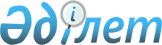 Мектепке дейінгі тәрбие мен оқытуды, бастауыш, негізгі орта және жалпы орта білімнің жалпы білім беретін оқу бағдарламаларын, техникалық және кәсіптік, орта білімнен кейінгі, қосымша білімнің білім беру бағдарламаларын және арнайы оқу бағдарламаларын іске асыратын білім беру ұйымдарында жұмыс істейтін педагогтерді және білім және ғылым саласындағы басқа да азаматтық қызметшілерді аттестаттаудан өткізу қағидалары мен шарттарын бекіту туралыҚазақстан Республикасы Білім және ғылым министрінің 2016 жылғы 27 қаңтардағы №83 бұйрығы. Қазақстан Республикасының Әділет министрлігінде 2016 жылы 29 ақпанда № 13317 болып тіркелді.Ескерту. Бұйрықтың тақырыбы жаңа редакцияда – ҚР Білім және ғылым министрінің 07.04.2020 № 132 (алғашқы ресми жарияланған күнінен кейін күнтізбелік он күн өткен соң қолданысқа енгізіледі) бұйрығымен.Қазақстан Республикасы Еңбек кодексінің 139-бабының 7-тармағына, "Педагогмәртебесі	туралы"	Қазақстан	Республикасы	Заңының БҰЙЫРАМЫН:14-бабынасәйкес",Ескерту. Кіріспе жаңа редакцияда - ҚР Білім және ғылым министрінің 12.11.2021 № 561 (алғашқы ресми жарияланған күнінен кейін күнтізбелік он күн өткен соң қолданысқа енгізіледі) бұйрығымен.Қоса беріліп отырған Педагогтерді аттестаттаудан өткізу қағидалары мен шарттары бекітілсін.Ескерту. 1-тармақ жаңа редакцияда – ҚР Білім және ғылым министрінің 12.11.2021№ 561 (алғашқы ресми жарияланған күнінен кейін күнтізбелік он күн өткен соң қолданысқа енгізіледі) бұйрығымен."Білім және ғылым саласындағы азаматтық қызметшілерді аттестаттаудан өткізу қағидалары мен шартын, сондай-ақ Мектепке дейінгі, бастауыш, негізгі орта, жалпы орта, техникалық және кәсіптік, орта білімнен кейінгі білімнің білім беретін оқу бағдарламаларын іске асыратын білім беру ұйымдарында жұмыс істейтін педагог қызметкерлер мен оларға теңестірілген тұлғаларды аттестаттаудан өткізу қaғидалары мен шартын бекіту туралы" Қазақстан Республикасы Білім және ғылым министрініңміндетін атқарушының 2013 жылғы 7 тамыздағы № 323бұйрығының(Нормативтікқұқықтық актілерді мемлекеттік тіркеу тізілімінде № 8678 болып тіркелген, "Егемен Қазақстан" газетінің 2013 жылғы 26 қыркүйектегі № 220 (28159) санында жарияланған) бұйрығының күші жойылды деп танылсын.Әкімшілік департаменті (А.М. Қайырбекова) заңнамада белгіленген тәртіппен:осы бұйрықтың Қазақстан Республикасы Әділет министрлігінде мемлекеттік тіркелуін;осы бұйрықтың көшірмесін Қазақстан Республикасы Әділет министрлігінде мемлекеттік тіркеуден өткеннен кейін күнтізбелік он күн ішінде мерзімді баспа басылымдарында және "Әділет" ақпараттық-құқықтық жүйесінде ресми жариялауға, сондай-ақ Қазақстан Республикасы нормативтік құқықтық актілерінің эталондық бақылау банкінде орналастыру үшін "Қазақстан Республикасы Әділет министрлігінің Республикалық құқықтық ақпарат орталығы" шаруашылық жүргізу құқығындағы республикалық мемлекеттік кәсіпорнына жолдауды;осы бұйрықты Қазақстан Республикасы Білім және ғылым министрлігінің ресми интернет-ресурсында орналастыруды қамтамасыз етсін.осы бұйрық Қазақстан Республикасы Әділет министрлігінде мемлекеттік тіркелгеннен кейін он жұмыс күні ішінде Қазақстан Республикасы Білім және ғылым министрлігінің Заң департаментіне осы тармақтың 1), 2) және 3) тармақшаларында көзделген іс-шаралардың орындалуы туралы мәліметтерді ұсынуды қамтамасыз етсін.Осы бұйрықтың орындалуын бақылау Қазақстан Республикасы Білім және ғылым министрлігінің жауапты хатшысына жүктелсін.Осы бұйрық алғашқы ресми жарияланған күнінен кейін күнтізбелік он күн өткен соң қолданысқа енгізіледі.Қазақстан РеспубликасыныңБілім және ғылым Министрі	А. СәрінжіповҚазақстан Республикасы Білім және ғылым министрінің2016 жылғы 27 қаңтардағы№ 83 бұйрығымен бекітілгенПедагогтерді аттестаттаудан өткізу қағидалары мен шарттарыЕскерту. Қағидалар жаңа редакцияда – ҚР Оқу-ағарту министрінің 30.12.2022 № 533 бұйрығымен.тарау. Жалпы ережелерОсы Педагогтерді аттестаттаудан өткізуқағидалары(бұдан әрі – Қағидалар)Қазақстан Республикасының Еңбек кодексінің 139-бабының 7-тармағына, "Педагогмәртебесі  туралы"  Қазақстан  Республикасы  Заңының  14-бабына,  "Мемлекеттіккөрсетілетін қызметтер туралы" Қазақстан Республикасы Заңының 10-бабының 1)тармақшасына (бұдан әрі – Мемлекеттік көрсетілетін қызметтер туралы заң) сәйкес әзірленді, педагогтерді аттестаттау және педагогтерге біліктілік санаттарын беру ( растау) тәртібін айқындайды.Осы Қағидаларда мынадай негізгі ұғымдар пайдаланылады:аттестатталушы – осы Қағидаларға сәйкес аттестаттаудан өтетін және біліктілік санатын алуға (растауға) үміткер адам;аттестаттау – осы Қағидаларға сәйкес педагогтердің біліктілік деңгейін айқындау мақсатында жүргізілетін рәсім, оның нәтижелері бойынша біліктілік санаттары беріледі (расталады);аттестаттау комиссиясы – педагогтерді аттестаттау рәсімін жүргізетін уәкілетті алқалы орган (бұдан әрі – Комиссия);аттестаттау кезең – күнтізбелік жылдағы (қаңтар-мамыр, тамыз-желтоқсан) уақыт аралығы, оның барысында аттестатталушы біліктілік бағалаудан, қызмет нәтижелерін кешенді талдамалық жинақтаудан өтеді, осы Қағидаларға сәйкес Педагогтің білімін бағалауды тапсыруға өтініш береді;апелляция – осы Қағидаларға сәйкес педагогтің сұранысы бойынша ақпараттық коммуникациялық технологиялар арқылы жүзеге асырылатын педагогтердің білімін бағалау нәтижелерін қайта қарау рәсімі;апелляцияларды қарау жөніндегі республикалық комиссия (бұдан әрі – апелляциялық комиссия) - педагогтердің білімін бағалау нәтижелерімен келіспеген жағдайда даулы мәселелер бойынша шешім қабылдайтын білім беру саласындағы уәкілетті орган құратын комиссия;біліктілік санаты – "Педагог қызметкерлер мен оларға теңестірілген тұлғалардың лауазымдарының	үлгілік	біліктілік	сипаттамаларын	бекіту	туралы"	Қазақстан Республикасы Білім және ғылым министрінің 2009 жылғы 13 шілдедегі № 338 бұйрығы (Нормативтік құқықтық актілерді мемлекеттік тіркеу тізілімінде № 5750 болып тіркелген) (бұдан әрі – № 338 бұйрық) бекітілген біліктілік талаптарына немесе кәсіптік стандартқа ("Педагог" кәсіби стандартын бекіту туралы" Қазақстан Республикасы Оқу-ағарту министрінің 2022 жылғы 15 желтоқсандағы № 500 бұйрығы) (бұдан әрі кәсіптік стандарт)сәйкес келетін педагогтің кәсіби құзыреттілік деңгейі;қызмет нәтижелерін кешенді талдамалық жинақтау – аттестатталушы жетістіктерінің біліктілік талаптарының деңгейіне сәйкестігін бағалау рәсімі;мемлекеттік көрсетілетін қызмет – көрсетілетін қызметті алушылардың өтініші бойынша жеке тәртіппен немесе өтініш жасамай жүзеге асырылатын және олардың құқықтарын, бостандықтары мен заңды мүдделерін іске асыруға, оларға тиісті материалдық немесе материалдық емес игіліктер беруге бағытталған жекелеген мемлекеттік функцияларды іске асыру нысандарының бірі;мемлекеттік қызмет көрсетуге қойылатын негізгі талаптардың тізбесі – мемлекеттік қызметті көрсету үшін көрсетілетін қызметті алушыдан талап етілетін құжаттар мен мәліметтердің тізбесі, оның ішінде процестің сипаттамасы, нысаны, мазмұны мен нәтижесін, сондай-ақ мемлекеттік қызметті көрсету ерекшеліктеріне сәйкес өзге де мәліметтер;педагог – тиісті бейін бойынша педагогикалық немесе өзге де кәсіптік білімі бар және педагогтің білім алушыларды және (немесе) тәрбиеленушілерді оқыту және тәрбиелеу, әдістемелік сүйемелдеу немесе білім беру қызметін ұйымдастыру жөніндегі кәсіби қызметін жүзеге асыратын тұлға;педагогтердің білімін бағалау (бұдан әрі – ПББ) – осы Қағидаларға сәйкес білім беру саласындағы уәкілетті орган әзірлеген тест бойынша педагогтердің кәсіби құзыреттілік деңгейін айқындау мақсатында өткізілетін рәсім;педагогтің цифрлық профилі – Ұлттық білім беру деректер қоры (бұдан әрі – ҰББДҚ) ақпараттық жүйесіне жүктелген педагогтің электронды деректері.Педагогтерді аттестаттау "Педагог мәртебесі туралы" Қазақстан РеспубликасыЗаңының 15-бабының сиретпей өткізіледі.тармағы3) тармақшасына сәйкес бес жылда бір реттенБілім беру ұйымдарының басшылары:атқаратын лауазымына сәйкестігін растау үшін Қазақстан Республикасы "Білімтуралы" Заңының 44-бабының өтеді.5-тармағынасәйкес үш жылда бір рет аттестаттауданосы Қағидаларда белгіленген талаптарға сәйкес келген жағдайда біліктілік санатын көтеру үшін мерзімінен бұрын аттестаттаудан өтеді.Орта, техникалық және кәсіптік, орта білімнен кейінгі білім беру ұйымдарының басшыларын аттестаттау облыстың, республикалық маңызы бар қалалардың және астананың білім басқармалары, ауданның (облыстық маңызы бар қаланың) білім бөлімі, білім беру саласындағы уәкілетті орган деңгейінде жүргізіледі.Мектепке дейінгі тәрбие мен оқыту, сондай-ақ қосымша білім беру ұйымдарының басшыларын оларға қатысты білім бөлімдері мемлекеттік басқару органы болып табылатын ауданның (облыстық маңызы бар қаланың) білім бөлімдері аттестаттаудан өткізеді.Білім беру ұйымдары басшыларының орынбасарлары – осы Қағидалардың 4- тарауының 2-параграфына сәйкес кезекті аттестаттаудан өтеді.Білім беру саласының уәкілетті органдарында, облыстың, республикалық маңызы бар қаланың және астананың, ауданның, облыстық маңызы бар қаланың білім беруді басқару органдарында, білім беру ұйымдарында (бұдан әрі – аттестаттаушы орган) педагогтерді аттестаттау үшін осы мемлекеттік органдардың бірінші басшысының бұйрығымен мынадай біліктілік санаттары үшін комиссиялар құрылады:білім беру ұйымдарында:"педагог-тағылымдамашы", "педагог";аудандық, облыстық маңызы бар қалалық білім бөлімінің органдарында: "педагог-модератор" (педагогтер мен әдіскерлер үшін);"үшінші біліктілік санатты басшы орынбасары", "екінші біліктілік санатты басшы орынбасары" (басшы орынбасарлары үшін);"басшы-ұйымдастырушы" (басшылар үшін);облыстың, республикалық маңызы бар қаланың және астананың білім беру басқармаларында, білім беру саласындағы уәкілетті органдарда;"педагог-сарапшы", "педагог-зерттеуші" (педагогтер мен әдіскерлер үшін); "педагог-модератор", "педагог-сарапшы", "педагог-зерттеуші" (техникалық жәнекәсіптік, орта білімнен кейінгі білім беру ұйымдарындағы педагогтер мен әдіскерлер үшін);"педагог-шебер" (әдіскерлер үшін);"бірінші біліктілік санатты басшы орынбасары" (басшы орынбасарлары үшін); "басшы-менеджер"; "басшы-көшбасшы" (басшылар үшін);білім беру саласындағы уәкілетті органның жанында:"педагог-шебер" (педагогтер үшін);"педагог-модератор", "педагог-сарапшы", "педагог-зерттеуші", "педагог-шебер" ( тиісті саланың уәкілетті органының бағынысты білім беру ұйымдары үшін).Педагогтерді аттестаттау жөніндегі комиссияның құрамына кемінде 10 жыл жұмыс өтілі, "педагог-зерттеуші" немесе "педагог-шебер" біліктілік санаттары бар педагогтер, оқу-әдістемелік кабинеттердің (орталықтардың), біліктілікті арттыру ұйымдарының әдіскерлері, қоғамдық және үкіметтік емес ұйымдардың өкілдері, білім беруді басқару органдарының, ведомстволық бағынысты ұйымдардың мамандары кіреді.Білім беру ұйымдарының (әдістемелік кабинеттердің (орталықтардың) басшылары мен басшыларының орынбасарларын аттестаттау жөніндегі комиссияның құрамына мемлекеттік органдардың, оның ішінде жергілікті өкілетті және атқарушы органдардың, еңбек жөніндегі уәкілетті мемлекеттік органның өкілдері, үкіметтік емес ұйымдардың, білім беру ұйымдарын алқалы басқару органдарының, қоғамдық кеңестердің өкілдері, сондай-ақ аттестаттаушы органның құрылымдық бөлімшелерінің қызметкерлері кіреді.Комиссия мүшелердің тақ санынан және кемінде жеті мүшеден тұрады. Комиссия мүшелері Комиссия отырыстарына алмасу құқығынсыз қатысады.Комиссия төрағасы мен төрағаның орынбасары Комиссия мүшелерінің арасынан сайланады.Салалық мемлекеттік органдардың білім беру ұйымдарының педагогтерін аттестаттауды білім басқармасы жанындағы Комиссия, тиісті саланың республикалық ведомстволық бағынысты ұйымдары – білім беру саласының уәкілетті органында жүзеге асырады.Конкурстық комиссияның хатшысы Комиссия отырысына материалдарды, қажетті құжаттарды дайындайды, хаттаманы рәсімдейді және оған қол қояды, оның мүшесі болып табылмайды.Комиссияның отырысы, егер оған оның құрамының кемінде үштен екісі қатысса, заңды деп есептеледі.Дауыс беру нәтижелері Комиссия мүшелерінің көпшілік дауысымен айқындалады. Дауыстар тең болған жағдайда Комиссия төрағасының дауысы шешуші болып табылады.Комиссия отырыстарында аудио- немесе бейнежазба жүргізіледі. Аудио бейнежазба аттестаттау рәсімін өткізген мемлекеттік органда кемінде үш жыл сақталады.Тиісті деңгейдегі Комиссия аттестатталушының құжаттарын жылына екі рет ( тиісінше ағымдағы жылғы 5 мамырға және 5 қарашаға дейін) немесе білім беру саласындағы уәкілетті орган айқындаған мерзімдерде қарайды.тарау. Аттестаттауды өткізу тәртібіАттестаттау мынадай кезеңдерді қамтиды:педагогтер үшін:біліктілік бағалау (рәсімді автоматтандыруға байланысты ақпараттық жүйені пайдалану кезінде алынып тасталады);қызмет нәтижелерін кешенді талдамалық жинақтау;ПББ және эссе жазу (техникалық және кәсіптік, орта білімнен кейінгі білім беру ұйымдарының	өндірістік	оқыту	шеберлері	мен	арнайы	пәндер	бойынша оқытушыларын қоспағанда);әдістемелік кабинеттің (орталық) әдіскерлері үшін:біліктілік бағалау (рәсімді автоматтандыруға байланысты ақпараттық жүйені пайдалану кезінде алынып тасталады);қызмет нәтижелерін кешенді талдамалық жинақтау;білім беру ұйымдары басшысының орынбасарлары, әдістемелік кабинет (орталық) басшы орынбасарларының "үшінші біліктілік санатты басшының орынбасары" немесе "екінші біліктілік санатындағы басшының орынбасары" біліктілік санаты үшін:біліктілік бағалау (рәсімді автоматтандыруға байланысты ақпараттық жүйені пайдалану кезінде алынып тасталады);қызмет нәтижелерін кешенді талдамалық жинақтау;білім беру ұйымдары басшысының орынбасарлары, әдістемелік кабинет (орталық) басшы орынбасарлары мен әдіскерлерінің "бірінші біліктілік санатты басшының орынбасары" біліктілік санаты үшін:біліктілік бағалау (рәсімді автоматтандыруға байланысты ақпараттық жүйені пайдалану кезінде алынып тасталады);қызмет нәтижелерін кешенді талдамалық жинақтау;аттестаттау комиссиясының отырысында қызмет нәтижелерін көрсете отырып сұхбат жүргізу;білім беру ұйымы мен әдістемелік кабинет (орталық) басшылары үшін: кезекті аттестаттау:біліктілік бағалау (рәсімді автоматтандыруға байланысты ақпараттық жүйені пайдалану кезінде алынып тасталады);аттестаттау кезеңіндегі талдамалық жинақтау қызметінің негізгі көрсеткіштерінің орындалуының динамикасы;ПББ және эссе жазу;аттестация Комиссиясының отырысында қызмет нәтижелерін көрсете отырып сұхбат жүргізу;мерзімінен бұрын біліктілік санатын беру:біліктілік бағалау (рәсімді автоматтандыруға байланысты ақпараттық жүйені пайдалану кезінде алынып тасталады);осы Қағидаларға сәйкес қызмет нәтижелерін кешенді талдамалық қорыту;Комиссия отырысында қызмет нәтижелерін көрсете отырып сұхбат жүргізу.Ескертпе: білім беру саласындағы мемлекеттік органның құрылымдық бөлімшесінің әдістемелік кабинетінің (орталығы) басшылары / басшыларының орынбасарлары әдістемелік кабинеттің (орталықтың) әдіскерлері ретінде аттестаттау рәсімінен өтеді.параграф. Біліктілік бағалауын өткізу тәртібіПедагогтердің біліктілігін бағалауды білім беру ұйымдары жүргізеді жәнеқұжаттардың осы Қағидалардыңқосымшағасәйкес нысан бойынша мемлекеттікқызмет көрсетуге қойылатын негізгі талаптар тізбесінде (бұдан әрі – негізгі талаптар тізбесі) белгіленген құжаттар тізбесіне сәйкестігін қарауды қамтиды.Аттестатталатын педагогтердің құжаттары ақпараттық жүйеде толтырылады ( ақпараттық жүйе болмаған жағдайда электрондық немесе қағаз форматында беріледі), оның нәтижелері бойынша осы Қағидалардың 1-параграфында жазылған талаптарға сәйкес осы Қағидалардың 2, 3, 4 және 5-қосымшаларына сәйкес құжаттарды қабылдау немесе қабылдаудан бас тарту туралы хабарлама немесе қолхат беріледі.параграф. Мемлекеттік қызмет көрсету тәртібіПедагогтің өтініші негізінде (қолданыстағы санат мерзімі өткенге дейін) және біліктілік бағалауынан кейін (рәсімді автоматтандыруға байланысты ақпараттық жүйені пайдалану кезінде алынып тасталады) одан әрі аттестаттау рәсімі жүргізіледі:педагогтер үшін – осы Қағидалардың кешенді талдамалық жинақтау;тарауынасәйкес қызмет нәтижелерінбілім беру ұйымдарының (әдістемелік кабинеттердің (орталықтардың) басшылары мен басшыларының орынбасарлары, (әдістемелік кабинеттердің (орталықтардың) әдіскерлері үшін – осы Қағидалардың 4-тарауына сәйкес.Педагогтерді аттестаттау жөніндегі мемлекеттік көрсетілетін қызметті алу үшін жеке тұлғалар (бұдан әрі – көрсетілетін қызметті алушы) осы Қағидаларға 6-қосымшаға сәйкес нысан бойынша:Ақпараттық жүйе бойынша Қазақстан Республикасының Оқу-ағарту министрлігіне (бұдан әрі – Министрлік), облыстардың, Астана, Алматы және Шымкент қалаларының білім басқармаларына, аудандар мен облыстық маңызы бар қалалардың білім бөлімдеріне, білім беру ұйымдарына;немесе "Азаматтарға арналған үкімет" Мемлекеттік корпорациясы" коммерциялық емес акционерлік қоғамы (бұдан әрі – Мемлекеттік корпорация) арқылы;немесе egov.kz. "электрондық үкімет" веб-порталы арқылы (бұдан әрі – портал) өтініштер ұсынады.Өтініш № 338 бұйрыққа немесе кәсіптік стандартқа сәйкес жалпы педагогикалық өтілі ескеріле отырып, санатқа өту мерзімі мен реттілігін сақтай отырып беріледі."Педагогтерді аттестаттаудан өткізу үшін құжаттарды қабылдау" мемлекеттік көрсетілетін қызметін (бұдан әрі – мемлекеттік қызмет) Министрлік, облыстардың, Астана, Алматы және Шымкент қалаларының білім басқармалары, аудандар мен облыстық маңызы бар қалалардың білім бөлімдері, білім беру ұйымдары көрсетеді.Мемлекеттік қызмет көрсету процесінің сипаттамасын, нысанын, мазмұны мен нәтижесін, сондай-ақ мемлекеттік қызмет көрсету ерекшеліктері ескеріле отырып, өзге де  мәліметтерді  қамтитын  мемлекеттік  қызмет  көрсетуге  қойылатын  негізгіталаптардың тізбесі осы Қағидаларға талаптардың тізбесінде келтірілген.қосымшағасәйкес нысан бойынша негізгіКөрсетілетін қызметті алушының жеке басын куәландыратын құжаттардың мәліметтерін Мемлекеттік корпорация қызметкері "электрондық үкімет" шлюзі арқылы тиісті мемлекеттік ақпараттық жүйелерден алады.Көрсетілетін қызметті алушы негізгі талаптар тізбесінде көзделген құжаттардың толық емес топтамасын және (немесе) қолданылу мерзімі өткен құжаттарды ұсынбаған кезде Министрліктің, облыстардың, Астана, Алматы және Шымкент қалаларының білім басқармасының, аудандар мен облыстық маңызы бар қалалар бөлімінің, білім беру ұйымының жауапты қызметкері немесе Мемлекеттік корпорацияның қызметкеріосы Қағидаларғақосымшағасәйкес нысан бойынша құжаттарды қабылдаудан бастарту туралы қолхат береді немесе портал арқылы жолдайды.Жұмыс істеп тұрған ақпараттық жүйе кезінде аттестаттаудан өтуге өтінішті қабылдау кезінде осы Қағидалардың 1-параграфында жазылған талаптарға сәйкес осыҚағидалардың4-қосымшаларынасәйкес құжаттарды қабылдаудан бас тарту туралыхабарлама беріледі.Құжаттар көрсетілетін қызметті берушінің кеңсесі, Мемлекеттік корпорация арқылы құжаттар толық ұсынылған жағдайда, көрсетілетін қызметті алушыға осы Қағидаларға 3-қосымшаға сәйкес нысан бойынша дайын құжаттардың берілген күнін көрсете отырып, құжаттардың қабылданғаны туралы қолхат беріледі немесе портал арқылы жолданады.Портал арқылы жүгінген жағдайда көрсетілетін қызметті алушының жеке кабинетіне немесе ақпараттық жүйе арқылы дайын құжаттардың беру күнін көрсете отырып, осы Қағидалардың 5-қосымшасына сәйкес құжаттардың қабылданғаны туралы хабарлама келіп түседі.Қалыптастырылған өтініштер (құжаттар топтамасымен бірге) Мемлекеттік корпорация немесе ақпараттық жүйе арқылы немесе портал арқылы Министрлікке, облыстардың, Астана, Алматы және Шымкент қалаларының Білім басқармаларына, аудандардың және облыстық маңызы бар қалалардың білім бөлімдеріне жіберіледі.Мемлекеттік қызметті ақпараттық жүйе, Мемлекеттік корпорация немесе портал арқылы көрсету кезінде өтініштер мен құжаттарды қабылдау күні мемлекеттік қызметтер көрсету мерзіміне кірмейді.Министрлік, облыстардың, Астана, Алматы және Шымкент қалаларының Білім басқармалары, аудандардың және облыстық маңызы бар қалалардың білім бөлімдері, білім беру ұйымдары арқылы құжаттарды қабылдау кезінде ұсынылған құжаттардың толықтығы және көрсетілген қызметті алушының осы Қағидалардың талаптарынасәйкестігі тексеріледі, қорытындысы бойынша осы Қағидаларғақосымшағасәйкеснысан бойынша өтінішті және тиісті құжаттарды қабылдау туралы қолхат не мемлекеттік қызмет көрсетуден дәлелді бас тарту беріледі.Кеңсе арқылы жүгінген жағдайда 23-тармақта көрсетілген іс-әрекеттер құжаттар келіп түскен күні және Министрлікте, облыстардың, Астана, Алматы және Шымкент қалаларының Білім басқармаларында, аудандардың және облыстық маңызы бар қалалардың білім бөлімдерінде, білім беру ұйымдарында тіркелген күні жүзеге асырылады.Мемлекеттік қызмет көрсету нәтижесін Министрлік, облыстардың, Астана, Алматы және Шымкент қалаларының Білім басқармалары, аудандардың және облыстық маңызы бар қалалардың білім бөлімдері, білім беру ұйымдары тарапынан Мемлекеттік корпорацияға мемлекеттік қызмет көрсету мерзімі аяқталғанға дейін бір тәуліктен кешіктірмей жеткізеді.Мемлекеттік корпорация арқылы жүгінген жағдайда дайын құжаттарды беру Мемлекеттік корпорацияның жұмыс кестесіне сәйкес өкілдің тиісті өкілеттіктері көрсетілетін, Қазақстан Республикасының азаматтық заңнамасына сәйкес берілген құжат негізінде әрекет ететін жеке басты куәландыратын құжаттарды не цифрлық құжат, не оның өкілін көрсеткен кезде жүзеге асырыладыМинистрлік, облыстардың, Астана, Алматы және Шымкент қалаларының Білім басқармалары, аудандардың және облыстық маңызы бар қалалардың білім бөлімдері, білім беру ұйымдары "Мемлекеттік көрсетілетін қызметтер туралы" ҚазақстанРеспубликасы Заңының 5-бабытармағының11) тармақшасына сәйкес мемлекеттікқызмет	көрсету	сатысы	туралы	деректерді	мемлекеттік	қызметтер	көрсету мониторингінің ақпараттық жүйесіне ақпараттандыру саласындағы уәкілетті орган белгілеген тәртіппен енгізуді қамтамасыз етеді.Мемлекеттік қызмет көрсету мәселелері туралы шағымды қарауды жоғары тұрған әкімшілік орган, лауазымды адам, мемлекеттік қызмет көрсету сапасын бағалау мен бақылау жөніндегі уәкілетті орган (бұдан әрі – шағымды қарайтын орган) жүзеге асырады.Көрсетілетін қызметті берушіге және (немесе) лауазымды тұлғаның шешіміне, әрекетіне (әрекетсіздігіне) шағым жасалады.Көрсетілетін қызметті берушіге, лауазымды тұлғаның шешіміне, әрекетіне ( әрекетсіздігіне) шағым түскен күннен бастап үш жұмыс күнінен кешіктірмей оны және әкімшілік істі шағымды қарайтын органға жібереді.Бұл ретте, көрсетілетін қызметті берушіге, лауазымды тұлғаның шешіміне, әрекетіне (әрекетсіздігіне) шағым түскенде, егер ол үш жұмыс күні ішінде шағымда көрсетілген талаптарға толық жауап беретін шешім немесе басқа әкімшілік шара қабылдаса, шағымды қарайтын органға шағымды жібермеуге құқылы.Көрсетілетін қызметті алушының көрсетілетін қызметті берушіге шағымы " Мемлекеттік көрсетілетін қызметтер туралы" Қазақстан Республикасы Заңының 25-бабыныңтармағынасәйкес тіркелген күннен бастап 5 (бес) жұмыс күні ішіндеқаралуға жатады.Мемлекеттік қызмет көрсету сапасын бағалау және бақылау жөніндегі уәкілетті органға келіп түскен көрсетілетін қызметті алушының шағымы тіркелген күннен бастап 15 (он бес) жұмыс күні ішінде қаралуға жатады.Егер Қазақстан Республикасының заңдарында өзгеше көзделмесе, Қазақстан Республикасының Әкімшілік рәсімдік-процестік кодексінің 91-бабының 5-тармағына сәйкес әкімшілік (сотқа дейінгі) тәртіппен шағым жасалғаннан кейін сотқа жүгінуге жол беріледі.тарау. Педагогтерге біліктілік санаттарын беру (растау) тәртібіБіліктілік санаттарын берудің (растаудың) өтініш берілген біліктілік санатына сәйкестігі рәсімін жүргізу үшін әрбір пән бойынша немесе бағыт бойынша жеке Сараптама кеңесі (бұдан әрі – Сараптама кеңесі) құрылады:"педагог-модератор" біліктілік санатына – құрамында әдістемелік кабинеттердің ( орталықтардың) әдіскерлері, ауданның (облыстық маңызы бар қаланың) кемінде 10 жыл еңбек өтілі, "педагог-зерттеуші" немесе "педагог-шебер" біліктілік санаттары барпедагогтері, біліктілікті арттыру ұйымдарының, қамқоршылық кеңестердің, білім беру саласындағы қоғамдық, үкіметтік емес ұйымдардың, жұмыс берушілердің өкілдері бар ауданның (облыстық маңызы бар қаланың) деңгейінде, облыстардың, республикалық маңызы бар қалалардың және астананың, білім беру саласының тиісті органының ( республикалық	ведомстволық	бағынысты	ұйымдар	мен	салалық	мемлекеттік органдардың білім беру ұйымдары үшін) деңгейінде ұйымдастырылатын Сараптама кеңесі.Сараптама кеңесінің құрамы ауданның (облыстық маңызы бар қаланың), облыстың, республикалық маңызы бар қалалардың және астананың білім басқармасы органы басшысының,	білім	беру	саласының	уәкілетті	органының	(республикалық ведомстволық бағынысты ұйымдар мен салалық мемлекеттік органдардың білім беру ұйымдары үшін) бұйрығымен бекітіледі."педагог-сарапшы", "педагог-зерттеуші" біліктілік санатына – құрамында әдістемелік кабинеттердің (орталықтардың) әдіскерлері, облыстың, республикалық маңызы бар қалалардың және астананың білім беру ұйымдарының кемінде 10 жыл еңбек өтілі, "педагог-зерттеуші" немесе "педагог-шебер" біліктілік санаттары бар педагогтері, біліктілікті арттыру ұйымдарының, қамқоршылық кеңестердің, қоғамдық, үкіметтік	емес	ұйымдардың,	жұмыс	берушілердің	өкілдері	бар,	облыстың, республикалық маңызы бар қаланың және астананың, білім беру саласының уәкілетті органы (республикалық білім беру ұйымдары мен мемлекеттік органдардың ұйымдары үшін) деңгейінде ұйымдастырылатын Сараптама кеңесі. Сараптама кеңесінің құрамы облыстың, республикалық маңызы бар қаланың және астананың Білім басқармасы, білім беру саласының уәкілетті органы басшысының (республикалық ведомстволық бағынысты ұйымдар мен салалық мемлекеттік органдардың білім беру ұйымдары үшін) бұйрығымен бекітіледі."педагог-шебер" біліктілік санатына – құрамында ҚР Оқу-ағарту министрлігінің ведомстволық бағынысты ұйымдарының мамандары мен әдіскерлері, тиісті саланың уәкілетті органдарының өкілдері, республиканың білім беру ұйымдарының кемінде 10 жыл еңбек өтілі, "педагог-зерттеуші" немесе "педагог-шебер" біліктілік санаттары бар педагогтері, біліктілікті арттыру ұйымдарының, қамқоршылық кеңестерінің, қоғамдық, үкіметтік емес ұйымдардың, жұмыс берушілердің өкілдері бар, Ы. Алтынсарин атындағы Ұлттық білім академиясының Республикалық оқу-әдістемелік кеңесі жанынан ұйымдастырылатын Сараптама кеңесі. Сараптама кеңесінің құрамы білім беру саласының уәкілетті органы басшысының бұйрығымен бекітіледі.Комиссия қызметтің нәтижелерін кешенді талдамалық қорытындылау үшінұсынылған материалдарды осы Қағидаларға7-қосымшағасәйкес нысан бойыншабіліктілік санаттарын беруге (растауға) педагогтің портфолиосын қабылдау-табыстауактісі бойынша жылына екі рет (тиісінше ағымдағы жылдың 5 мамырына және 5 қарашасына дейін) немесе білім беру саласындағы уәкілетті орган айқындаған мерзімдерде Сараптама кеңесінің қарауына жібереді.Педагогтің цифрлық профилі бағалау парақтарын және сараптамалық қорытындыны жүктей отырып, жұмыс істеп тұрған ақпараттық жүйеде қаралады. Бұл жағдайда портфолионы қабылдау-тапсыру актісі бойынша құжаттарды беру талап етілмейді.Сараптама кеңесінің құрамына сараптама кеңесінің төрағасы мен мүшелері кіреді. Сараптама кеңесі мүшелері тақ саннан, бірақ кемінде жеті адамнан тұрады. Төраға Сараптама кеңесінің мүшелерінен сайланады.Сараптама кеңесі осы Қағидаларға8-қосымшағасәйкес нысан бойыншасабақтарды/оқуларды	бақылау	парақтарын	және	педагогтердің,	басшының орынбасарларының, басшының, әдіскерлердің, ата-аналардың пікірлерін ескере отырып, осы Қағидаларға 9-қосымшаға сәйкес нысан бойынша біліктілік санаттарын беруге ( растауға) арналған педагогтердің портфолиосын бағалау өлшемшарттарына сәйкес біліктілік санаттарын беруге (растауға) педагогтердің портфолиосын қарайды және бағалайды.Сараптама кеңесі аттестатталушының қашықтықтан немесе күндізгі форматта қатысуымен әрбір пән бойынша немесе бағыт бойынша портфолионы жеке қарайды және бағалайды. Аттестатталушының қатысуымен портфолионы қарау 30 минуттан аспайды. Бұл ретте аудио немесе бейнежазба жүргізіледі. Аудио бейнежазба аттестаттау өткізген ұйымның архивінде кемінде бір жыл сақталады.Сараптама кеңесі осы Қағидаларғақосымшағасәйкес нысан бойыншабіліктілік  санаттарын  беру  (растау)  үшін  педагогтердің  портфолиосын  бағалаупарақтарын және осы Қағидаларғақосымшағасәйкес нысан бойынша білім берусаласындағы уәкілетті орган айқындаған мерзімде (осы жылдың 5 маусымына және 5 желтоқсанына дейін) немесе білім беру саласындағы уәкілетті орган айқындаған мерзімдерде Комиссияға немесе әрбір педагогтің цифрлық профиліндегі ақпараттық жүйеге	әрбір	педагог	бойынша	өтініш	берілген	біліктілік	санатына	сәйкестік/ сәйкессіздік туралы, бір деңгейге төмен сәйкестік туралы қызмет нәтижелерін кешенді талдамалық жинақтаудың қорытындылары бойынша ұсынымдар жібереді.Портфолио талаптарға сәйкес келмеген жағдайда педагог келесі кезеңге – ПББ өтпейді.параграф. Педагогтерге кезекті біліктілік санаттарын беру тәртібіБіліктілік санатын кезекті беруге:"педагог-тағылымдамашы" біліктілік санатына:тиісті бейіні бойынша педагогикалық немесе өзге де кәсіптік білімі бар немесе қайта даярлау курстарынан өткен, педагогикалық қызметке алғаш рет кіріскен,сондай-ақ, білім беру ұйымдарында педагогтің бос немесе уақытша бос лауазымына орналасуға конкурс жарияланғанға дейін соңғы бес жыл ішінде педагогикалық ( оқытушылық) қызметті жүзеге асырмаған, Ұлттық біліктілік тестілеуінен табысты өткен тұлғалар."Педагог-тағылымдамашы" біліктілік санаты Қазақстан Республикасы Білім және ғылым министрінің 2020 жылғы 24 сәуірдегі № 160 бұйрығына (нормативтік құқықтық актілерді мемлекеттік тіркеу тізілімінде № 142192 болып тіркелген) сәйкес педагог кәсібіне кіріспе бағдарламасы аяқталғанға дейін бір оқу жылына беріледі.Педагог-тағылымдамашыға бір оқу жылы кезеңіне тәлімгерлікті жүзеге асыратын педагог бекітіледі.Педагог кәсібіне кіріспе бағдарламасы аяқталғаннан кейін педагог-тағылымдамашы қызмет нәтижелері туралы есеп дайындайды, сабақтарды көрсетеді, талдайды, (Lesson Study) лессон стади сабаққа зерттеу жүргізеді, (Action Research) экшн рисҰрч әдісін қолданады.	Педагог-тәлімгер	бағдарлама	нәтижелері	бойынша педагог-тағылымдамашыға ұсыныс дайындайды.Педагог кәсібіне кіріспе бағдарламаны аяқтау және педагог-тәлімгердің оң ұсынымы қорытындысы бойынша білім беру ұйымының педагогикалық кеңесі педагог-тағылымдамашыға "педагог" біліктілік санатын беру туралы шешім шығарады. Біліктілік санатын бергеннен кейін педагогпен бір күнтізбелік жылға еңбек шарты жасалады. Кейінгі еңбек қатынастары еңбек заңнамасы шеңберінде ресімделеді."педагог" біліктілік санатына:тиісті бейін бойынша педагогикалық немесе өзге де кәсіптік білімі бар немесе қайта даярлау	курстарынан	өткен,	"педагог-тағылымдамашы"	санатына	қойылатын талаптарға сәйкес келетін және тиісті бейін бойынша кемінде 1 жыл педагогикалық өтілі бар адамдар;тиісті бейін бойынша педагогикалық немесе өзге де кәсіптік білімі бар немесе қайта даярлау курстарынан өткен адамдар, бастапқыда "педагог-тағылымдамашы" санатын беруге ұсынылатын, Ұлттық біліктілік тестілеуінен сәтті өткен адамдарды қоспағанда, оның ішінде:- педагогикалық лауазымдағы жұмысын қайта бастаған (тиісті бейін бойынша жалпы педагогикалық өтілі 1 жылдан кем емес 5 жылдан аспайтын педагогикалық лауазымға қайта бастау мерзімі) және біліктілік санаты жоқ;білім беру ұйымдарына білім беру саласындағы уәкілетті органнан, білім беру басқармасы	органдарынан,	әдістемелік	кабинеттерден,	біліктілікті	арттыру институттарынан, жоғары оқу орындарынан ауысқан;- Қазақстан Республикасынан тыс жерлерде мамандығы бойынша оқуда ( тағылымдамада) болған;тиісті бейін бойынша педагогикалық қызметті жүзеге асырған және Қазақстан Республикасына жақын және алыс шет елдерден келген;тиісті бейін бойынша педагогикалық немесе өзге де кәсіптік білімі бар немесе қайта даярлау курстарынан өткен, білім беру ұйымдарына педагог ретінде 2022 жылғы 1 қаңтарды қоса алғандағы мерзімде қабылданған, біліктілік санаты жоқ адамдар;- қосымша білім беру жүйесінде 5 және одан да көп жыл кәсіби өтілі бар адамдар.Техникалық және кәсіптік, орта білімнен кейінгі білім беру ұйымдарында арнайы пәндер бойынша педагогтер және бейіні бойынша кемінде 2 жыл өндірістік өтілі бар өндірістік оқыту шеберлері лауазымдарына алғаш рет педагогикалық қызметке кіріскен педагогтер Ұлттық біліктілік тестілеуінен өтпестен "педагог" біліктілік санатын алады."Педагог" санатына үміткер педагогтер № 338 бұйрыққа немесе кәсіптік стандартқа сәйкес біліктілік талаптарына сәйкес келуі және мынадай кәсіптік құзыреттерге сәйкес келуі тиіс:оқу пәнінің, оқу-тәрбие процесінің, оқыту және бағалау әдістемесінің мазмұнын біледі; білім алушылардың психологиялық-жас ерекшеліктерін ескере отырып, оқу-тәрбие процесін жоспарлайды және ұйымдастырады, білім алушының жалпы мәдениетін қалыптастыруға және оны әлеуметтендіруге ықпал етеді, білім беру ұйымы деңгейіндегі іс-шараларға қатысады, білім алушылардың қажеттіліктерін ескере отырып, тәрбиелеу мен оқытуда жеке тәсілді жүзеге асырады, кәсіби-педагогикалық диалог дағдыларын меңгерген, цифрлық білім беру ресурстарын қолданады;Сабақты зерттеу жүргізеді, оның ішінде (Lesson Study) лессон стади, (Action Research) экшн рисҰрч әдісін қолданады;"Педагогикалық этиканың кейбір мәселелері туралы" Қазақстан Республикасы Білім және ғылым министрінің 2020 жылғы 11 мамырдағы № 190 бұйрығына (Нормативтік құқықтық актілерді мемлекеттік тіркеу тізілімінде № 20619 болып тіркелген) сәйкес педагогикалық этиканың негізгі нормаларын сақтайды;"педагог-модератор" біліктілік санатына:тиісті бейіні бойынша педагогикалық немесе өзге де кәсіптік білімі бар адамдар, сондай-ақ қайта даярлау курстарынан өткен адамдар, мынадай кәсіби құзыреттерге сәйкес келетін кемінде екі жыл педагогикалық өтілі бар адамдар:"педагог" біліктілік санатының жалпы талаптарына сәйкес келеді, бұдан басқа: оқытудың инновациялық нысандарын, әдістері мен құралдарын қолданады;кәсіби шеберлік конкурсының қатысушысы немесе жүлдегері немесе жеңімпазы болып табылады немесе білім беру саласындағы уәкілетті орган бекіткен тізбеге сәйкес білім беру ұйымының, ауданның (облыстық маңызы бар қаланың) деңгейінде олимпиадаларға, конкурстарға, жарыстарға қатысушы немесе жүлдегер немесе жеңімпаз оқушылары бар;Сабақты зерттеу жүргізеді, оның ішінде (Lesson Study) лессон стади, (Action Research) экшн рисҰрч әдісін қолданады;сабақ рефлексиясын жүргізеді, өткізілген сабақтарға әріптестерінің оң пікірлерінеие;"педагог-сарапшы" біліктілік санатына:тиісті бейіні бойынша педагогикалық немесе өзге де кәсіптік білімі бар адамдар, сондай-ақ қайта даярлау курстарынан өткен адамдар, мынадай кәсіби құзыреттерге сәйкес келетін, кемінде үш жыл педагогикалық өтілі бар адамдар:"педагог-модератор" біліктілік санатының жалпы талаптарына сәйкес келеді, бұдан басқа:ұйымдастырылған оқу қызметін, оқу-тәрбие процесін талдау дағдыларын меңгерген;өзінің  және  білім  беру  ұйымы  деңгейінде  әріптестерінің  кәсіби  дамубасымдықтарын сындарлы анықтайды;кәсіби шеберлік конкурсының қатысушысы немесе жүлдегері немесе жеңімпазы болып табылады немесе білім беру саласындағы уәкілетті орган бекіткен тізбеге сәйкес аудан (облыстық маңызы бар қала) деңгейінде олимпиадаларға, конкурстарға, жарыстарға, облыс деңгейінде конкурстарға, жарыстарға қатысушы немесе жүлдегер немесе жеңімпаз оқушылары бар;Сабақты зерттеу жүргізеді, оның ішінде (Lesson Study) лессон стади, (Action Research) экшн рисҰрч әдісін қолданады;сабақтар рефлексиясын жүргізеді, өткізген сабақтарына әдіскерлер мен педагогтердің оң пікірлерінің бар болуы;"педагог-зерттеуші" біліктілік санатына:тиісті бейіні бойынша жоғары немесе жоғары оқу орнынан кейінгі педагогикалық немесе өзге де кәсіптік білімі, мынадай кәсіби құзыреттерге сәйкес келетін, кемінде бес жыл педагогикалық өтілі бар адамдар:"педагог-сарапшы" біліктілік санатының жалпы талаптарына сәйкес келеді, бұдан басқа:сабақты зерттеу және бағалау құралдарын әзірлеу дағдыларын меңгерген; білім алушылардың зерттеушілік дағдыларын дамытуды қамтамасыз етеді;облыс, республикалық маңызы бар қалалар және астана, республика деңгейінде тәжірибені жинақтайды (республикалық ведомстволық бағынысты ұйымдар мен салалық мемлекеттік органдардың білім беру ұйымдары үшін);кәсіби шеберлік конкурсының қатысушысы немесе жүлдегері немесе жеңімпазы болып табылады немесе білім беру саласындағы уәкілетті орган бекіткен тізбеге сәйкес облыстық, республикалық, халықаралық деңгейлерде олимпиадаларға, конкурстарға, жарыстарға қатысушы немесе жүлдегер немесе жеңімпаз оқушылары бар;"Үздік педагог" атағының иегері, қатысушысы немесе жүлдегері (бар болған жағдайда) болып табылады;ауданның (облыстық маңызы бар қаланың), облыстың деңгейінде педагогикалық қоғамдастықта конструктивті даму стратегиясын айқындайды, тәлімгерлікті жүзеге асырады (бар болған жағдайда);Қазақстан Республикасы Оқу-ағарту министрлігінің "Білім беру мазмұнын сараптау республикалық ғылыми-практикалық орталығы" шаруашылық жүргізу құқығындағы республикалық мемлекеттік кәсіпорнының (бұдан әрі – Білім беру мазмұнын сараптау республикалық	ғылыми-практикалық	орталығы)	"Сарапшылардың	электрондық базасына" сәйкес немесе Техникалық және кәсіптік білім департаменті жанындағы Республикалық оқу-әдістемелік кеңес ұсынған оқулықтарды, оқу-әдістемелік кешендер мен оқу-әдістемелік құралдарды сараптау жөніндегі сарапшылардың құрамына кіреді ( болған жағдайда);интернет-ресурстарды пайдалана отырып, жұмыс тәжірибесін таратады; аудан/қала/облыс деңгейінде сабақтарды көрсетеді, өткізілген сабақтарынапедагогтер мен әдіскерлердің оң пікірлерінің бар болуы;Сабақты зерттеу жүргізеді, оның ішінде (Lesson Study) лессон стади (Action Research) экшн рисҰрч әдісін қолданады;сабақтар рефлексиясын жүргізеді, басқа мұғалімдердің сабақтарын талдайды; аудандық/қалалық/облыстық және (немесе) республикалық деңгейлерде (бар болғанжағдайда) педагогтер үшін семинарлар, конференциялар ұйымдастыруға және өткізуге қатысады;"педагог-шебер" біліктілік санатына:тиісті бейіні бойынша жоғары немесе жоғары оқу орнынан кейінгі педагогикалық білімі, келесі кәсіби құзыреттерге сәйкес келетін кемінде алты жыл педагогикалық өтілі бар адамдар:"педагог-зерттеуші" біліктілік санатының жалпы талаптарына сәйкес келеді, бұдан басқа:білім беру ұйымдарында іске асырылған және Ы. Алтынсарин атындағы Ұлттық білім	академиясы	жанындағы		Республикалық		оқу-әдістемелік		кеңесте	немесе Техникалық	және		кәсіптік	білім	департаменті	жанындағы		 Республикалық оқу-әдістемелік	кеңесте	мақұлданған	үздік	педагогикалық	практикалар	мен әзірлемелерді енгізеді немесе бағдарламаларды әзірлейді,немесе білім беру саласындағы уәкілетті орган бекіткен немесе Техникалық және кәсіптік білім департаменті жанындағы Республикалық оқу-әдістемелік кеңес ұсынған оқулықтар, оқу-әдістемелік кешендер мен оқу-әдістемелік құралдар тізбесіне енгізілген басып шығарылған оқулықтардың, оқу-әдістемелік құралдардың авторы (тең авторы) болып табылады,немесе уорлд скилс (WorldSkills) (кәсіби шеберлік конкурсы) халықаралық чемпионаттарының сарапшысы немесе педагогтердің біліктілігін арттыру бойынша тренер болып табылады;республикалық немесе халықаралық кәсіптік конкурстардың немесе олимпиадалардың жүлдегері немесе жеңімпазы болып табылады немесе білім беру саласындағы  уәкілетті  орган  бекіткен  тізбеге  сәйкес  республикалық  немесехалықаралық	деңгейдегі	олимпиадалардың,	конкурстардың,	жарыстардың жеңімпаздарын немесе жүлдегерлерін дайындады;"Үздік педагог" атағының иегері, қатысушысы немесе жүлдегері (бар болған жағдайда) болып табылады;интернет-ресурстарды пайдалана отырып, жұмыс тәжірибесін таратады; тәлімгерлікті жүзеге асырады және облыс, республика деңгейінде кәсібиқоғамдастық желісін дамытуды жоспарлайды (болған жағдайда);Білім беру мазмұнын сараптау республикалық ғылыми-практикалық орталығының " Сарапшылардың электрондық базасына" сәйкес немесе Техникалық және кәсіптік білім департаменті жанындағы Республикалық оқу-әдістемелік кеңес ұсынған оқулықтарды, оқу-әдістемелік кешендер мен оқу-әдістемелік құралдарды сараптау жөніндегі сарапшылардың құрамына кіреді (болған жағдайда);республика деңгейінде тәжірибе таратады, тиісті уәкілетті органның ведомстволық бағынысты	білім	беру	ұйымдары	педагогтеріне	арналған	семинарларды, конференцияларды ұйымдастыру мен өткізуге қатысады;сабақты зерттеу жүргізеді, оның ішінде (Lesson Study) лессон стади, (Action Research) экшн рисҰрч әдісін қолданады;өз шешімдері мен іс-әрекеттерін басқаруды, түзетуді және бағалауды біледі; облыстық/республикалық  деңгейлерде  сабақтарды  көрсетеді,  сабақтаррефлексиясын жүргізеді, өткізген сабақтарына педагогтер мен әдіскерлердің оң пікірлерінің бар болуы;педагогтерге арналған республикалық және (немесе) халықаралық деңгейлердегі семинарлар, конференциялар ұйымдастыруға және өткізуге қатысады (бар болған жағдайда).Білім беру ұйымы жыл сайын 1 қыркүйекке дейін алдағы қаржы жылына арналған біліктілік санаттарын берудің (растаудың) перспективалық жоспарын жасайды және бекітеді, ол қажеттілігіне қарай түзетіледі.Білім беру ұйымы біліктілік санатын беру үшін педагогтердің тізімдік құрамын ( электрондық тасымалдағышта) аудандардың (облыстық маңызы бар қалалардың) білім бөлімдеріне, облыстардың, республикалық маңызы бар қалалардың және астананың білім басқармаларына, республикалық ұйымдар білім беру саласындағы уәкілетті органға (тиісті саланың республикалық ведомстволық бағынысты ұйымдары мен білім беру ұйымдары үшін) ұсынады.біліктілік санатын алуға үміткер немесе педагогтердің тізімдік құрамын ақпараттық жүйеде орналастырады.Педагогтерге біліктілік санаттарын беру (растау) туралы соңғы шешімді Комиссия қабылдайды.Әрбір педагог бойынша Сараптама кеңесінің ұсынымдарын қарағаннан және алғаннан кейін Комиссия педагогтердің портфолиосын қарайды және мынадай шешімдердің бірін шығарады:өтініш берілген біліктілік санатына сәйкес келеді;өтініш берілген бір деңгейге төмен біліктілік санатына сәйкес келеді;"педагог" біліктілік санатына сәйкес келеді (өтініш берілген біліктілік санаты сәйкес келмеген кезде);өтініш берілген біліктілік санатына сәйкес келмейді."Өтініш берілген біліктілік санатына аттестаттаудан өтпеген" деген шешім қабылдаған кезде Комиссия үш жұмыс күні ішінде осы Қағидаларға 12-қосымшаға сәйкес нысан бойынша Комиссияның барлық мүшелері қол қойған шешімнің негіздемесімен	бірге	аттестатталған	адамның	электрондық	поштасына	немесе педагогтің цифрлық профиліне жазбаша хабарлама жібереді.Комиссияның шешімі осы Қағидаларға 13-қосымшаға сәйкес нысан бойынша хаттамамен ресімделеді. Аттестаттаудан сәтті өткен педагогтердің тізімі аттестаттауды өткізген мемлекеттік органның немесе білім беру ұйымының Интернет-ресурсында немесе ақпараттық жүйеде жарияланады.Біліктілік санаты педагогтердің өтініші негізінде бірақ бір жылдан аспайтын мерзімге келесі жағдайларда ұзартылады:"Әлеуметтік мәні бар аурулардың тізбесін бекіту туралы" Қазақстан Республикасы Денсаулық сақтау министрінің 2020 жылғы 23 қыркүйектегі № ҚР ДСМ-108/2020бұйрығымен	бекітілген	(Нормативтік	құқықтық	актілерді	мемлекеттік	тіркеутізілімінде № 21263 болып тіркелген) әлеуметтік маңызы бар аурулар мен айналасындағыларға қауіп төндіретін аурулар тізбесіне сәйкес уақытша еңбекке жарамсыздық кезінде;жүктілікке және босануы бойынша демалыстан немесе бала үш жасқа толғанға дейін оны бағып-күтуге арналған демалыстан немесе жаңа туған баланы (балаларды) асырап алған қызметкерлер үшін демалыстан шыққаннан кейін;білім беру ұйымдарына білім беру саласындағы уәкілетті органнан, білім беруі басқармалары	органдарынан,	әдістемелік	кабинеттерден,	біліктілікті	арттыру институттарынан ауысқан жағдайда.Педагогтер бір жылдан кейін біліктілік талаптарына сәйкес келетін санатқа ПББ тапсырады. Педагогтердің осы санаты үшін қызмет нәтижелерін кешенді талдамалық жинақтау кезеңін тиісті деңгейдегі аттестаттау комиссиясы ПББ тапсырған сәттен бастап бір жыл өткен соң жүргізеді. Бұл ретте педагогтің осы кезеңде қолда бар біліктілік санаты сақталады.Осы Қағидалардың 46-тармағында көрсетілген педагогтер біліктілік санатының қолданылу мерзімін ұзарту туралы мәселені шешу үшін Комиссияға мынадайқұжаттарды ұсынады немесе ақпараттық жүйедегі педагогтің цифрлық профиліне жүктейді:біліктілік санаттарының қолданылу мерзімін ұзарту туралы өтініш (еркін нысан);біліктілік санатының қолданылу мерзімін ұзартудың негізділігін растайтын құжат.Комиссияның біліктілік санатының қолданылу мерзімін ұзарту жөніндегі отырысы өтініш келіп түскен күннен бастап бес жұмыс күні ішінде өткізіледі.Комиссияның біліктілік санатының қолданылу мерзімін ұзарту туралы шешімі осы Қағидаларға 14-қосымшаға сәйкес нысан бойынша хаттамамен ресімделеді.Жасы бойынша зейнетақыға дейін төрт жылдан аспайтын педагогтер аттестаттау рәсімінен босатылады. Қолда бар біліктілік санаты оның берген өтініші негізінде зейнеткерлік жасқа толғанға дейін		сақталады.	Біліктілік санатының қолданылу мерзімін ұзарту туралы бұйрықты білім беру ұйымының басшысы шығарады.	Бұйрықтың	күші	зейнеткерлік	жасқа	толғанға	дейін	сақталады. Зейнеткерлік жасы "Қазақстан Республикасында зейнеткерлік қамсыздандыру туралы" Қазақстан Республикасының Заңында белгіленген.Зейнеткерлікке шыққаннан кейін педагогикалық қызметті жүзеге асыруды жалғастыратын зейнеткерлік жастағы педагогтер аттестаттау рәсімінен жалпы негіздерде өтеді.Мынадай санаттағы педагогтерге:"санаты жоқ" біліктілік санаты "педагог" біліктілік санатына теңестіріледі;"екінші санат" біліктілік санаты "педагог-модератор" біліктілік санатына теңестіріледі;"бірінші санат" біліктілік санаты "педагог-сарапшы" біліктілік санатына теңестіріледі;"жоғары санат" біліктілік санаты "педагог-зерттеуші" және (немесе) "педагог-шебер " біліктілік санаттарына теңестіріледі.Қазақстан Республикасының шегінде педагогикалық салада тиісті мамандық бойынша жаңа жұмыс орнына ауысқан кезде педагогтердің (басшылардың, басшы орынбасарларының, әдіскерлердің) бар біліктілік санаты оның қолданылу мерзімі аяқталғанға дейін сақталады.Педагогтерге біліктілік санатын беру білімі туралы дипломда көрсетілген мамандыққа (біліктілікке) немесе атқаратын лауазымы бойынша тиісті біліктілік беріле отырып, қайта даярлау туралы құжатқа сәйкес жүзеге асырылады.Білім туралы дипломда бір мамандық ретінде көрсетілген пәндерді оқыту жағдайында біліктілік санатын беру оқытылатын/оқытылған пәнді/пәндерді (таңдау бойынша) көрсете отырып, негізгі лауазым бойынша жүргізіледі және негізгі лауазым бойынша санат беріледі. Негізгі лауазымы бойынша берілген біліктілік санаты тиісті бағыт бойынша оқытылатын барлық оқу пәндеріне/пәндерге қолданылады.Шағын жинақталған мектеп педагогтері үшін дипломда көрсетілмеген пәндерді оқыту жағдайында кезекті біліктілік санатын беру пәнаралық (аралас) пәндер бойынша тиісті біліктілік бере отырып, қайта даярлау туралы құжат болған кезде атқаратын лауазымы бойынша жүргізіледі.Педагог жоғары оқу орындарында немесе техникалық және кәсіптік, орта білімнен кейінгі білім беру ұйымдарында мамандарды кәсіптік даярлау жүзеге асырылмайтын пәндерді оқытқан жағдайда, оның бұрын алған санаты сақталады. Біліктілік санатын кезекті беру біліктілікті арттыру туралы тиісті құжат болған кезде жалпы негізде жүргізіледі.Арнайы білім беру ұйымдарында сабақ беретін педагогтер кезекті біліктілік санатына дипломына сәйкес, бейіні немесе қайта даярлау туралы құжаты бойынша, білім беру ұйымдарындағы тиісті бейін бойынша өтеді.Техникалық және кәсіптік білім беру ұйымдарының педагогтері кезекті біліктілік санатына оқытатын бейінге сәйкес өтеді.Әдістемелік кабинеттердің (орталықтардың), қосымша білім беру ұйымдарының педагогтеріне (әдіскерлеріне) диплом бойынша немесе атқаратын лауазымы ескеріле отырып біліктілік санаттары беріледі.Білім беру ұйымынан тиісті пән бойынша әдістемелік сүйемелдеуді жүзеге асыратын ұйымдарға немесе білім беру қызметін жүзеге асыратын ұйымдардан ауысқан	кезде	педагогтің	бар	"педагог-модератор",	"педагог-сарапшы",	" педагог-зерттеуші", "педагог-шебер" біліктілік санаты оның қолданылу мерзімі өткенге дейін сақталады (теңестіріледі).Әдістемелік кабинеттердің (білім беруді басқару органдарының құрылымдық бөлімшелерінің)	басшыларына	(меңгерушісіне),	әдістемелік	кабинеттердің	( орталықтардың), "Дарын" орталығының, ақпараттандыру, мектепке дейінгі, арнайы және қосымша білім беру орталықтарының, техникалық және кәсіптік, орта білімнен кейінгі білім беру ұйымдарының әдіскерлеріне білім беру ұйымдарына ауысу немесе қоса атқару шарттарында оқытушылық қызметті жүзеге асыру кезінде қолда бар біліктілік санат сақталады.Педагог (оқытушы) лауазымы бойынша берілген біліктілік санаты әдіскер лауазымына қолданылады.Әдіскер лауазымы бойынша берілген біліктілік санаты педагог (оқытушы) лауазымына қолданылады.Бейіннен тыс педагогикалық білімі бар мектепке дейінгі білім беру ұйымдарының педагогтеріне тиісті бейін бойынша қайта даярлау туралы құжат немесе біліктілікті арттыру курстары туралы құжат болған кезде біліктілік санаты беріледі."Көркем еңбек" пәні бойынша сабақ беретін педагогтер "Технология", " Бейнелеу өнері", "Сызу" мамандықтары бойынша дипломмен аттестаттаудан өтеді; " Графика және жобалау" пәні бойынша – "Бейнелеу өнері", "Сызу", "Информатика"мамандықтары бойынша диплом, сондай-ақ бұрын берілген біліктілік санатын ескере отырып кәсіптік оқыту ескеріледі.Арнайы білім беру ұйымдарында немесе арнайы сыныптарда (топтарда) білім туралы дипломда көрсетілген мамандық бойынша емес қызмет жүргізген жағдайда, біліктілік санатын кезекті беру тиісті бейіні бойынша қайта даярлау туралы құжаттың негізінде атқаратын лауазымы бойынша жүргізіледі.Инклюзивті білім беруді жүзеге асыратын жалпы білім беретін мектептерде сабақ беретін педагогтер дипломда көрсетілген мамандыққа сәйкес кезекті біліктілік санатын беруден өтеді, бұл ретте портфолиода ерекше білім беруді қажет ететін балалармен жұмыс жөніндегі материалдар көрсетіледі.параграф. Педагогтерге біліктілік санаттарын мерзімінен бұрын беру тәртібіБiлiктiлiк санатын мерзiмiнен бұрын беруге кезектi аттестаттаудан кейiн екi жыл өткен соң жол берiледi. Педагог мерзімінен бұрын аттестаттауға өтінішті осыҚағидаларға15-қосымшағасәйкес нысан бойынша осы Қағидаларда айқындалатынтәртіппен соңғы екі жылдан кем емес қызметтің тиісті нәтижелері болған кезде береді."Педагог-модератор" біліктілік санатын мерзімінен бұрын беруге педагогтер кемінде мынадай екі талапқа сәйкес болған жағдайда қатысады:пәнді ағылшын тілінде оқыту құқығымен жоғары оқу орнын бітірген, ағылшын тілін С1 деңгейінен төмен емес (сефр (CEFR) шкаласы бойынша) білетіндігін растайтын сертификаты (куәлігі) бар немесе ғылыми-педагогикалық бейіні бойынша " магистр" академиялық дәрежесі берілген дипломы бар адамдар;білім беру саласындағы уәкілетті орган бекіткен тізбеге сәйкес аудан (облыстық/ республикалық маңызы бар қала) деңгейінде кәсіби шеберлік конкурстарының жүлдегерлері немесе жеңімпаздары болып табылатын адамдар;білім беру саласындағы уәкілетті орган бекіткен тізбеге сәйкес облыстық деңгейде олимпиадалардың, конкурстардың, жарыстардың жеңімпаздарын немесе жүлдегерлерін дайындаған адамдар."Педагог-сарапшы" біліктілік санатын мерзімінен бұрын алуға мынадай талаптардың кемінде төртеуіне сәйкес келетін педагогтер қатысады:білім беру саласындағы уәкілетті орган бекіткен тізбеге сәйкес облыстық, республикалық деңгейлерде кәсіби шеберлік конкурстарының жүлдегерлері немесе жеңімпаздары болып табылатын адамдар;білім беру саласындағы уәкілетті орган бекіткен тізбеге сәйкес облыстық, республикалық	деңгейлерде	олимпиадалардың,	конкурстардың,	жарыстардың жеңімпаздарын немесе жүлдегерлерін дайындаған адамдар;аудандық/қалалық деңгейдегі "Үздік педагог" атағына ие болған адамдар;Білім беру мазмұнын сараптау республикалық ғылыми-практикалық орталығының " Сарапшылардың электрондық базасына" сәйкес немесе Республикалық оқу-әдістемеліккеңес	ұсынған	оқулықтарды,	оқу-әдістемелік	кешендер	мен	оқу-әдістемелік құралдарды сараптау жөніндегі сарапшылардың құрамына кіретін адамдар;ағылшын тілін С1 (сефр (CEFR) шкаласы бойынша) деңгейінен төмен емес деңгейде меңгерген және пәндерді ағылшын тілінде оқытатын адамдар;жоғары оқу орнынан білім беру ұйымдарына педагогикалық жұмысқа ауысқан, кемінде екі жыл педагогикалық жұмыс өтілі бар адамдар;бейіндік пән бойынша халықаралық дәрежедегі кандидат немесе спорт шебері болып табылатын адамдар;бейіні бойынша ең жоғары біліктілік разряды бар өндірістік оқыту шеберлері;Уорлд скилс (WorldSkills) облыстық чемпионаттарының жеңімпаздарын немесе жүлдегерлерін дайындаған адамдар;"Педагог-зерттеуші" біліктілік санатын мерзімінен бұрын алуға мынадай талаптардың кемінде бесеуіне сәйкес келетін педагогтер қатысады (осы тармақтың бесінші абзацында көрсетілген адамдарды қоспағанда):білім беру саласындағы уәкілетті орган бекіткен тізбеге сәйкес республикалық, халықаралық деңгейлерде кәсіби шеберлік конкурстарының жүлдегерлері немесе жеңімпаздары болып табылатын адамдар;білім беру саласындағы уәкілетті орган бекіткен тізбеге сәйкес республикалық, халықаралық	деңгейлерде	олимпиадалардың,	конкурстардың,	жарыстардың жеңімпаздарын немесе жүлдегерлерін дайындаған адамдар;Уорлд скилс (WorldSkills) республикалық немесе халықаралық чемпионаттарының жеңімпаздарын немесе жүлдегерлерін дайындаған тұлғалар;білім беру саласындағы уәкілетті орган бекіткен оқулықтардың, оқу-әдістемелік кешендер мен оқу-әдістемелік құралдардың тізбесіне енгізілген, басып шығарылған оқулықтардың, оқу-әдістемелік құралдардың авторлары (тең авторлары) болып табылатын адамдар;облыстық деңгейдегі "Үздік педагог" атағына ие болған адамдар;Білім беру мазмұнын сараптау республикалық ғылыми-практикалық орталығының " Сарапшылардың электрондық базасына" сәйкес немесе Техникалық және кәсіптік білім департаменті жанындағы Республикалық оқу-әдістемелік кеңес ұсынған оқулықтарды, оқу-әдістемелік кешендер мен оқу-әдістемелік құралдарды сараптау жөніндегі сарапшылардың құрамына кіретін адамдар;ғылым кандидаты/докторы немесе PhD докторы ғылыми дәрежесі және кемінде үш жыл педагогикалық жұмыс өтілі бар тұлғалар;"Педагог-шебер" біліктілік санатын мерзімінен бұрын алуға мынадай талаптардың кемінде алтауына сәйкес келетін педагогтер қатысады:білім беру саласындағы уәкілетті орган бекіткен тізбеге сәйкес халықаралық деңгейде олимпиадалардың, конкурстардың, жарыстардың жеңімпаздарын немесе жүлдегерлерін дайындаған адамдар;білім беру саласындағы уәкілетті орган бекіткен тізбеге сәйкес халықаралық кәсіби шеберлік конкурстарының жеңімпаздары немесе жүлдегерлері болып табылатын тұлғалар;Ы. Алтынсарин атындағы Ұлттық білім академиясы жанындағы Республикалық оқу-әдістемелік кеңесте, Техникалық және кәсіптік білім департаменті жанындағы Республикалық оқу-әдістемелік кеңесте мақұлданып, білім беру ұйымдарында іске асырылған бағдарламалар немесе әзірлемелер мен үздік педагогикалық тәжірибелер енгізген тұлғалар;білім беру саласындағы уәкілетті орган бекіткен оқулықтардың, оқу-әдістемелік кешендердің және оқу-әдістемелік құралдардың тізбесіне енгізілген жарияланған оқулықтардың, оқу-әдістемелік құралдардың авторлары (тең авторлары) болып табылатындар;Білім беру мазмұнын сараптау республикалық ғылыми-практикалық орталығының " Сарапшылардың электрондық базасына" сәйкес немесе Техникалық және кәсіптік білім департаменті жанындағы Республикалық оқу-әдістемелік кеңес ұсынған оқулықтарды, оқу-әдістемелік кешендер мен оқу-әдістемелік құралдарды сараптау жөніндегі сарапшылардың құрамына кіретін адамдар;ғылым кандидаты/докторы немесе PhD докторы ғылыми дәрежесі және кемінде бес жыл педагогикалық жұмыс өтілі бар тұлғалар;Қазақстан Республикасының "Үздік педагог" атағына ие болған адамдар;Уорлд скилс (WorldSkills) халықаралық чемпионаттарының жеңімпаздарын немесе жүлдегерлерін дайындаған адамдар.Мерзімінен бұрын аттестаттау кезінде Комиссия "өтініш берілген біліктілік санатына сәйкес келмейді" деген шешім қабылдаған жағдайда, қолданыстағы біліктілік санаты оның қолданылу мерзімі аяқталғанға дейін сақталады.параграф. Педагогтерге оңайлатылған тәртіп бойынша біліктілік санатын беру тәртібіПрезиденттің кадр резервіне кірген тұлғаларға, Nazarbayev University түлектеріне, "Болашақ" бағдарламасы бойынша оқуға ұсынылған шетелдік жоғары және жоғары оқу орнынан кейінгі білім беру ұйымдарының түлектеріне жұмысқа орналасу кезінде жоғары оқу орнын аяқтағаннан кейін бес жылдан кешіктірілмей біліктілік санатын беру рәсімінсіз Комиссия шешімімен "педагог-модератор" біліктілік санаты беріледі. Кезекті аттестаттау осы Қағидаларда белгіленген мерзімде өткізіледі."Педагог-модератор" біліктілік санаты техникалық және кәсіптік, орта білімнен кейінгі білім беру ұйымдарында арнайы пәндер бойынша педагогтер және өндірістік оқыту шеберлері лауазымдарына жұмысқа орналасу кезінде тиісті мамандық немесе бейін бойынша өндірісте кемінде соңғы бес жыл жұмыс өтілі бар адамдарға жеке өтініші негізінде аттестаттаудан өтпей беріледі."Педагог-сарапшы" біліктілік санаты техникалық және кәсіптік, орта білімнен кейінгі білім беру ұйымдарында арнайы пәндер бойынша педагогтер және өндірістік оқыту шеберлері лауазымдарына жұмысқа орналасу кезінде тиісті мамандық немесе бейін бойынша өндірісте жұмыс өтілі соңғы он жылдан асатын адамдарға жеке өтініші негізінде аттестаттаудан өтпей беріледі.Жеке өтініш және сертификат негізінде шет (ағылшын, неміс, француз) тілдерінің педагогтеріне шет тілін меңгеру деңгейі бойынша аттестаттау рәсімінен өтпей "педагог-модератор" біліктілік санаты беріледі:ағылшын тілі: айелтс (IELTS) – 6,5 балл; тойфл (TOEFL) (іnternet Based Test (іBT) – 79-84 балл;француз тілі: дельф (DELF) – В2;неміс тілі: гесэ цэтификат (Goethe Zertifikat) – В2.Жеке өтініш және сертификат негізінде шет (ағылшын, неміс, француз) тілдерінің педагогтеріне шет тілін меңгеру деңгейі бойынша "педагог-сарапшы" біліктілік санаты бұдан әрі ПББ рәсімінен өтпей-ақ қызмет нәтижелерін кешенді талдамалық жинақтаудан өткеннен кейін беріледі:ағылшын тілі: айелтс (IELTS) – 6,5 балл; тойфл (TOEFL) (іnternet Based Test (іBT) – 85-93 балл;француз тілі: дельф (DELF) – В2;неміс тілі: гесэ цэтификат (Goethe Zertifikat) – В2.Жеке өтініш және сертификат негізінде шет (ағылшын, неміс, француз) тілдерінің педагогтеріне шет тілін меңгеру деңгейі бойынша "педагог-зерттеуші" біліктілік санаты бұдан әрі ПББ рәсімінен өтпей-ақ қызмет нәтижелерін кешенді талдамалық жинақтаудан өткеннен кейін беріледі:ағылшын тілі: айелтс (IELTS) – 7 балл; тойфл (TOEFL) (Интернет бейсд тест (Ай Би Ти) – 94-101 балл;тикити TKT (тичинг ноулидж тест Teaching Knowledge Test) модулс Modules 1-3 (3 модульдің бірі) бэнд Band 3-4/4 (4 балл бойынша нәтиже 3-4 балл);француз тілі: дельф (DELF) – С1;неміс тілі: гесэ цэтификат (Goethe Zertifikat) – С1."Педагог-зерттеуші" біліктілік санаты қызмет нәтижелерін кешенді талдамалық жинақтаудан өткеннен кейін біліктілік тестілеу рәсімінен өтпей-ақ беріледі."Педагог-зерттеуші" біліктілік санаты сэлта Celta (сертифекейт ин инглиш лэнгуиж тичинг то адалтс. Кембридж (Certificate in English language teaching to Adults. Cambridge) ) пас энд эбав Pass and above сертификаты бар ағылшын тілі мұғалімдеріне жеке өтініш негізінде аттестаттау рәсімінен өтпей беріледі.Жеке өтініш және сертификат негізінде шет (ағылшын, неміс, француз) тілдерінің педагогтеріне шет тілін меңгеру деңгейі бойынша "педагог-шебер" біліктіліксанаты бұдан әрі ПББ рәсімінен өтпей-ақ қызмет нәтижелерін кешенді талдамалық жинақтаудан өткеннен кейін беріледі:ағылшын тілі: айелтс (IELTS) – 7,5 балл; тойфл (TOEFL) (Интернет бейсд тест (Ай Би Ти) іnternet Based Test (іBT) – 102-109 балл;тикити TKT (тичинг ноулидж тест Teaching Knowledge Test) модулс Modules 1-3 (3 модульдің бірі) бэнд Band 3-4/4 (4 балл бойынша нәтиже 3-4 балл);француз тілі: дельф (DELF) – С1;неміс тілі: гесэ цэтификат (Goethe Zertifikat) – С1."Педагог-шебер" біліктілік санаты жеке өтініш негізінде аттестаттау рәсімінен өтпей-ақ дэлта Delta (диплом ин инглш лэнгуж тичинг ту адалтс Diploma in English Language Teaching to Adults) пас энд эбав Pass and above) сертификаты бар ағылшын тілі мұғалімдеріне беріледі.Жоғарыда аталған сертификаттары жоқ шет тілдерінің педагогтері біліктілік санатын беру рәсімінен жалпы негізде өтеді.Шет (қытай, түрік, араб және т. б.) тілдерінің педагогтеріне жеке өтініш және бірінші тіл ретінде сөйлейтін елдерде ресми танылған сертификат негізінде:В2 деңгейі бойынша "педагог-модератор" біліктілік санаты,С1 немесе С деңгейі бойынша "педагог-сарапшы" біліктілік санаты бұдан әрі ПББ рәсімінен өтпей-ақ қызмет нәтижелерін кешенді талдамалық жинақтаудан өткеннен кейін беріледі.Педагогикалық білімі жоқ, бірақ жеке өтініші негізінде ағылшын тілін меңгеру деңгейі бойынша сертификаттары бар адамдарға аттестаттау рәсімінен өтпей-ақ біліктілік санаты беріледі:"педагог-сарапшы":Тойфл/тойсол TEFL/TESOL (тичинг инглш ту спикерс оф азэ лэнгужес Teaching English to Speakers of Other Languages/ Тичинг инглиш әс э форинг лэнгуиж Teaching English as a Foreign Language);"педагог-зерттеуші":Селта CELTA (сертифекейт ин инглиш лэнгуиж тичинг то адалтс. Кембридж Certificate in English Language Teaching to Adults. Cambridge) пас энд эбав PASS B and above;"педагог-шебер":Делта DELTA (диплом ин инглш лэнгуж тичинг ту адалтс Diploma in English Language Teaching to Adults) пас энд эбав Pass and above.Қазақстан Республикасы Үкіметінің 2022 жылғы 13 маусымдағы №390 " Мұғалімдер тапшылығы бар өңірлерге үздік педагогтерді тиісті қолдау шараларының пакетімен тарту қағидаларын бекіту туралы (Арнаулы бағдарлама)" қаулысыменбекітілген арнайы бағдарлама бойынша жұмысқа қабылданған педагогтерге (арнайы бағдарлама) жеке өтініш негізінде аттестаттау рәсімінен өтпей-ақ біліктілік санаты беріледі:жоғары, жоғары оқу орнынан кейінгі білім беру ұйымдарының түлектеріне – " педагог-модератор";"педагог-сарапшы", "педагог-зерттеуші" біліктілік санаты бар педагогтерге – бір саты жоғары.Алынған біліктілік санаты Арнайы бағдарлама бойынша жұмыс істеу кезеңіне сақталады. Басқа жұмысқа ауысқан кезде алдыңғы біліктілік санаты беріледі.тарау. ПББ өткізу тәртібіПББ тапсыру үшін педагог дипломда көрсетілген мамандығы немесе негізгі лауазымы бойынша осы Қағидалардың 16-қосымшасына сәйкес нысан бойынша білім беру саласындағы уәкілетті орган айқындаған ұйымға өтініш береді. ПББ өтуге өтініш берген кезде педагогтер тапсыру тілін (қазақ, орыс), күнін, уақытын таңдайды.Білім беру саласындағы уәкілетті орган айқындаған ұйым ПББ өткізудің операторы болып табылады. Біліктілік тестілеуі электрондық форматта өткізіледі.ПББ-ға қатысу үшін өтініштерді қабылдау онлайн режимде жүзеге асырылады.ПББ білім беру саласындағы уәкілетті орган айқындаған мерзімде педагогтің өтінішіне сәйкес өткізіледі.Ерекше жағдайларда (форс-мажорлық жағдайлар) педагогтің біліктілік санатының қолданылу мерзімі бес жыл өткен кезде аттестаттау комиссиясы оның қолданылу мерзімін күнтізбелік 1 (бір) жылға ұзартады.Педагогикалық мамандықтар бойынша техникалық және кәсіптік, орта білімнен кейінгі немесе жоғары және/немесе жоғары оқу орнынан кейінгі білім беру ұйымдарын бітірген, педагогикалық қызмет өтілі жоқ кандидаттар ПББ табысты өткеннен кейін жұмысқа қабылданады. Осы өтілі жоқ кандидаттар үшін білім беру ұйымында " педагог-тағылымдамашы" біліктілік санаты беріледі.ПББ:педагогтер:күнтізбелік жыл ішінде 2 (екі) рет – ақысыз;күнтізбелік жыл ішінде 1 (бір) рет мерзімінен бұрын аттестаттауға өтініш берген педагогтер – ақысыз;сынақ (педагогтің қалауы бойынша) – күнтізбелік жыл ішінде ақылы негізде. Сынақ/ақылы тестілеу нәтижелері аттестаттаудан өту үшін негіз болып табылмайды; педагогикалық (мамандықтар) бағыттар бойынша техникалық және кәсіптік,жоғары және/немесе жоғары оқу орнынан кейінгі білімі бар, тәжірибесі жоқ кандидаттар:күнтізбелік жыл ішінде 2 (екі) рет – ақысыз;білім беру ұйымдарының, әдістемелік кабинеттердің (орталықтардың) басшылары күнтізбелік жылы 4 (төрт) рет – тегін;сынақ (қалауы бойынша) – күнтізбелік жыл ішінде ақылы негізде. Сынақ/ақылы тестілеу нәтижелері аттестаттаудан өту үшін негіз болып табылмайды.ПББ келесі тест тапсырмаларынан тұрады:Мектепке дейінгі тәрбие мен оқыту ұйымдарының педагогтері үшін:"Мектепке дейінгі тәрбие мен оқыту әдістемесі және жас психологиясы" – жиырма тапсырма;"Мемлекеттік білім беру стандартын және мектепке дейінгі тәрбие мен оқытудың үлгілік оқу жоспарлары мен бағдарламаларын білу" –он тапсырма;Бастауыш білім беру педагогтері:"Пәндік білім" (қазақ немесе орыс тілі (оқыту тілі бойынша), әдеби оқу, математика) – отыз тапсырма;"Оқыту әдістемесі" – жиырма тапсырмаНегізгі орта және жалпы орта білім беру педагогтері, білім беру ұйымдарының әдіскерлері үшін (әдістемелік кабинеттердің (орталықтардың) әдіскерлерінен басқа):"Пәндік білім" – отыз тапсырма; "Оқыту әдістемесі" – жиырма тапсырмаҚосымша білім беру ұйымдарының педагогтері үшін:"Оқыту әдістемесі" – жиырма тапсырма; "Психология" – он тапсырма;Арнайы ұйымдардың, интернаттық ұйымдардың, жатақханалардың тәрбиешілері үшін:"Оқыту әдістемесі" – жиырма тапсырма; "Психология" – он тапсырма;Арнайы білім беру ұйымдарының педагогтері мен білім беру ұйымдарының арнайы педагогтері үшін:"Арнайы педагогика" – жиырма тапсырма; "Арнайы психология" – он тапсырма;Таңдау бойынша дене шынықтыру педагогтері үшін:"Пәндік білім" – отыз тапсырма; "Оқыту әдістемесі" – жиырма тапсырма;педагогикалық (мамандықтар) бағыттар бойынша техникалық және кәсіптік, жоғары және/немесе жоғары оқу орнынан кейінгі білімі бар, өтілі жоқ кандидат, оның ішінде педагогикалық қызметті қайта бастағысы келетін адамдар:"Пәндік білім" – отыз тапсырма; "Оқыту әдістемесі" – жиырма тапсырма;Мектепке дейінгі тәрбие мен оқыту педагогикасы бағыты бойынша:"Мектепке дейінгі тәрбие мен оқыту әдістемесі және жас психологиясы" – жиырма тапсырма;"Мемлекеттік білім беру стандартын және мектепке дейінгі тәрбие мен оқытудың үлгілік оқу жоспарлары мен бағдарламаларын білу" – он тапсырма.Техникалық және кәсіптік, орта білімнен кейінгі білім беру ұйымдары үшін: Жалпы білім беретін пәндер бойынша педагогтер:"Пәндік білім" – отыз тапсырма; "Оқыту әдістемесі" – жиырма тапсырма;Жалпы кәсіптік және арнайы, жалпы гуманитарлық және әлеуметтік-экономикалық пәндер, кәсіби және негізгі модульдер бойынша педагогтер:"Пәндік білім" – отыз тапсырма; "Оқыту әдістемесі" – жиырма тапсырма Өндірістік оқыту шеберлері:"Педагогика, оқыту әдістемесі" – отыз тапсырма; Өзге лауазымдағы педагогтер:"Оқыту әдістемесі" – жиырма тапсырма; "Психология" – он тапсырма.Кезекті аттестаттау кезінде білім беру ұйымдарының, әдістемелік кабинеттердің (орталықтардың) басшылары үшін:"Заңнаманы және нормативтік-құқықтық актілерді білу" бағыты бойынша – алпыс тест тапсырмасы:Қазақстан Республикасының Еңбек кодексі – он тест тапсырмасы;Неке (ерлі-зайыптылық) және отбасы туралы кодекс – он тест тапсырмасы; "Білім туралы" Қазақстан Республикасының Заңы – он тест тапсырмасы;"Педагог мәртебесі туралы" Қазақстан Республикасының тапсырмасы;Заңы– он тест"Қазақстан Республикасындағы баланың құқықтары туралы" Қазақстан Республикасының Заңы – он тест тапсырмасы;"Мектепке дейінгі тәрбие мен оқытудың, бастауыш, негізгі орта және жалпы орта, техникалық және кәсіптік, орта білімнен кейінгі білім берудің мемлекеттік жалпыға міндетті стандарттарын бекіту туралы" Қазақстан Республикасы Білім министрлігінің2022  жылғы  3  тамыздағы  №  348бұйрығы(Нормативтік  құқықтық  актілердімемлекеттік тіркеу тізілімінде № 29031 болып тіркелген) (бар болса) – он тест тапсырмасы.Тестілеу нәтижесі келесі ұпайларды алған кезде оң болып саналады:мектепке дейінгі тәрбие және оқыту ұйымдарының педагогтері үшін: "Мемлекеттік білім беру стандартын және мектепке дейінгі тәрбие мен оқытудыңүлгілік оқу жоспарлары мен бағдарламаларын білу" – 70%;"Мектепке дейінгі тәрбие мен оқыту әдістемесі және жас психологиясы""педагог" біліктілік санаты – 50 %"педагог-модератор" біліктілік санаты – 60%; "педагог-сарапшы" біліктілік санаты – 70 %; "педагог-зерттеуші" біліктілік санаты – 80 %; "педагог-шебер" біліктілік санаты – 90 %.Бастауыш оқыту педагогтері үшін:"Пәндік білімдер" бағыты бойынша:"педагог" біліктілік санаты – 50%;"педагог-модератор" біліктілік санаты – 60%; "педагог-сарапшы" біліктілік санаты – 70%; "педагог-зерттеуші" біліктілік санаты – 80%; "педагог-шебер" біліктілік санаты – 90%. "Оқыту әдістемесі" бағыты бойынша:"педагог" біліктілік санаты – 50%;"педагог-модератор" біліктілік санаты – 60%; "педагог-сарапшы" біліктілік санаты – 70%; "педагог-зерттеуші" біліктілік санаты – 80%; "педагог-шебер" біліктілік санаты – 90%.Негізгі орта және жалпы орта білім беру педагогтері, білім беру ұйымдарының әдіскерлері үшін (әдістемелік кабинеттердің (орталықтардың) әдіскерлерінен басқа):"Пәндік білімдер" бағыты бойынша:"педагог" біліктілік санаты – 50%;"педагог-модератор" біліктілік санаты – 60%; "педагог-сарапшы" біліктілік санаты – 70%; "педагог-зерттеуші" біліктілік санаты – 80%; "педагог-шебер" біліктілік санаты – 90%. "Оқыту әдістемесі" бағыты бойынша: "педагог" біліктілік санаты – 50%;"педагог-модератор" біліктілік санаты – 60%; "педагог-сарапшы" біліктілік санаты – 70%; "педагог-зерттеуші" біліктілік санаты – 80%; "педагог-шебер" біліктілік санаты – 90%.Қосымша білім беру ұйымдарының педагогтері үшін: "Оқыту әдістемесі" бағыты бойынша:"педагог" біліктілік санаты – 50%;"педагог-модератор" біліктілік санаты – 60%; "педагог-сарапшы" біліктілік санаты – 70%; "педагог-зерттеуші" біліктілік санаты – 80%; "педагог-шебер" біліктілік санаты – 90%."Психология" бағыты бойынша:"педагог" біліктілік санаты – 50%;"педагог-модератор" біліктілік санаты – 60%; "педагог-сарапшы" біліктілік санаты – 70%; "педагог-зерттеуші" біліктілік санаты – 80%; "педагог-шебер" біліктілік санаты – 90%.Арнайы ұйымдардың, интернаттық ұйымдардың, жатақханалардың тәрбиешілері үшін:"Оқыту әдістемесі" бағыты бойынша:"педагог" біліктілік санаты – 50%;"педагог-модератор" біліктілік санаты – 60%; "педагог-сарапшы" біліктілік санаты – 70%; "педагог-зерттеуші" біліктілік санаты – 80%; "педагог-шебер" біліктілік санаты – 90%. "Психология" бағыты бойынша:"педагог" біліктілік санаты – 50%;"педагог-модератор" біліктілік санаты – 60%; "педагог-сарапшы" біліктілік санаты – 70%; "педагог-зерттеуші" біліктілік санаты – 80%; "педагог-шебер" біліктілік санаты – 90%.Арнайы білім беру ұйымдарының педагогтері мен білім беру ұйымдарының арнайы педагогтері үшін:"Арнайы педагогика" бағыты бойынша:"педагог" біліктілік санаты – 50%;"педагог-модератор" біліктілік санаты – 60%; "педагог-сарапшы" біліктілік санаты – 70%; "педагог-зерттеуші" біліктілік санаты – 80%; "педагог-шебер" біліктілік санаты – 90%; "Арнайы психология" бағыты бойынша "педагог" біліктілік санаты – 50%;"педагог-модератор" біліктілік санаты – 60%; "педагог-сарапшы" біліктілік санаты – 70%; "педагог-зерттеуші" біліктілік санаты – 80%; "педагог-шебер" біліктілік санаты – 90%.Дене шынықтыру бойынша педагогтер үшін (техникалық және кәсіптік, орта білімнен кейінгі білім беру ұйымдарының дене шынықтыру бойынша арнайы пәндер оқытушыларынан басқа):"Пәндік білімдер" бағыты бойынша: "педагог" біліктілік санаты – 50%;"педагог-модератор" біліктілік санаты – 60%; "педагог-сарапшы" біліктілік санаты – 70%; "педагог-зерттеуші" біліктілік санаты – 80%; "педагог-шебер" біліктілік санаты – 90%. "Оқыту әдістемесі" бағыты бойынша:"педагог" біліктілік санаты – 50%;"педагог-модератор" біліктілік санаты – 60%; "педагог-сарапшы" біліктілік санаты – 70%; "педагог-зерттеуші" біліктілік санаты – 80%; "педагог-шебер" біліктілік санаты – 90%.Педагогикалық (мамандықтар) бағыттар бойынша техникалық және кәсіптік, жоғары және/немесе жоғары оқу орнынан кейінгі білімі бар тәжірибесі жоқ кандидаттар үшін:"Пәндік білім":"педагог" біліктілік санаты – 50%; "Оқыту әдістемесі":"педагог" біліктілік санаты – 40 %.Мектепке дейінгі тәрбие мен оқыту педагогикасы бағыты бойынша:"Мемлекеттік білім беру стандартын және мектепке дейінгі тәрбие мен оқытудың үлгілік оқу жоспарлары мен бағдарламаларын білу" – 50%;"Мектепке дейінгі тәрбие мен оқыту әдістемесі және жас психологиясы" – 40 %. "Мемлекеттік білім беру стандартын және мектепке дейінгі тәрбие мен оқытудыңүлгілік оқу жоспарлары мен бағдарламаларын білу" – 50%;"Мектепке дейінгі тәрбие мен оқыту әдістемесі және жас психологиясы" – 40 %.Техникалық және кәсіптік, орта білімнен кейінгі білім беру ұйымдарының педагогтері үшін:"Пәндік білімдер" бағыты бойынша: "педагог" біліктілік санаты – 50%;"педагог-модератор" біліктілік санаты – 60%; "педагог-сарапшы" біліктілік санаты – 70%; "педагог-зерттеуші" біліктілік санаты – 80%; "педагог-шебер" біліктілік санаты – 90%. "Оқыту әдістемесі" бағыты бойынша: "педагог" біліктілік санаты – 50%;"педагог-модератор" біліктілік санаты – 60%; "педагог-сарапшы" біліктілік санаты – 70%; "педагог-зерттеуші" біліктілік санаты – 80%; "педагог-шебер" біліктілік санаты – 90%. "Психология" бағыты бойынша:"педагог" біліктілік санаты – 50%;"педагог-модератор" біліктілік санаты – 60%; "педагог-сарапшы" біліктілік санаты – 70%; "педагог-зерттеуші" біліктілік санаты – 80%; "педагог-шебер" біліктілік санаты – 90%.Білім беру ұйымдарының (әдістемелік кабинеттердің (орталықтардың) басшылары үшін:міндетті аттестация – 70%;Пайыздар осы Қағидаларға 17-қосымшаға сәйкес Ауыстыру шкаласы бойынша балдарға ауыстырылады.ПББ уақыты:"Математика", "Физика", "Химия", "Информатика" пәндері үшін – жүз жиырма минутты;"Мектепке дейінгі білім беру" бағыты үшін – сексен минутты; "Қосымша білім беру" бағыты үшін – сексен минутты;өзге педагогтер үшін – тоқсан минутты құрайды.ПББ жүргізу үшін уәкілетті орган айқындаған ұйым тест тапсырмаларының базасын әзірлейді.Білім берудің уәкілетті органы айқындаған ұйымның сайтында ПББ тест тапсырмаларының	спецификациялары,	эссе	тақырыптары	және	даярлау	үшін ұсынылатын әдебиеттер тізбесі ашық қолжетімділікте орналастырылады.ПББ өткізудің ашықтығы мен объективтілігін қамтамасыз ету үшін өткізу пункттеріндегі аудитория және әрбір педагогтің орны бейнебақылау жүйесімен қамтамасыз етіледі.Заттар табылған және аудиторияда мінез-құлық қағидаларын бұзған педагог аудиториядан шығарылған немесе тестілеуде бөгде адам анықталған жағдайда осы Қағидаларға 18 және 19-қосымшаларға сәйкес нысан бойынша акт жасалады.Бейнежазбаны қарау кезінде тестілеуді өткізу ережесін бұзу фактілері анықталған жағдайда акт жасалады және нәтижелері жойылады.ПББ өткізу кезінде тыйым салынған зат немесе ереже бұзушылық анықталған жағдайда педагогке бес жыл (білім беру ұйымдарының басшылары – үш жыл) мерзімге аттестаттаудан өтуге рұқсат берілмейді. Педагогтің біліктілік санаты "педагог" біліктілік санатына дейін (басшы – "білім беру ұйымының басшысы" біліктілік санатына дейін) төмендетіледі.Өңірлерде өткізуге уәкілетті тестілеу орталықтары ПББ өткізу кезінде медициналық персоналдың жұмысын ұйымдастырады.Педагог тестілеу өткізу пунктінің ғимаратына кірген кезде оның жеке басын тану	технологиясын	пайдалана	отырып	сәйкестендіру	немесе	жеке	басын куәландыратын құжаттың және рұқсаттаманың негізінде сәйкестендіру жүргізіледі.Тестіленушілерді кіргізу ПББ жүргізуге жауапты ұйым бекіткен нұсқаулыққа сәйкес жүргізіледі.ПББ өткізу кезінде жол берілмейді:тестілеуді және қауіпсіздік жүйесін пайдалану үшін техниканың қасақана бұзылуы; тестілеу жүйесіне араласу әрекеті және тестілеуден өтуге байланыстыбұзушылықтар;дәліз бойынша кезекші қызметін атқаратын адамның рұқсатынсыз және қолдауынсыз аудиториядан (компьютерлік сыныптан) шығу;аудиториядан (компьютерлік сыныптан) 10 минуттан артық емес және 2 реттен артық емес шығуға, бұл ретте тестіленушілердің денсаулығына байланысты төтенше, форс-мажорлық жағдайларға немесе басқа да негізделген жағдайларға қатысты жағдайларды қоспағанда, тестілеудің бірінші және соңғы сағаттарында шығуға жол берілмейді;келіссөздер жүргізу, бір жерден екінші жерге ауысу;жұмыс үшін берілген А4 форматындағы құжаттар мен қағаздармен алмасу.Сондай-ақ олардың ғимаратқа мынадай тыйым салынған заттарды әкелуіне жол бермеу: мобильді байланыс құралдары (пейджер, ұялы телефондар, планшеттер, iPad ( Ipad), iPod (iPod), SmartPhone (Смартфон), рациялар, ноутбуктер, ойнатқыштар, модемдер	(мобильді	маршрутизаторлар),	смарт	сағаттар,	смарт	көзілдіріктер, фитнес-білезіктер	(трекерлер),	диктофон,		сымды		құлаққаптар,	сымсыз,	микро құлаққаптар, сымсыз бейнекамералар, GPS (ДжиПиЭс) навигаторлар, GPS (ДжиПиЭс) трекерлер, қашықтан басқару құрылғылары, сондай-ақ келесі стандарттарда жұмыс істейтін басқа да ақпарат алмасу құрылғылары: GSM (ДжиСиМ), 3G (3 Джи), 4G (4 Джи), 5G (5 Джи), VHF (Vieychef), UHF (Ueychef), Wi-Fi (Wi-Fi), GPS (Jipies), Bluetooth (Bluetooth), Dect (DECT).Сондай-ақ тестілеу ғимаратына мынадай заттарды енгізуге жол берілмейді: шпаргалкалар, оқу-әдістемелік әдебиеттер, Менделеев кестесі және тұздардың ерігіштігі кестесі, калькулятор, А4 форматындағы қағаздар және басқа да қағаз форматтары.Аудиториядан (компьютерлік сыныптан) тест тапсырмаларын шешу бойынша жұмыстарды орындау үшін тестіленушіге берілген А4 және басқа да форматтағы қағаздарды шығару.Отырғызғаннан кейін тестілеу басталғанға дейін тестілеу және эссе жазу кезінде мінез-құлық қағидалары бойынша нұсқама жүргізіледі.Тест тапсырмаларының жауаптарын бағалау келесі түрде жүзеге асырылады: ұсынылған тест тапсырмаларының ішінен бір балл, қалған жағдайларда нөл баллберіледі.Уәкілетті орган айқындаған ұйым педагогтердің деректер базасын қалыптастырады (өтініштерді қабылдау, ақпараттандыру үшін дербес деректерді енгізу: Жеке сәйкестендіру нөмірі, тегі, аты, әкесінің аты (болған жағдайда), өтініш берілген біліктілік санаты, тапсыру тілі, жұмыс орны, пәні).Уәкілетті орган айқындаған ұйым бағдарламалық қамтамасыз етуді дайындауды, өтініштерді қабылдау, тестілеуді өткізу кезеңінде, апелляциялық рәсімдер кезінде оның жұмысын; тестілеу аяқталғаннан кейін оның нәтижелерін өңдеуді және беруді; апелляцияны есепке ала отырып, апелляцияны өткізуді және нәтижелерді беруді; жазылған эссені беруді жүргізеді.ПББ өткізуге жауапты Уәкілетті орган айқындаған ұйым:компьютерлік кабинеттерді дайындауды;компьютерлерді тестілеуді өткізуге бір күн қалғанда дайындауды;аудиториялық қорды ұсынуды;тұлғаның жеке басын тану технологиясын пайдалана отырып сәйкестендіруді немесе жеке басын куәландыратын құжат негізінде сәйкестендіруді және рұқсаттаманы, педагогтерді компьютерлік кабинетке жіберуді және оларды отырғызуды жүзеге асырады.ПББ өткізу кезінде білім беру саласындағы уәкілетті органның өкілдері бақылаушы ретінде қатысады. Бақылаушылар тестілеуге қатысушыларға көмектеспейді. Тестілеуге кедергі келтіретін әрекеттерге жол берілмейді. Тестілеу тәртібін бұзғаны үшін бақылаушы өз функцияларын орындаудан шеттетіледі.Тестілеу аяқталғаннан кейін педагог компьютер экранында көрсетілетін тестілеу нәтижелерімен танысады.ПББ нәтижесі – осы Қағидалардың 20-қосымшасына сәйкес нысан бойынша ПББ өткені туралы сертификат педагогтің жеке кабинетіне жолданады. Апелляция өткізілген жағдайда ПББ өткені туралы сертификат апелляцияны ескере отырып, педагогтің жеке кабинетіне жіберіледі.Уәкілетті орган айқындаған ұйым ПББ-дан өткен тестіленушілердің электрондық деректер базасын бес жыл бойы сақтауды қамтамасыз етеді.Уәкілетті орган айқындаған ұйым өңірлік білім басқармаларына және білім беру	саласындағы	уәкілетті	органға	тестілеу	нәтижелері	бар	электрондық сертификаттарды және эсселердің болуын тексеру үшін қолжетімділік береді.ПББ аяқталғаннан кейін педагог нәтижелермен (дұрыс және дұрыс емес жауаптармен) танысады және келіспеген жағдайда тестілеу залынан шықпай-ақ ақпараттық коммуникациялық технологиялар арқылы апелляциялық комиссияға негіздемелермен апелляция береді. Педагог тестілеу залынан шыққаннан кейін берілген апелляцияға өтініштер қабылданбайды.Тестілеуді өткізу кезіндегі даулы мәселелерді шешу үшін білім беру саласындағы уәкілетті орган ақпараттық коммуникациялық технологиялар арқылы апелляцияларды қабылдауды қамтамасыз ететін Апелляциялық комиссияны құрады.Апелляциялық комиссияның төрағасы мен құрамы білім беру саласындағы уәкілетті органның бұйрығымен бекітіледі.Апелляциялық комиссияның құрамына мемлекеттік органдардың өкілдері, мектепке дейінгі, орта және жалпы орта, қосымша, техникалық және кәсіптік, жоғары және жоғары оқу орнынан кейінгі білім беру ұйымдарының педагогтері кіреді.Апелляциялық комиссия мүшелері тақ саннан тұрады. Апелляциялық комиссия мүшелері Комиссия отырыстарына ауысу құқығынсыз қатысады.Апелляциялық комиссия өкілеттігінің қолданылу мерзімі күнтізбелік бір жылды құрайды.Апелляция мынадай жағдайларда қаралады:тест тапсырмаларының мазмұны бойынша:дұрыс жауаптың негіздемесімен келіспеймін; дұрыс жауап жоқ;барлық ұсынылған нұсқалардан бір дұрыс жауапты таңдаумен тест тапсырмаларында біреуден артық дұрыс жауап бар (дұрыс жауаптардың барлық нұсқалары көрсетіледі);тест тапсырмасы дұрыс құрастырылмаған.техникалық себептер бойынша:тест тапсырмаларында фрагменттің немесе мәтіннің болмауы.Тест тапсырмаларының мазмұны бойынша апелляция берген кезде педагог дәлелді негіздемені (толық түсіндірме) көрсетеді. Барлық тест тапсырмаларын қайта қарау бойынша апелляцияға берілетін өтініштер әрбір тапсырма бойынша дәлелді негіздемені (толық түсіндірме, міндеттердің қадамдық шешімі) көрсетпей қарауға жатпайды.Апелляциялық комиссияның шешімдері хаттамамен ресімделеді, оған комиссия төрағасы, хатшысы және мүшелері қол қояды. Апелляциялық комиссия отырыстарының хаттамалары жыл бойы уәкілетті орган айқындаған ұйымда сақталады.Онлайн-қабылдау режимінде қаралған апелляция нәтижелері бойынша педагогтің жеке кабинетінде тестілеу нәтижелері көрсетіледі.ПББ нәтижесі бір жылға жарамды деп есептелсін.Қаңтар-мамыр (тамыз-желтоқсан) аттестаттау кезінде педагогке біліктілік санатын беру (растау) үшін оны кезекті аттестаттау кезінде өтініш берілген санат бойынша балдар саны жеткіліксіз болса, біліктілік санаты мерзімі аяқталғанға дейін сақталады, одан әрі біліктілік санаты бір деңгейге төмендейді. Бұл біліктілік санаты аттестаттаудың келесі тамыз-желтоқсан (қаңтар-мамыр) кезеңіне дейін сақталады. Келесі аттестаттау кезеңінде педагог ПББ өткеннен кейін бастапқыда өтініш берілген біліктілік санаты бойынша аттестаттаудан өтеді.Бейіні бойынша 30 және одан да көп жыл педагогикалық және өндірістік өтілі бар педагогтер жаңа жүйе бойынша берілген біліктілік санатын растаған кезде ПББ тапсырудан босатылады және қызмет нәтижелерін кешенді жинақтаудан өтеді.Біліктілік санатын арттыру кезінде жалпы негізде өтеді.Ескі жүйе бойынша "бірінші", "жоғары" санаттары бар педагогтер " педагог-модератор" біліктілік санатына ауысқан кезде ПББ тапсырудан босатылады және қызмет нәтижелерін кешенді жинақтаудан өтеді."Педагог-сарапшы", "педагог-зерттеуші", "педагог-шебер" біліктілік санатын алған кезде жалпы негіздерде өтеді.Педагог тамыз-желтоқсан (қаңтар-мамыр) аттестаттау кезеңінде біліктілік санаттарын алуға (растауға) кезекті аттестаттау үшін өтінішті уақытылы бермеген жағдайда, біліктілік санаты бір деңгейге төмендетіледі. Осы біліктілік санаты келесі тамыз-желтоқсан (қаңтар-мамыр) аттестаттау кезеңіне дейін сақталады.Келесі аттестаттау кезеңінде педагог № 338бұйрығыменнемесе кәсіптікстандартпен	бекітілген	біліктілік	талаптарына	сәйкес	біліктілік	санатына аттестаттаудан өтеді."Екінші", "бірінші", "жоғары" санаттары бар педагог қаңтар-мамыр ( тамыз-желтоқсан) аттестаттау кезеңінде өтініш берілген санатқа балдар саны жеткіліксіз болған жағдайда, біліктілік санаты оның мерзімі өткенге дейін сақталады, бұдан әрі бір деңгейге төмендетіледі. Осы біліктілік санаты келесі тамыз-желтоқсан ( қаңтар-мамыр) аттестаттау кезеңіне дейін сақталады.Келесі аттестаттау кезеңінде педагог № 338 бұйрықпен немесе кәсіптік стандартпен бекітілген біліктілік талаптарына сәйкес біліктілік санатына аттестаттаудан өтеді.2-параграф. Эссе жазу тәртібіТестілеу аяқталғаннан кейін педагог және білім беру ұйымының (әдістемелік кабинеттердің (орталықтардың) басшысы міндетті аттестаттау кезінде эссе жазады. Жалпы уақыт – 60 минут. Сөз саны – 250-300 сөз. Эссе тақырыбын жыл сайын білім беру саласындағы уәкілетті орган айқындайды. Жазылған эссе мұғалімнің/басшының жеке кабинетінде тиісті сілтеме бойынша немесе мұғалімнің профилінде көрсетіледі.Жазылған эссе педагогтің/басшының жеке кабинетіне жіберіледі немесе ақпараттық жүйеде көрсетіледі.Жазбаша эссе біліктілік санатын беруден бас тартуға негіз болып табылмайды.тарау. Білім беру ұйымдарының басшылары мен басшыларының орынбасарларын, әдістемелік кабинеттердің (орталықтардың) басшыларын, басшыларының орынбасарларын, әдістемелік кабинеттердің (орталықтардың) әдіскерлерін аттестаттаудан өткізу тәртібіБілім беру ұйымдарының (әдістемелік кабинеттер (орталықтар) басшыларын, басшысының орынбасарларын, әдістемелік кабинеттер (орталықтар) әдіскерлерін аттестаттауды өткізуге дайындықты білім беру ұйымдарында жауапты орындаушылар, аттестаттаушы органның персоналды басқару қызметі ұйымдастырады және мынадай іс-шараларды қамтиды:ақпараттық жүйе болмаған кезде:осы Қағидаларға21 жәнеқосымшалардабелгіленген өлшемшарттардыорындау бойынша растайтын құжаттарды, жұмыс тиімділігінің көрсеткіштеріне қол жеткізу жөніндегі кестені, ПББ өткендігі туралы сертификатты қамтитын құжаттарды дайындау. Көрсетілген құжаттар білім беру ұйымы (әдістемелік кабинет (орталық) басшысының қолымен және мөрімен куәландырылады;аттестаттауды өткізу кестелерін бекіту. ақпараттық жүйеде:аттестатталушының бейінін қарау және осы Қағидаларға 21 қосымшаларда белгіленген өлшемшарттарды орындау бойынша балл қою;және22-аттестатталушы профилінде аттестаттауды өткізу кестесінің бекіту және жүктеу.Тиісті деңгейдегі аттестаттаушы органның персоналды басқару қызметі жыл сайын 1 қыркүйекке дейін білім беру ұйымдарының (әдістемелік кабинеттердің ( орталықтардың) аттестатталатын басшылары мен басшылар орынбасарларының, әдістемелік кабинеттер (орталықтар) әдіскерлерінің алдағы қаржы жылына арналған тізімін айқындайды, ол қажеттілігіне қарай түзетіледі немесе ақпараттық жүйеге жүктеледі.Аттестаттаушы органның басшысы органның персоналды басқару қызметінің ұсынуы бойынша жыл сайын бұйрық шығарады, онда аттестаттауды өткізу кестесі мен тиісті деңгейдегі Комиссияның құрамы бекітіледі.Аттестаттаушы органның персоналды басқару қызметі аттестатталушыларды аттестаттауды өткізу мерзімдері туралы жыл сайын жазбаша хабардар етеді. Жұмыс істеп тұрған ақпараттық жүйеде көрсетілген құжаттар басшының профилінде қаралады.Біліктілік бағалауы ауданның, облыстық маңызы бар қаланың білім бөлімі, облыстың (облыстық ведомстволық бағынысты ұйымдар мен салалық мемлекеттік органдардың білім беру ұйымдары үшін), республикалық маңызы бар қалалардың және астананың Білім басқармалары органдарында, тиісті саладағы уәкілетті органда ( республикалық	ведомстволық	бағынысты	ұйымдар	мен	салалық	мемлекеттік органдардың білім беру ұйымдары үшін) өткізіледі (рәсімді автоматтандыруға байланысты ақпараттық жүйені пайдаланғанда алынып тасталады).Біліктілік бағалауы аттестатталушылар ұсынған құжаттардың: жеке басын куәландыратын құжаттың, білімі туралы дипломның, білім беру саласындағы уәкілетті органмен келісілген, кемінде 72 сағат "Білім берудегі менеджмент" бағдарламасы бойынша курстардан өткені туралы құжаттың, қызметкердің еңбек қызметін растайтынқұжаттың	көшірмелеріне	сәйкестігін	қарауды	қамтиды.	Жұмыс	істеп	тұрған ақпараттық жүйеде көрсетілген құжаттар басшының профилінде қаралады.Білім беру ұйымдарының (әдістемелік кабинеттердің (орталықтардың) басшылары мен басшы орынбасарларының, әдістемелік кабинеттер (орталықтар) әдіскерлерінің құжаттар топтамасы толық болмаған жағдайда, тиісті деңгейдегі аттестаттаушы органның Персоналды басқару қызметі құжаттарды қабылдамайды және дәлелді бас тартуды ұсынады.Жұмыс істеп тұрған ақпараттық жүйе кезінде басшының профилі сәйкес келмеген жағдайда дәлелді бас тарту ақпараттық жүйеде басшының профиліне түседі."Басшы", "басшының орынбасары", "әдіскер" біліктілік санаттары лауазымға тағайындалған кезде автоматты түрде беріледі.параграф. Білім беру ұйымдарының басшыларын аттестаттаудан өткізу тәртібіБілім беру ұйымдарының басшыларын міндетті аттестаттау лауазымға тағайындалған (жұмысқа қабылданған) сәттен бастап үш жыл өткен соң алты айдан кешіктірілмей жүргізіледі.Білім беру ұйымдарының басшылары міндетті аттестаттау кезінде тиісті деңгейдегі комиссияға немесе ақпараттық жүйе арқылы осы Қағидаларға 23-қосымшаға сәйкес тиімділік көрсеткіштеріне сәйкес 21-қосымшаға сәйкес нысан бойынша өтініш береді.Білім беру ұйымдарының (әдістемелік кабинеттердің (орталықтардың)басшылары міндетті аттестаттау кезінде осы Қағидалардың және эссе жазудан өтеді.тарауынасәйкес ПБББілім беру ұйымдарының басшылары білім беру ұйымының басшысы лауазымында екі жыл болғаннан кейін тиісті деңгейдегі комиссияға немесе осыҚағидаларғақосымшағасәйкес нысан бойынша өзі үміткер біліктілік санатынкөрсете отырып, ақпараттық жүйе арқылы мерзімінен бұрын біліктілік санатын алуға өтініш береді.Мерзімінен бұрын біліктілік санатын алу рәсіміне қатысатын білім беру ұйымдарының	(әдістемелік	кабинеттердің	(орталықтардың)	басшылары	осы Қағидаларға 23-қосымшаға сәйкес бірізділікті сақтай отырып, "басшы-ұйымдастырушы " немесе "басшы-менеджер" немесе "басшы-көшбасшы" біліктілік санатын беруге өтініш береді.Біліктілік санаты үш жылға жарамды. Біліктілік санатының қолданылу мерзімі аяқталғанға дейін алты ай бұрын білім беру ұйымының басшысы мерзімінен бұрын біліктілік санатын алуға өтініш береді.Аттестаттаушы органның персоналды басқару қызметі білім беру ұйымдары ( әдістемелік кабинеттер (орталықтар) басшыларының аттестаттау материалдарын комиссияға жібереді не басшының цифрлық бейініне қолжетімділікті ұсынады.Отырыс барысында Комиссия ұсынылған материалдарды немесе басшының цифрлық профилін зерделейді.Ұсынылған материалдарды зерделеу немесе басшының цифрлық бейінін қарау нәтижелері бойынша Комиссияның әрбір мүшесі осы Қағидаларға 24-қосымшаға сәйкес нысан бойынша аттестатталатын басшыға бағалау парағын толтырады.Аттестаттаушы органның персоналды басқару қызметі осы Қағидаларға 25-қосымшаға ресімдейді.сәйкес нысан бойынша аттестатталатын басшыға аттестаттау парағынБілім беру ұйымдарының (әдістемелік кабинеттердің (орталықтардың) басшыларын аттестаттау нәтижелері бойынша Комиссия мынадай шешімдердің бірін қабылдайды:атқаратын лауазымына сәйкес келеді; қайта аттестаттауға жатады.Егер білім беру ұйымының, әдістемелік кабинеттің (орталықтың) басшысы ПББ қорытындысы бойынша ең төменгі өту балын жинамаған жағдайда, онда аттестаттау комиссиясы "қайта аттестаттауға жатады" деген шешім қабылдайды.Қайта аттестаттау бұрынғы аттестаттау комиссиясы шешім шығарған күннен бастап күнтізбелік отыз күннен кейін өткізіледі. Аттестаттау комиссиясы қайта аттестаттаудан өткізгеннен кейін мынадай шешімдердің бірін қабылдайды:атқаратын лауазымына сәйкес келеді;еңбек шартын бұза отырып, атқаратын лауазымына сәйкес келмейді."Еңбек шартын бұза отырып, атқаратын лауазымына сәйкес келмейді" шешімін қабылдау	кезінде	ПББ	нәтижелері,	аттестаттау	кезеңіндегі	қызметтің	негізгі көрсеткіштерінің орындалу динамикасы, сондай-ақ әңгімелесу нәтижелері ескеріледі.Білім беру ұйымдарының (әдістемелік кабинеттердің (орталықтардың) басшыларына мерзімінен бұрын біліктілік санатын беру бойынша Комиссия мынадай шешімдердің бірін қабылдайды:мәлімделген біліктілік санатына аттестатталды; мәлімделген біліктілік санатына растаумен аттестатталды; мәлімделген біліктілік санатына аттестатталмаған."Мәлімделген біліктілік санатына аттестатталмаған" шешімін қабылдаған кезде Комиссия үш жұмыс күні ішінде аттестатталушының электрондық поштасына жібереді немесе осы Қағидаларға 12-қосымшаға сәйкес нысан бойынша Комиссияның барлық мүшелері қол қойған біліктілік санатын беруден (растаудан) бас тарту туралы негіздемесі бар жазбаша хабарламаны басшының бейініне бекітеді.Аттестаттау қорытындысы бойынша білім беру саласындағы сапаны қамтамасыз ету жөніндегі өңірлік Департаменттер (бұдан әрі – БССҚЕК) аттестаттау рәсімінің дұрыс жүргізілуіне және осы Қағидаларға сәйкес біліктілік талаптарына сәйкестігіне іріктеп бақылау жүргізеді.параграф. Білім беру ұйымы басшысының орынбасарларын, әдістемелік кабинеттер ( орталықтар) басшысының орынбасарларын және әдіскерлерін аттестаттаудан өткізу тәртібіБілім беру ұйымы (әдістемелік кабинет (орталықтар) басшысының орынбасарларын аттестаттау лауазымға тағайындалған (жұмысқа қабылданған) сәттен бастап үш жыл өткеннен кейін алты айдан кешіктірілмей жүргізіледі және осы Қағидалардың 4-тармағында жазылған кезеңдерді қамтиды.Аттестаттау рәсіміне қатысатын білім беру ұйымы (әдістемелік кабинеттер ( орталықтар)	басшыларының	орынбасарлары	атқаратын	лауазымында	үш	жыл болғаннан кейін "екінші біліктілік санаты басшысының орынбасары" немесе "бірінші біліктілік санаты басшысының орынбасары" кезектілігін сақтай отырып, "үшінші біліктілік санаты басшысының орынбасары" дегеннен бастап біліктілік санаттарын беруге өтініш береді.Аттестаттау рәсіміне қатысатын әдістемелік кабинеттердің (орталықтардың) әдіскерлері атқаратын лауазымында үш жыл болғаннан кейін "педагог-сарапшы", " педагог-зерттеуші",	"педагог-шебер"	кезектілігін	сақтай	отырып,	" педагог-модератордан" бастап біліктілік санаттарын беруге өтініш береді. Біліктілік санаты үш жылға жарамды.Әдістемелік кабинеттердің (орталықтардың) әдіскерлері үшін атқаратын лауазымы бойынша жұмыс өтілі не болмаса әдістемелік кабинетте (орталықтарда) жұмыс өтілі ескеріледі.Кезекті аттестаттау кезінде басшының (әдістемелік кабинеттің (орталықтың) орынбасарлары, әдіскерлер келесі деңгейдегі біліктілік санатын беру туралы не осыҚағидаларға26-қосымшағасәйкес нысан бойынша комиссияға немесе ақпараттықжүйеде лауазымда болған әрбір келесі үш жыл өткеннен кейін қолда бар біліктілік санатын растау туралы өтініш береді.Комиссия осы Қағидаларғақосымшағасәйкес нысан бойынша бағалаупарағына тиісті балл қоя отырып, ақпараттық жүйеде аттестатталушының ұсынылған материалдарын немесе цифрлық профилін зерделейді.Ұсынылған бағалау парақтарының негізінде аттестаттаушы органныңперсоналды басқару қызметі осы Қағидаларға аттестаттау парағын ресімдейді.27-қосымшағасәйкес нысан бойыншаАттестаттау нәтижелері бойынша жоғары қорытынды көрсеткіштер кезінде (осы Қағидаларға21-қосымшадабелгіленген өлшемшарттарға сәйкес ең жоғарықорытынды баллдар) білім беру ұйымы (әдістемелік кабинеттер (орталықтар) басшысының	орынбасарлары	білім	беру	ұйымдары	(әдістемелік	кабинеттер	( орталықтар) басшыларының кадр резервіне қабылданған сәттен бастап екі жылға қабылданады.Аттестаттау нәтижелері бойынша Комиссия мынадай шешімдердің бірін қабылдайды:өтініш берілген біліктілік санатына аттестатталды;өтініш берілген біліктілік санатын растай отырып аттестатталды; өтініш берілген біліктілік санатына аттестатталмады."Өтініш берілген біліктілік санатына аттестатталмады" деген шешім қабылданған кезде Комиссия үш жұмыс күні ішінде аттестатталушының электрондық поштасына  немесе  аттесталушының  цифрлық  профиліне  осы  Қағидаларға  12-қосымшаға сәйкес  нысан  бойынша  Комиссияның  барлық  мүшелері  қол  қойғанбіліктілік санатын беруден (растаудан) бас тарту туралы негіздемемен жазбаша хабарлама жібереді.Комиссия "өтініш берілген біліктілік санатына аттестатталмады" деген шешім қабылдаған кезде білім беру ұйымы басшысы орынбасарының, әдістемелік кабинет ( орталық) әдіскерінің бар біліктілік санаты қолданылу мерзімі өткенге дейін сақталады, бұдан әрі – біліктілік санаты бір деңгейге төмендетіледі.Білім беру ұйымы (әдістемелік кабинет (орталық) басшысының орынбасары қайта аттестаттаудан осы Қағидаларға сәйкес тиісті деңгейдегі комиссия шешім қабылдаған күннен бастап бір жылдан кейін өтеді.Комиссия қайта аттестаттауды өткізу кезінде мынадай шешімдердің бірін қабылдайды:өтініш берілген біліктілік санатына аттестатталды;өтініш берілген біліктілік санатын растай отырып аттестатталды; өтініш берілген біліктілік санатына аттестатталмады.Қайта аттестаттау кезінде Комиссия "өтініш берілген біліктілік санатына аттестатталмады" деген шешім қабылдаған жағдайда, бар біліктілік санаты бір деңгейге төмендетіледі.Аттестатталушы комиссияның шешімімен басшының цифрлық профилінде танысады.Комиссияның шешімі осы Қағидаларға 28-қосымшаға сәйкес нысан бойынша хаттамамен ресімделеді, оған оның отырысына қатысқан Комиссия хатшысы мен мүшелері қол қояды және басшының цифрлық профилінде жарияланады."Өтініш берілген біліктілік санатына аттестатталмады" деген шешім қабылданған кезде Комиссия үш жұмыс күні ішінде қабылданған шешімнің негіздемесібар, осы Қағидаларғақосымшағасәйкес нысан бойынша Комиссияның барлықмүшелері	қол	қойған	жазбаша	хабарламаны	аттестатталушының	электрондық поштасына немесе басшының цифрлық профиліне жібереді.Аттестатталушы Комиссия шешімімен танысады.Комиссияның шешімі осы Қағидаларға 25-қосымшаға сәйкес нысан бойынша аттестатталушылардың аттестаттау парақтарына енгізіледі.Аттестаттаудан өткен аттестатталушының аттестаттау парағы жеке іс парағында	немесе	цифрлық	профилінде	сақталады.	Комиссияның	шешімі аттестатталушының қызметтік тізіміне енгізіледі.Комиссия шешімі аттестаттаушы органның бұйрығымен ресімделеді.Тиісті бұйрықтың негізінде осы Қағидаларға 29-қосымшаға сәйкес нысан бойынша біліктілік бере (растай) отырып, аттестаттау туралы куәлік беріледі.Біліктілік бере отырып (растай отырып) аттестаттау туралы куәлік осыҚағидаларға31-қосымшағасәйкес нысан бойынша куәліктерді тіркеу және беружурналында тіркеледі осы Қағидаларға30-қосымшағасәйкес нысан бойынша жәнеаттестатталушының профилінде жарияланады. Бұл ретте біліктілік санатын беру туралы еңбек кітапшасына жазба талап етілмейді.Білім беру ұйымдарының (әдістемелік кабинеттің (орталықтың) педагогіне, басшыларына,	басшыларының	орынбасарларына,	әдістемелік	кабинеттердің әдіскерлеріне берілген (расталған) біліктілік санаты үшін қосымша ақы қолданыстағы нормативтік құқықтық актілерге сәйкес тиісті деңгейдегі комиссияның шешімі негізінде 1 қыркүйектен немесе 1 қаңтардан бастап жүзеге асырылады.Басшының орынбасары (басшы) бір білім беру ұйымынан басқа білім беру ұйымына басқа лауазымға ауысқан жағдайда (басшының орынбасары немесе басшы лауазымына) басшы орынбасарының өзінде бар үшінші санаттағы басшы орынбасары немесе екінші санаттағы басшы орынбасары немесе бірінші санаттағы басшы орынбасары	немесе	басшы-ұйымдастырушы	немесе	басшы-менеджер	немесе басшы-көшбасшы біліктілік санаты мерзімі өткенге дейін сақталады.Басшының орынбасары (басшы) білім беру ұйымының ішіндегі басқа лауазымға ауысқан кезде қолда бар біліктілік санаты оның қолданылу мерзімі өткенге дейін сақталады.Келесі санаттар берілген басшыларға:"үшінші санаттағы басшы" біліктілік санаты "басшы-ұйымдастырушы" біліктілік санатына теңестіріледі;"екінші санаттағы басшы" біліктілік санаты "басшы-менеджер" біліктілік санатына теңестіріледі;"бірінші санаттағы басшы" біліктілік санаты "басшы-көшбасшы" біліктілік санатына теңестіріледі.Аттестаттау және біліктілік санаттарын беру рәсімінде бұзушылықтар анықталған жағдайда тиісті деңгейдегі комиссия біліктілік санатын беру туралы шығарылған шешімді дербес немесе бақылау және қадағалау органдарының ұсынуы бойынша бұзушылықтар анықталған күннен бастап 10 жұмыс күні ішінде қайта қарайды.Шығарылған шешімді қайта қарау тәртібін комиссия дербес айқындайды.Педагогтерді аттестаттауданөткізу қағидалары мен шарттарына1-қосымша"Педагогтерді аттестаттаудан өткізу үшін құжаттарды қабылдау" мемлекеттік қызмет көрсетуге қойылатын негізгі талаптардың тізбесіПедагогтерді аттестаттаудан өткізу қағидалары мен шарттарына2-қосымшаНысан/көрсетілетін қызметті алушыныңТ.А.Ә. (болған жағдайда)/Білім беру ұйымдарында қызмет атқаратын педагогтердің аттестаттаудан өту үшін құжаттарын қабылдаудан бас тарту туралы қолхатПедагогтерді аттестаттаудан өткізу қағидалары мен шарттарының23-тармағын басшылыққа ала отырып 	/көрсетілетін қызметті берушінің немесе Мемлекеттік корпорацияның атауын, мекенжайын көрсету/педагогтерге біліктілік санаттарын беру (растау) рәсіміне қатысу үшін құжаттарды қабылдаудан бас тартады/көрсетілетін қызметті алушының Т.А.Ә.( болған жағдайда) көрсету//білім беру ұйымының атауын көрсету/	байланысты, атап айтқанда, /жоқ немесе сәйкес келмейтін құжаттардың атауын көрсету/: 	; 	; 	.Осы қолхат әрбір тарап үшін бір-бірден 2 данада жасалды. "	" 	20	жыл(Мемлекеттік корпорация қызметкерінің Т. А.Ә. (болған жағдайда)(қолы, байланыс телефоны)Алды: 	/Көрсетілетін қызметті алушының Т.А.Ә. (болған жағдайда)/"	" 	20	жыл		/қолы/Педагогтерді аттестаттаудан өткізу қағидалары мен шарттарына3-қосымшаНысан/Көрсетілетін қызметті алушыныңТ.А.Ә. (болған жағдайда)/Аттестаттаудан өту үшін білім беру ұйымдарында лауазымдарды атқаратын педагогтердің құжаттарын қабылдау туралы қолхат_/көрсетілетін қызметті алушының Т.А.Ә. (болған жағдайда) көрсету/_/көрсетілетін қызметті берушінің атауын көрсету/Педагогтерді аттестаттау рәсіміне қатысу үшін қабылданған құжаттардың тізбесі: 1.	 	 Қабылдады:  		 (орындаушының Т.А.Ә. (болған жағдайда) (қолы, байланыс телефоны)"	" 	20	жылПедагогтерді аттестаттаудан өткізу қағидалары мен шарттарына4-қосымшаНысан/көрсетілетін қызметті алушының Т.А.Ә. (болған жағдайда)/Аттестаттаудан өтуге өтінішті қабылдаудан бас тарту туралы хабарламаПедагогтерге біліктілік санаттарын беру (растау) рәсіміне қатысуға өтініш 	байланысты қабылданбады	, атап айтқанда/жоқ немесе сәйкес келмейтін құжаттардың атауын көрсету/: 	; 	; 	.Осы хабарлама жіберілді	"	" 	20	жылыПедагогтерді аттестаттаудан өткізу қағидалары мен шарттарына5-қосымшаНысан/көрсетілетін қызметті алушының Т.А.Ә. (болған жағдайда)/Аттестаттаудан өтуге өтінішті қабылдау туралы хабарламаПедагогтерге біліктілік санаттарын беру (растау) рәсіміне қатысуға өтініш қабылданды.Осы хабарлама жіберілді "	" 	20	жылНысанПедагогтерді аттестаттаудан өткізу қағидалары мен шарттарына6-қосымшаТиісті деңгейдегі аттестаттау комиссиясының төрағасынаАттестаттауға және біліктілік санатын беру (растау) рәсіміне қатысуға өтінішМен, 	, ЖСН	, (педагогтің Т.А.Ә. (болған жағдайда)(лауазымы, жұмыс орны, электрондық поштасы)	лауазымы (мамандығы) бойынша) 20 	жылы		біліктілік санатына қатысуға рұқсат беруіңізді сұраймын. Бүгінгі таңда 	(күні) 	(айы) 	жылғы дейін жарамды	біліктілік санатына иемін.Келесі жұмыс нәтижелерін негіз деп санаймын:.Өзім туралы мынадай мәліметтерді хабарлаймын:.Білімі:Жұмыс өтілі:Марапаттары, атағы, ғылыми (академиялық) дәрежесі, ғылыми атағы алған (берілген) жылын көрсете отырып 		. Педагог жұмыс істейтін білім беру ұйымының атауы:	. Біліктілік санатын кезекті беруді (растауды) тәртібімен таныстым."	" 	20 	жыл		(қолы)Портфолионы қабылдау-тапсыру актісі"	"	20	ж.Педагогтерді аттестаттаудан өткізу қағидалары мен шарттарына7-қосымшаБіз, төменде қол қоюшылар, Сараптамалық кеңестің төрағасы(тиісті деңгей) (Т.А.Ә. (болған жағдайда)бір жағынан, және Комиссия төрағасы 	(тиісті деңгейі) (Т.А.Ә. (болған жағдайда)екінші жағынан, портфолио берілгені және қабылданғаны туралы акт жасалды (электронды/қағаз форматта):Тапсырды: 		сараптау комиссиясының төрағасы (қолы) (Т.А.Ә. болған жағдайда)Қабылдады: 		Комиссия төрағасы (қолы) (Т.А.Ә. (болған жағдайда)Педагогтерді аттестаттаудан өткізу қағидалары мен шарттарына8-қосымшаБіліктілік санатын беруге (растауға) білім беру ұйымы педагогінің портфолиосын бағалау өлшемшарттарыОсы Қағидаларға 31 қосымшаға сәйкес педагогикалық кеңес отырысының хаттамасынан үзінді көшірменің болуыБіліктілік санатын беруге (растауға) қосымша білім беру ұйымдары педагогінің портфолиосын бағалау өлшемшарттарыОсы Қағидаларға 31 қосымшаға сәйкес педагогикалық кеңес отырысының хаттамасынан үзінді көшірменің болуыБіліктілік санатын беруге (растауға) педагог портфолиосын бағалау өлшемшарттары (білім беру ұйымдарындағы арнаулы педагогтер, арнаулы сыныптар (топтар) педагогтері үшін)Осы Қағидаларға 31 қосымшаға сәйкес педагогикалық кеңес отырысының хаттамасынан үзінді көшірменің болуыБіліктілік санатын беруге (растауға) педагог портфолиосын бағалау өлшемшарттары ( арнайы педагогтер, психологтар, психологиялық-медициналық-педагогикалық консультациялардың әлеуметтік педагогтері үшін)Осы Қағидаларға 31-қосымшаға сәйкес педагогикалық кеңес отырысының хаттамасынан үзінді көшірменің болуы.Педагогтің біліктілік санатын беруге (растауға) арналған портфолиосын бағалау ( арнайы	педагогтер,	психологтар,	психологиялық-медициналық-педагогикалық консультациялардың әлеуметтік педагогтері үшін) АИБД ҰҒПО әзірлеген әдістемелік ұсынымдарға сәйкес жүзеге асырылады.Біліктілік санатын беруге (растауға) педагог портфолиосын бағалау өлшемшарттары ( интернаттық ұйымдардың, жатақханалардың тәрбиешілері үшін)Осы Қағидаларға 31-қосымшаға сәйкес педагогикалық кеңес отырысының хаттамасынан үзінді көшірменің болуы.Біліктілік санатын беруге (растауға) білім беру ұйымдары әдіскерлерінің портфолиосын бағалау өлшемшарттарыБіліктілік санатын беруге (растауға) техникалық және кәсіптік, орта білімнен кейінгі білім беру ұйымдары педагогінің портфолиосын бағалау өлшемшарттарыОсы Қағидаларға 31-қосымшаға сәйкес педагогикалық кеңес отырысының хаттамасынан үзінді көшірменің болуыНысанСабақтарды бақылау парағыПедагогтерді аттестаттаудан өткізу қағидалары мен шарттарына9-қосымшаЕскерту: ақпараттық жүйеде барлық құжаттар педагог бейінінде қаралады.Педагогтерді аттестаттаудан өткізу қағидалары мен шарттарына10-қосымшаБіліктілік санатын беруге (растауға) білім беру ұйымы педагогінің портфолиосын бағалау парағы 	(өтініш берілген біліктілік санаты) Педагог: 		(Т.А.Ә ( болған жағдайда)Ескерту: ақпараттық жүйеде барлық құжаттар педагог профилінде қараладыБіліктілік санатын беру (растау) үшін әдістемелік кабинеттер (орталықтар) әдіскерлерінің портфолиосын бағалау парағы 		(өтініш берілген біліктілік санаты) Педагог: 		(Т.А.Ә (болған жағдайда)Ескерту: ақпараттық жүйеде барлық құжаттар педагог профилінде қараладыПедагогтерді аттестаттаудан өткізу қағидалары мен шарттарына11-қосымшаНысанПедагог қызметінің нәтижелерін кешенді талдамалық жинақтау жөніндегі сараптамалық кеңестің ұсынымдарыӨтініш берілген біліктілік санаты 	Сараптамалық кеңестің құрамы:ТАӘ (болған жағдайда)	жұмыс орны, лауазымы (қолы)ТАӘ (болған жағдайда)	жұмыс орны, лауазымы (қолы)ТАӘ (болған жағдайда)	жұмыс орны, лауазымы (қолы)ТАӘ (болған жағдайда)	жұмыс орны, лауазымы (қолы)ТАӘ (болған жағдайда)	жұмыс орны, лауазымы (қолы) Күні: "	" 			ж.Педагогтерді аттестаттаудан өткізу қағидалары мен шарттарына12-қосымшаНысанБіліктілік санатын беруден (растаудан) бас тарту туралы хабарлама Құрметті 	Осы арқылы Сізге 	аттестаттау (комиссияның толық атауын көрсету)комиссиясымен Сіздің өтініш берген біліктілік санатына"	" аттестацияланбағаныңыз (өтініш берген біліктілік куәлігінің атауын көрсету)туралы шешім қабылданды. Қабылданған шешімнің негіздемесі:Күні "	" 	202	ж.Комиссия төрағасы: 	ТАӘ (болған жағдайда), қолы)Комиссия мүшелері: 	ТАӘ (болған жағдайда), қолы)Комиссия хатшысы: 	ТАӘ (болған жағдайда), қолы)Педагогтерді аттестаттаудан өткізу қағидалары мен шарттарына13-қосымшаНысанБіліктілік санатын беруге (растауға) арналған комиссия отырысының хаттамасы20	жылғы "	" 	Комиссия төрағасы: 	Комиссия мүшелері:1. 	2. 	Біліктілік санатын беру (растау) кезеңдерінің қорытындылары бойынша Комиссияның ШЕШІМІ:Келесі педагогтер мәлімделген біліктілік санатқа сәйкес келеді:Келесі педагогтер мәлімделген біліктілік санатқа сәйкес келмейді:Мәлімделгеннен бір деңгейге төмен біліктілік санатына сәйкес келеді.Комиссия төрағасы: 	(қолы)Комиссия мүшелері: 	(қолы)(қолы)(қолы)(қолы)Хатшы:		(қолы)Педагогтерді аттестаттаудан өткізу қағидалары мен шарттарына14-қосымшаБіліктілік санатының қолданылу мерзімін ұзарту туралы Комиссия отырысының хаттамасы20	жылғы "	"	Комиссия төрағасы: 	Комиссия мүшелері:1.	2. 	Біліктілік санатын беру (растау) кезеңдерінің қорытындылары бойынша Комиссияның ШЕШІМІ:Педагогтерге біліктілік санатының мерзімін ұзарту:Комиссия төрағасы: 	(қолы)Комиссия мүшелері: 	(қолы)(қолы)(қолы)(қолы)Хатшы:		(қолы)НысанПедагогтерді аттестаттаудан өткізу қағидалары мен шарттарына15-қосымшаТиісті деңгейдегі аттестаттау комиссиясының төрағасынаАттестаттауға және біліктілік санатын мерзімнен бұрын алуға қатысуға өтінішМен, 	, (педагогтің Т.А.Ә. (болған жағдайда)ЖСН 	, 	(лауазымы, жұмыс орны, электрондық поштасы)20	жылы біліктілік санатын мерзімінен бұрын беру рәсіміне қатысуға 	біліктілік санатына жіберуді сұраймын,		лауазымы (мамандығы) бойынша. Бүгінгі таңда 	(күні) 	(айы) 	жылғы дейін жарамды	біліктілік санатына иемін.Мен келесі жұмыс нәтижелерін негіз деп санаймын:.Өзім туралы мынадай мәліметтерді хабарлаймын:.Білімі:Жұмыс өтілі:Марапаттары, атағы, ғылыми (академиялық) дәрежесі, ғылыми атағыалған (растаған) жылын көрсете отырып 	Педагог жұмыс істейтін білім беру ұйымының атауы:Біліктілік санатын мерзімнен бұрын жүргізу тәртібімен таныстым. "	" 	20 	жыл 	(қолы)Педагогтерді аттестаттаудан өткізу қағидалары мен шарттарына16-қосымшаПедагогтің білімін бағалауға қатысуға өтініш(тестілеуді өткізу жөніндегі ұйымның басшысына)Мен, 	, (педагогтің Т.А.Ә. (болған жағдайда)ЖСН 	(диплом бойынша мамандығы)Мені	біліктілік санатын беру (растау) – аттестаттау үшін20	жылы педагогтің білімін бағалауға қатысуға жіберуіңізді сұраймын. Қазіргі кезде (күні) 	(айы) 	жылға дейін 	жарамдыбіліктілік санатына иемін немесе ие емеспін.Тестілеуді тапсыру тілі (қажеттісінің астын сызу): қазақ/орыс. Жұмыс орны:(білім беру ұйымының атауы, лауазымы)Педагогтің білімін бағалауға қатыса отырып, мен жеке мәліметтерімді өңдеуге келісемін.Мен тестілеуден өтетін ғимаратта тыйым салынған заттардың бірін пайдалануға тырысқаным үшін жауапкершілік туралы, тиісті акт жасай отырып алып тастау туралы хабардармын.Тыйым салынған зат табылған жағдайда бес жыл мерзімге (білім беру ұйымдарының басшылары – үш жылға) аттестаттаудан өту құқығынан айырылатыным хабарланды.Педагогтің білімін бағалауды өткізу кезінде қағидаларды бұзу фактілері анықталған жағдайда, сондай-ақ бейнежазбаны қарау кезінде анықталса тапсыру мерзіміне қарамастан акт жасалатыны және нәтижелердің күші жойылатыны хабарланды.Тыйым салынған заттар:ұялы байланыс құралдары (пейджер, ұялы телефондар, планшеттер, айпэд (iPad), айпод (iPod), айфон (iPhone), смартфон (SmartPhone), Смартсағаттар);ноутбуктер, плеерлер, модемдер (мобильді роутерлер);радиоэлектрондық байланыстың кез келген түрлері (вай-фай (Wi-Fi), блютуз ( Bluetooth), дест (Dect), 3G, 4G, 5G;сымды және сымсыз құлаққаптар және басқалар; шпаргалкалар және оқу-әдістемелік әдебиеттер; калькулятор және түзеткіш сұйықтықтар."	" 	20 	жыл		(қолы)Педагогтерді аттестаттаудан өткізу қағидалары мен шарттарына17-қосымшаПроцентті балға аудару шкаласы Мектепке дейінгі тәрбие және оқыту ұйымдарының педагогтері үшінОрта білім беру ұйымдарының педагогтері, білім беру ұйымдарының әдіскерлері үшінҚосымша білім беру ұйымдарының педагогтері, арнайы ұйымдардың, интернаттық ұйымдардың, жатақханалардың тәрбиешілері үшінАрнайы білім беру ұйымдарының (кабинеттердің, орталықтардың) педагогтері (пәндері), арнаулы педагогтері (тәрбиешілері), білім беру ұйымдарының арнаулы педагогтері үшінДене шынықтыру мұғалімдері үшінТехникалық және кәсіптік, орта білімнен кейінгі білім беру ұйымдарын, жоғары және/ немесе жоғары оқу орнынан кейінгі білім беру ұйымдарын бітірген өтілі жоқ педагогтерге кандидаттар үшін, сондай-ақ педагогикалық қызметті қайта бастағысы келетін адамдар үшінТехникалық және кәсіптік, орта білімнен кейінгі білім беру ұйымдарының педагогтері үшін (жалпы білім беретін пәндер, жалпы кәсіптік, жалпы гуманитарлық жәнеәлеуметтік-экономикалық пәндер бойынша оқытушылар)Техникалық және кәсіптік, орта білімнен кейінгі білім беру ұйымдарының өзге де лауазымдарының педагогтері үшінТехникалық және кәсіптік, орта білімнен кейінгі білім беру ұйымдарының педагогтері үшін (жалпы кәсіптік, жалпы гуманитарлық және әлеуметтік-экономикалық пәндер, кәсіптік және базалық модульдер бойынша педагогтер)Білім беру ұйымдарының басшылары үшінПедагогтерді аттестаттаудан өткізу қағидалары мен шарттарына18-қосымшаНысанАудиториядағы мінез-құлық ережелерін бұзған пәндерді табу және мұғалімді аудиториядан шығару актісіПедагогтің білімін бағалауды (бұдан әрі – ПББ) жүргізу пункті"	"	20	ж. 	сағ. 	мин. Осы акт жасалды 				бұл туралыпедагог 	,(Т. А.Ә. (болған жағдайда)ТСК	(Т. А. Ә. (болған жағдайда)(аудитория №	, орын №	, нұсқа №	) ПББ кезінде аудиторияда тәртіп ережелерін бұзған):		, бұзушылық фактісі. Осы факті негізінде материал алынды, білім беру ұйымының педагогі аудиториядан шығарылды, ПББ нәтижелері жойылды. актімен таныстым 	 (педагогтің Т.А.Ә. (болған жағдайда) қолы)Аудитория бойынша кезекші 	(Т.А.Ә. (болған жағдайда), қолы)Тестілеуді өткізуге жауапты тұлға 	(Т.А.Ә. (болған жағдайда), қолы)Комиссия Төрағасы		(Т.А.Ә. (болған жағдайда), қолы) Күні: 	Мөр орныПедагогтерді аттестаттаудан өткізу қағидалары мен шарттарына19-қосымшаНысанПедагогтің білімін бағалау (бұдан әрі – ПББ) кезінде бөгде тұлғаны анықтау актісіПББ өткізу пункті"	"	20	ж. 	сағ. 	мин. Осы акт жасалды 					 (Т.А.Ә. (болған жағдайда)азаматтың ПББ тапсыруға әрекет ету фактісіанықталды	(Т.А.Ә.( болған жағдайда)педагогтің орнына 	,ТСК		. (Т.А.Ә. (болған жағдайда)Осы фактінің негізінде аудиторияға кіргенде материал алынды, білімберу ұйымының педагогі аудиториядан шығарылды, тестілеу нәтижелері жойылды; ғимаратқа кіргізген кезде бөгде адам табылған жағдайда - ПББ тапсырғанға дейін жібермеу.Актімен таныстым: 	(педагогтің Т.А.Ә. (болған жағдайда) қолы)Аудитория бойынша кезекші 	(Т.А.Ә. (болған жағдайда), қолы)ПББ өткізуге жауапты тұлға 	(Т.А.Ә. (болған жағдайда) қолы)Комиссия Төрағасы 	(Т.А.Ә. (болған жағдайда) қолы) Күні: 	Мөр орныПедагогтерді аттестаттаудан өткізу қағидалары мен шарттарына20-қосымшаНысанПедагогтердің білімін бағалаудан (бұдан әрі – ПББ) өткені туралы сертификат 		педагогтің Т.А.Ә. (болған жағдайда)"	"	20	ж., 	біліктілік санатына	қаласындағы ПББ қатысты. ПББ келесі нәтижесін көрсетті:өтінім берілген біліктілік санатына балл жинады: педагог-модератор, педагог-сарапшы, педагог-зерттеуші, педагог-шебер (керегінің астын сызу керек),біліктілік санатына төмен деңгейде балл жинады: педагог-модератор, педагог-сарапшы, педагог-зерттеуші (қажетінің асты сызылсын).ПББ өтпеді.Ескертпе:Апелляцияға берген педагогтердің жеке кабинетіне апелляцияны ескере отырып, ПББ өткені туралы анықтама жіберіледі. Тиісті деңгейдегі аттестаттау комиссиясына өтініш берген кезде апелляция ескеріле отырып, анықтама ескеріледі.Жауапты тұлға: 	(Т.А.Ә.( болған жағдайда), қолы)Педагогтерді аттестаттауданөткізу қағидалары мен шарттарына21-қосымшаБілім беру ұйымы басшысы қызметінің тиімділік көрсеткіштері (статистикалық деректерді ақпараттық жүйеден жүктеледі немесе білім беру ұйымы білім беру ұйымының басшысы куәландырған қағаз форматта ұсынады)* Көрсеткіштерге қол жеткізу аттестаттау аралық кезеңде (аттестаттау арасындағы кезең)ескеріледіАрнайы білім беру ұйымы басшысының қызмет тиімділігінің көрсеткіштері (статистикалық деректерді ақпараттық жүйеден түсіреді немесе білім беру ұйымы білім беру ұйымының басшысы куәландырған қағаз форматта ұсынады)* Көрсеткіштерге қол жеткізу аттестаттау аралық кезеңде (аттестаттау арасындағы кезең) ескеріледіАрнайы білім беру ұйымдары (Психологиялық-медициналық-педагогикалық консультациялар (бұдан әрі – ПМПК), Психологиялық-педагогикалық түзету кабинеттері, Оңалту орталықтары) басшысының қызмет көрсеткіштері (статистикалық деректерді ақпараттық жүйеден түсіреді немесе білім беру ұйымы білім беру ұйымының басшысы куәландырған қағаз форматта ұсынады)Техникалық және кәсіптік, орта білімнен кейінгі білімнің білім беру бағдарламаларын іске асыратын білім беру ұйымы басшысының қызметі тиімділігінің көрсеткіштері ( статистикалық деректер ақпараттық жүйеден түсіріледі немесе білім беру ұйымы білім беру ұйымының басшысы куәландырған қағаз форматта ұсынады)айыппұл санкцияларын ың болмауы ( ІІД және ТЖД мониторингі бойынша)0 балл Қ о лжетімділігінебайланысты + 1 баллЖ ұ м ы с берушілерменбарлық мамандықтар бойынша қол жетімді;байланысты +1 балл2 балл7	келісілген оқу бірнеше1 баллж ұ м ы с жоспарларын ың үлесімамандық бойынша бар; бағаланатын көрсеткіш жоқ0 баллБілім беру сапасын қамтамасыз етудің тиімділігі10-нан астам өсім%;Б і л і м8	сапасыныңдинамикасыДуальдыӨ т к е н жылдың деңгейіне сәйкес өткен деңгейден төмен5 % - к е арттыру 3 % - к е5 балл3 балл0 баллоқыту нысаны арттыру5 баллбойынша9	б і л і малушыларды ұлғайту үшінО қ у жылыныңӨ т к е н жылдың деңгейіне  с ә й к е с бағаланатын көрсеткіш жоқАғынға Контингент- 80 %	оқу жылы ағынға контингент3 балл1 балл0 балл5 балл10	соңына	оқу	жылы- 3 баллконтингенттің 90% ағынға0 баллсақталуыконтингент оқу		жылы- 70%	және одан төмен* Көрсеткіштерге қол жеткізу аттестаттау аралық кезеңде (аттестаттау арасындағы кезең)ескеріледіӘдістемелік кабинет (орталық) басшысының (басшының орынбасары) қызмет тиімділігінің көрсеткіштері (статистикалық деректер ақпараттық жүйеден түсіріледі немесе білім беру ұйымы білім беру ұйымының басшысы куәландырған қағаз форматта ұсынады)дәрежесі бар әдіскерлердің үлесіӘдіскерлер санынан	" педагог-зерттеуБағаланатын көрсеткіш жоқ70% кем емес;1 балл0 балл4 баллш і " ,	" 60 — 69%;	3 балл4	педагог-шебер"50 — 59%;2 баллбіліктілік санаты 40 — 49%;1 баллб а р әдіскерлердің үлесіӘдістемелік ж ұ м ы с тәжірибесінтарату бойынша республикалық/5	халықаралықіс-шараларда40% төменХалықаралық деңгей; Республикалықдеңгей0 балл2 балл1 баллбасшының	( Бағаланатын0 баллбасшының орынбасарының) сөз сөйлеуі/ өткізуӘзірленген бағдарламалард ы ң ,оқу-әдістемелік кешеннің, әдістемелік ұсынымдардың/ оқу-әдістемелік к е ң е с6	мақұлдағанкөрсеткіш жоқБағаланатын көрсеткіш бар;Бағаланатын1 балл0 баллнемесе авторлық көрсеткіш жоқ құқығы туралыкуәлігі	бар әдістемелік  ж ұ м ы с жөніндегі құралдың авторы/бең авторыК ә с і б иконкурстарда жеңімпаз/ жүлдегер7	атанған немесе әлеуметтік/білімб е р у жобаларына қатысқан әдіскерлер саныХалықаралық деңгей; Республикалық деңгей; Облыстық деңгей; Бағаланатын көрсеткіш жоқ3 балл2 балл1 балл0 балл* Көрсеткіштерге қол жеткізу аттестаттау аралық кезеңде (аттестаттау арасындағы кезең) ескеріледі.Педагогтерді аттестаттаудан өткізу қағидалары мен шарттарына22-қосымшаБасшының оқу ісі жөніндегі орынбасары қызметінің тиімділік көрсеткіштері (статистикалық деректерді ақпараттық жүйеден түсіреді немесе білім беру ұйымы білім беру ұйымының басшысы куәландырған қағаз форматта ұсынады)Басшының тәрбие жұмысы жөніндегі орынбасары қызметінің тиімділік көрсеткіштері ( статистикалық деректерді ақпараттық жүйеден түсіреді немесе білім беру ұйымы білім беру ұйымының басшысы куәландырған қағаз форматта ұсынады)Басшының бейіндік оқыту жөніндегі орынбасары қызметінің тиімділік көрсеткіштері ( статистикалық деректерді ақпараттық жүйеден түсіреді немесе білім беру ұйымы білім беру ұйымының басшысы куәландырған қағаз форматта ұсынады)Басшының ақпараттандыру жөніндегі орынбасары қызметінің тиімділік көрсеткіштері ( статистикалық деректерді ақпараттық жүйеден түсіреді немесе білім беру ұйымы білім беру ұйымының басшысы куәландырған қағаз форматта ұсынады)Басшының ғылыми-әдістемелік жұмыс жөніндегі орынбасары қызметінің тиімділік көрсеткіштері (статистикалық деректерді ақпараттық жүйеден түсіреді немесе білім беру ұйымы білім беру ұйымының басшысы куәландырған қағаз форматта ұсынады)Техникалық және кәсіптік, орта білімнен кейінгі білім беру ұйымының оқу жұмысы жөніндегі орынбасарының қызметінің тиімділігінің көрсеткіштері (статистикалық деректерді ақпараттық жүйеден түсіреді немесе білім беру ұйымы білім беру ұйымының басшысы куәландырған қағаз форматта ұсынады)Техникалық және кәсіптік, орта білімнен кейінгі білім беру ұйымының тәрбие жұмысы жөніндегі орынбасарының қызметінің тиімділігінің көрсеткіштері (статистикалық деректерді ақпараттық жүйеден түсіреді немесе білім беру ұйымы білім беру ұйымының басшысы куәландырған қағаз форматта ұсынады)Техникалық және кәсіптік, орта білімнен кейінгі білім беру ұйымдарын ақпараттандыру жөніндегі басшы орынбасарының қызметі тиімділігінің көрсеткіштері (статистикалық деректерді ақпараттық жүйеден түсіреді немесе білім беру ұйымы білім беру ұйымының басшысы куәландырған қағаз форматта ұсынады)Техникалық және кәсіптік, орта білімнен кейінгі білім беру ұйымы басшысыныңоқу-өндірістік жұмыс, кәсіптік оқыту жөніндегі орынбасарының қызметі тиімділігінің көрсеткіштері (статистикалық деректерді ақпараттық жүйеден түсіреді немесе білім беру ұйымы білім беру ұйымының басшысы куәландырған қағаз форматта ұсынады)Техникалық және кәсіптік, орта білімнен кейінгі білім беру ұйымдарының оқу-әдістемелік, ғылыми-әдістемелік жұмысы, оқу-әдістемелік бірлестігі бойынша басшы орынбасарыныңқызметі тиімділігінің көрсеткіштері (статистикалық деректерді ақпараттық жүйеден түсіреді немесе білім беру ұйымы білім беру ұйымының басшысы куәландырған қағаз форматта ұсынады)Әдістемелік кабинеттер (орталықтар) әдіскерлері қызметінің тиімділік көрсеткіштері ( статистикалық деректерді ақпараттық жүйеден түсіреді немесе білім беру ұйымы білім беру ұйымының басшысы куәландырған қағаз форматта ұсынады)Педагогтерді аттестаттаудан өткізу қағидалары мен шарттарына23-қосымшаТиісті деңгейдегі аттестаттау комиссиясының төрағасынаБілім беру ұйымдарының, әдістемелік кабинеттердің (орталықтардың) басшыларын кезекті/ біліктілік санатын мерзімінен бұрын аттестаттауға қатысуға ӨтінішМен,,(педагогтің Т.А.Ә. (болған жағдайда)ЖСН 	_(жұмыс орны, лауазым) 20 _ _ жылы лауазымы			. (мамандығы) бойынша міндетті аттестаттауға қатысуға рұқсат беруіңізді сұраймын Қазіргі уақытта біліктілік санатым 	,    (күн)    (ай) 	жылға дейін жарамды.Мен келесі жұмыс нәтижелерін негіз деп санаймын:.Өзім туралы мынадай мәліметтерді хабарлаймын:Білім:Жұмыс өтілі:Марапаттары, атағы, ғылыми (академиялық) дәрежесі, ғылыми атағы алған (берілген)Жұмыс орны:жұмыс істейтін білім беру ұйымының атауы, лауазымБіліктілік санатын кезекті беруді (растауды) тәртібімен таныстым. "	" 	20 	жыл		 (қолы)НысанПедагогтерді аттестаттаудан өткізу қағидалары мен шарттарына24-қосымшаТиісті деңгейдегі аттестаттау комиссиясының төрағасынаАттестаттауға жататын білім беру ұйымы басшысына/басшысының орынбасарына ( әдістемелік кабинет (орталықтар)/әдістемелік кабинет (орталықтар) әдіскеріне (аттестаттау комиссиясының мүшесі толтырады) бағалау парағыАттестаттау түрі: кезекті -; қайталама -; біліктілік санатын мерзімінен бұрын -(керегін X белгісімен белгілеу керек) (Т. А.Ә. (болған жағдай)Лауазымы	Аттестаттау комиссиясы мүшесінің шешімі:Аттестаттау комиссиясы мүшесінің өз шешіміннегіздеуі:	Біліктілік санатына сәйкескеледі 	Біліктілік санатын белгілеу үшін негіздер жоқНегіздеме: 	 Аттестаттау комиссиясының мүшесі		 (Т. А.Ә. (болған жағдай), қолы)Аттестаттау комиссиясының хатшысы	 ((Т.А.Ә. (болған жағдай), қолы)Күні "	" 	20 	жылНысанПедагогтерді аттестаттаудан өткізу қағидалары мен шарттарына25-қосымшаБілім беру ұйымы, әдістемелік кабинет (орталық)басшысының аттестаттау парағыАттестаттау түрі: кезекті -; қайталама -біліктілік санатын мерзімінен бұрын -(керегін X белгісімен белгілеу керек)Т.А.Ә (бар болса) 	Туған күні:: "	" 		жыл..Білімі туралы, біліктілігін арттыру, қайта даярлау туралы мәліметтер (қашан және қандай оқу орнын, білімі бойынша мамандығы мен біліктілігін, біліктілігін арттыру, қайта даярлау туралы құжаттар, ғылыми (академиялық) дәрежесі, ғылыми атағы, олардың берілгенкүні) 	Атқаратын лауазымы және тағайындалған күні, біліктілік санаты (бар болса)Жалпы еңбек өтілі 	Басшылық лауазымындағы жұмыс өтілі (мемлекеттік және азаматтық қызмет)Аттестаттау комиссиясының мүшелері айтқан ескертулер менұсыныстар: 	Отырысқа аттестаттау комиссиясының	мүшесі қатысты.Аттестаттау комиссиясының әрбір мүшесі толтыратын қоса беріліп отырған бағалаупарағына сәйкес дауыс беру нәтижелері бойынша аттестатталушының қызметін бағалау:Кезекеті аттестаттау кезінде:атқаратын лауазымына сәйкес келеді 	(дауыс саны);қайта аттестаттауға жатады 	(дауыс саны);атқаратын лауазымына сәйкес келмейді, еңбек шартын бұзумен(дауыс саны);Мерзімінен бұрын біліктілік санатын беру кезінде:өтініш берілген біліктілік санатына аттестатталды(дауыссаны)	(әрбір біліктілік санаты бойынша жеке)өтініш берілген біліктілік санатын растай отырыпаттестатталды		. (дауыс саны)өтініш берілген біліктілік санатына аттестатталмаған(дауыс саны)өтініш берілген біліктілік санатына аттестатталмаған,(дауыс саны) Қорытынды шешімАттестаттау комиссиясының ұсынымдары (олар берілетін уәждерді көрсете отырып)ЕскертпелерАттестаттау комиссиясының төрағасы::(қолы)Аттестаттау комиссиясының хатшысы::(қолы)Аттестаттау комиссиясының мүшелері:(қолы)(қолы)(қолы)(қолы) Мөр орныАттестаттауды өткізу күні "	" 	20 	жыл. Аттестаттау парағымен таныстым:(аттестатталушының қолы және күні)Педагогтерді аттестаттаудан өткізу қағидалары мен шарттарына26-қосымшаТиісті деңгейдегі аттестаттау комиссиясының төрағасынаБілім беру ұйымдары, әдістемелік кабинеттер (орталықтар) басшыларының орынбасарларын, әдістемелік кабинеттер (орталықтар)әдіскерлерін аттестаттауға қатысуға ӨтінішМен, 	, (педагогтің Т.А.Ә. (болған жағдайда)ЖСН	(жұмыс орны, лауазым) 20 _ _ жылы лауазымы.(мамандығы) бойынша аттестаттауға қатысуға рұқсат беруіңізді сұраймынҚазіргі уақытта біліктілік санатым 	, 	(күн) 	(ай) 	жылға дейін жарамды.Мен келесі жұмыс нәтижелерін негіз деп санаймын:.Өзім туралы мынадай мәліметтерді хабарлаймын:.Білім:Жұмыс өтілі:Марапаттары, атағы, ғылыми (академиялық) дәрежесі, ғылыми атағы алған ( берілген)Жұмыс орны:жұмыс істейтін білім беру ұйымының атауы, лауазымБіліктілік санатын кезекті беруді (растауды) тәртібімен таныстым. "	" 	20 	жыл		 (қолы)Педагогтерді аттестаттаудан өткізу қағидалары мен шарттарына27-қосымшаНысанБілім беру ұйымы, әдістемелік кабинет (орталық) басшысы орынбасарының/ әдістемелік кабинет (орталық) әдіскерінің аттестаттау парағыАттестаттау түрі: кезекті -; қайталама -(керегін X белгісімен белгілеу керек)Т.А.Ә (бар болса) 	Туған күні: "	" 		жыл.Білімі туралы, біліктілігін арттыру, қайта даярлау туралы мәліметтер (қашан және қандай оқу орнын, білімі бойынша мамандығы мен біліктілігін, біліктілігін арттыру, қайта даярлау туралы құжаттар, ғылыми (академиялық) дәрежесі, ғылыми атағы, олардың берілген күні)Атқаратын лауазымы және тағайындалған күні, біліктілік санатыЖалпы еңбек өтілі 	Басшылық лауазымдағы (мемлекеттік және азаматтық қызмет) еңбек өтіліАттестаттау комиссиясының мүшелері айтқан ескертулер менұсыныстар: 	Отырысқа аттестаттау комиссиясының 	мүшесі қатысты.Аттестаттау комиссиясының әрбір мүшесі толтыратын қоса беріліп отырған бағалаупарағына сәйкес дауыс беру нәтижелері бойынша аттестатталушының қызметін бағалау:өтініш берілген біліктілік санатына аттестатталды(дауыс саны);(әрбір біліктілік санаты бойынша жеке)өтініш берілген біліктілік санатын растай отырып аттестатталды.(дауыс саны)өтініш берілген біліктілік санатына аттестатталмаған(дауыс саны) Қорытынды баға(сандық белгісі бар біліктілік санаты жазбаша көрсетіледі)Аттестаттау комиссиясының ұсынымдары (олар берілетін уәждерді көрсете отырып)ЕскертпелерАттестаттау комиссиясының төрағасы:(қолы)Аттестаттау комиссиясының хатшысы:(қолы)Аттестаттау комиссиясының мүшелері: 	(қолы)(қолы)(қолы)(қолы) Мөр орныАттестаттауды өткізу күні "	" 	20 	жыл. Аттестаттау парағымен таныстым:Нысан(аттестатталушының қолы және күні)Педагогтерді аттестаттаудан өткізу қағидалары мен шарттарына28-қосымшаАттестаттау комиссиясы отырысының хаттамасы"	" 	20	жылы Комиссия төрағасы:Комиссия мүшелері::Аттестаттау кезеңдерінің қорытындысы бойынша Комиссияның шешімі:Білім беру ұйымдарының келесі басшылары өтініш берілген біліктілік санаттарына аттестатталды:Білім беру ұйымдарының келесі басшылары өтініш берілген біліктілік санаттарына аттестатталмадыКомиссия төрағасы	 (қолы)Комиссия мұшелері :(қолы)(қолы)(қолы)(қолы)Хатшы:			Педагогтерді аттестаттаудан өткізу қағидалары мен шарттарына29-қосымшаПедагог біліктілік санаты беру (растау)туралы КУӘЛІКОсы куәлік(ТАӘ (болған жағдайда), қолы)20	"	"	бұйрығымен Біліктілік санаттарын беру (растау) бойынша аттестаттаукомиссиясының шешіміне сәйкес берілді(білім беру ұйымының немесе білім басқармасы органының толық атауы) ) 20 	жылғы " 	"	№ біліктілік санатылауазымы бойынша берілді (расталды).(лауазымның атауы)Осы куәлік 20 	жылғы "	" 	дейін жарамды. Білім беру ұйымының басшысы(ТАӘ (болған жағдайда),қолы) Мөрдің орныТіркеу нөмірі 	Берілген күні 20 	жылғы "	" 	НысанПедагогтерді аттестаттаудан өткізу қағидалары мен шарттарына30-қосымшаБіліктілік санатын беру (растау) туралы куәліктерді тіркеу және беру журналыПедагогтерді аттестаттаудан өткізу қағидалары мен шарттарына31-қосымшаНысанПедагогикалық кеңес отырысының хаттамасынан үзінді 		білім беру ұйымының атауы20 	ж. "	" 		 Төрағасы – Т.А.Ә. (болған жағдайда) Хатшы – Т.А.Ә. (болған жағдайда) Қатысқандар: 	адам.Күн тәртібі:Педагогтерге біліктілік санаттарын беру (растау) туралы Тыңдалды:"Педагогикалық этиканың кейбір мәселелері туралы" Қазақстан Республикасы Білімжәне ғылым министрінің 2020 жылғы 11 мамырдағы № 190бұйрығына(ҚазақстанРеспубликасының Әділет министрлігінде 2020 жылғы 12 мамырда № 20619 болып тіркелген) сәйкес педагогикалық этиканы сақтау мәселесі бойынша біліктілік санаттарын беруге (растауға) үміткер педагог (педагогтер) туралы қысқаша ақпарат.Шешім:Біліктілік санатын беруге (растауға) ұсынылады	.Біліктілік санатын беруге (растауға) ұсынылмайды	. Ескертпе:Педагогикалық кеңестің шешімі ұсынымдық сипатта болады. Шешімге қарамастан педагог біліктілік санатын беру (растау) рәсіміне қатысуды жалғастырады. Соңғы шешімді тиісті деңгейдегі аттестаттау комиссиясы қабылдайды.Қазақстан Республикасы Білім және ғылым министрінің 2016 жылғы 27 қаңтардағы№ 83 бұйрығына 2-қосымшаМектепке дейінгі, бастауыш, негізгі орта, жалпы орта, техникалық және кәсіптік, орта білімнен кейінгі білімнің білім беру бағдарламаларын іске асыратын білім беру ұйымдарында жұмыс істейтін педагог қызметкерлер мен оларға теңестірілген тұлғаларды аттестаттаудан өткізу қағидалары мен шарттарыЕскерту. 2-қосымша алып тасталды – ҚР Білім және ғылым министрінің 17.10.2017№ 530 (алғашқы ресми жарияланған күнінен кейін күнтізбелік он күн өткен соң қолданысқа енгізіледі) бұйрығымен.© 2012. Қазақстан Республикасы Әділет министрлігінің «Қазақстан Республикасының Заңнама және құқықтық ақпарат институты» ШЖҚ РМК"Педагогтерді аттестаттаудан өткізу үшін құжаттарды қабылдау" мемлекеттік қызмет көрсетуге қойылатын негізгі талаптардың тізбесі"Педагогтерді аттестаттаудан өткізу үшін құжаттарды қабылдау" мемлекеттік қызмет көрсетуге қойылатын негізгі талаптардың тізбесі"Педагогтерді аттестаттаудан өткізу үшін құжаттарды қабылдау" мемлекеттік қызмет көрсетуге қойылатын негізгі талаптардың тізбесі1Көрсетілетін қызметті берушінің атауыҚазақстан	Республикасының Оқу-ағарту		министрлігі, облыстардың, Астана, Алматы және Шымкент қалаларының білім басқармалары, аудандардың және облыстық маңызы бар қалалардың білім бөлімдері, білім беру ұйымдары2Мемлекеттік қызметті ұсыну тәсілдерікөрсетілетін	қызметті берушінің кеңсесі немесе Ұлттық білім беру деректер қорының ақпараттық жүйесі (бұдан әрі – ақпараттық жүйе);"Азаматтарға арналған үкімет " Мемлекеттік	корпорациясы" коммерциялық емес акционерлік қоғамы (бұдан әрі – Мемлекеттік корпорация);"электрондық үкімет" egov.kz веб-порталы арқылы жүзеге асырылады (бұдан әрі – портал)3Мемлекеттік қызмет көрсету мерзіміМемлекеттік қызмет көрсетудің мерзімдері:көрсетілетін қызметті беруші арқылы жүгінген кезде – 20 минут; ақпараттық жүйе арқылы – 1 (бір) жұмыс күні;көрсетілетін	қызметті берушінің	орналасқан	жері бойынша		Мемлекеттік корпорацияға жүгінген кезде – 3 ( үш) жұмыс күні;көрсетілетін		қызметті берушінің		орналасқан	жері бойынша	емес	Мемлекеттік корпорацияға жүгінген кезде – 7 ( жеті) жұмыс күні;портал арқылы – 1 (бір) жұмыс күні.Мемлекеттік	корпорацияға жүгінген кезде қабылдау күні мемлекеттік қызмет көрсету мерзіміне кірмейді.Мемлекеттік корпорацияға құжаттар топтамасын тапсыру үшін күтудің рұқсат етілген ең ұзақ уақыты – 20 (жиырма) минут;мемлекеттік корпорацияда көрсетілетін қызметті алушыға қызмет көрсетудің рұқсат етілген ең ұзақ уақыты – 20 (жиырма) минут.4Мемлекеттік қызмет көрсету нысаныЭлектронды	(жартылай автоматтандырылған)/қағазКөрсетілетін қызметті берушіге жүгінген кезде педагогтерге біліктілік санатын беру (растау) үшін	осы	Қағидаларға	3- қосымшаға сәйкес нысан бойынша өтінішті қабылдау туралы қолхат беру не мемлекеттік қызмет көрсетуден дәлелді бас тарту.Ақпараттық		жүйе	арқылы жүгінген	жағдайда		осы Қағидаларға 5-қосымшаға сәйкес нысан бойынша педагогтерге біліктілік санатын беру (растау) үшін өтінішті қабылдау туралы хабарлама беру не мемлекеттік қызмет көрсетуден дәлелді бас тарту педагог профилінде жүзегеасырылады.5Мемлекеттік қызметті көрсету нәтижесіМемлекеттік корпорацияда дайын құжаттарды беру жеке басын куәландыратын құжатты (не нотариат куәландырған сенімхат бойынша оның өкілі) ұсынған жағдайда тиісті құжаттарды қабылдау туралы қолхат негізінде жүзеге асырылады.Өтініш берушінің (өкілдің) өтініші болмағандықтан			мерзімінде берілмеген құжаттар бір ай ішінде мемлекеттік	 корпорацияда сақталады, осы мерзім өткеннен кейін талап етілмеген ретінде көрсетілетін қызметті берушіге қайтарылады.		Көрсетілетін қызметті алушы бір ай өткен соң жүгінген кезде Мемлекеттік корпорацияның сұрауы бойынша көрсетілетін қызметті беруші бір жұмыс	күні	ішінде	дайын құжаттарды көрсетілетін қызметті алушыға беру үшін Мемлекеттік корпорацияға жібереді.Портал арқылы жүгінген кезде құжаттардың	қабылданғаны туралы	хабарлама	немесе көрсетілетін қызметті берушінің ЭЦҚ-мен қол қойылған дәлелді өтінімі одан әрі қарау кезінде бас тарту өтініш берушінің жеке кабинетінде көрсетіледі.6Мемлекеттік қызметті көрсету кезінде көрсетілетін қызметті алушыдан		алынатын	төлем мөлшері	және	Қазақстан Республикасының заңнамасында көзделген жағдайларда оны алу тәсілдеріжеке тұлғаларға тегін7Жұмыс кестесікөрсетілетін қызметті беруші – Қазақстан	Республикасының еңбек	заңнамасына	сәйкес демалыс және мереке күндерінен басқа, дүйсенбі-жұма аралығында сағат 9.00-ден 18.30-ға дейін, түскі үзіліс сағат 13.00-ден 14.30-ға дейін.Көрсетілетін қызметті берушіде өтінішті	қабылдау	және мемлекеттік қызметті көрсету нәтижесін беру сағат 13.00-ден 14.30-ға дейінгі түскі үзіліспен сағат 9.00-ден 17.30-ға дейін жүзеге асырылады.Мемлекеттік қызмет алдын ала жазылусыз және жеделдетілген қызмет көрсетусіз кезек күту тәртібімен көрсетіледі; ақпараттық жүйе – жөндеу жұмыстарын			жүргізуге байланысты			техникалық үзілістерді қоспағанда, тәулік бойы (көрсетілетін қызметті алушы	жұмыс		уақыты аяқталғаннан кейін, Қазақстан Республикасының Еңбек кодексін е сәйкес демалыс және мереке күндері		жүгінген		кезде өтініштерді			қабылдау		және мемлекеттік қызмет көрсету нәтижелерін беру келесі жұмыс күні жүзеге асырылады);Мемлекеттік корпорация және ақпарат объектісі – дүйсенбіден жұманы қоса алғанда сағат 9.00- ден 18.00-ге дейін үзіліссіз, Мемлекеттік	корпорацияныңхалыққа	қызмет		көрсету бөлімдерінің	кезекшісі дүйсенбіден жұманы қоса алғанда сағат 9.00-ден 20.00-ге дейін және сенбі күні сағат 9.00-ден 13.00-ге дейін Қазақстан Республикасының Еңбек кодексіне сәйкес мереке және демалыс күндерінен басқа.Құжаттарды қабылдау және дайын құжаттарды беру электрондық кезек	тәртібімен	жүзеге асырылады.3) портал – жөндеу жұмыстарына байланысты		техникалық үзілістерді қоспағанда тәулік бойы (көрсетілетін қызметті алушы өтініш берген кезде Қазақстан Республикасының Еңбек кодексін е	сәйкес	жұмыс	уақыты аяқталғаннан кейін демалыс және мереке	күндері	өтініштерді қабылдау және нәтижелерін беру мемлекеттік қызмет көрсету келесі жұмыс күні жүзеге асырылады).Көрсетілетін қызметті берушіге:өтініш;жеке басын куәландыратын құжат (жеке басын сәйкестендіру үшін талап етіледі) (иесіне қайтарылады)	не	цифрлық құжаттар сервисінен электрондық құжат (сәйкестендіру үшін);білімі туралы диплом;қайта даярлау курстарынан өткені туралы құжат (бар болса);жұмыскердің еңбек қызметін растайтын құжат.Ақпараттық жүйе бойынша:өтініш.Мемлекеттік корпорацияға:өтініш;білімі туралы диплом;қайта даярлау курстарынан өткені туралы құжат (бар болса);жұмыскердің еңбек қызметін растайтын құжат.Еgov.kz электрондық үкімет веб-порталы арқылы:өтінішбілімі туралы диплом;қайта даярлау курстарынан өткені туралы құжат (бар болса);4) жұмыскердің еңбек қызметінрастайтын құжат.Білімі және еңбек қызметі туралы деректер электрондық үкімет шлюзі арқылы тиісті мемлекеттік органдардың	ақпараттық жүйелерінен алынады. Ақпарат болмаған жағдайда өтініш беруші растайтын құжаттарды қоса береді.Бұл ретте аттестаттаудан өту үшін тиісті деңгейдегі аттестаттау комиссиясы ақпараттық жүйе бойынша мынадай деректердісұратады:1) біліктілік санатын беру туралы куәлік және бұйрық (бұрын біліктілік санаты болған адамдарүшін);2) кәсіби жетістіктерін растайтынқұжаттар;3)  педагог-зерттеуші"  немесе  "педагог-шебер"	біліктілік санатына-тәжірибені жинақтау;4)	сабақтарды		талдау, әріптестердің,		басшының орынбасарларының, басшының, әдіскерлердің,	ата-аналардыңпікірлері;8Мемлекеттік қызметті көрсету үшін қажетті құжаттар тізбесіосы Қағидаларға 31-қосымшаға сәйкес педагогикалық кеңес отырысының хаттамасынан үзінді;осы Қағидалармен бекітілген бағалау	өлшемшарттарынантуындайтын құжаттар.Ақпараттық		жүйе	болмаған жағдайда	өтініш		беруші растайтын құжаттарды қағазформатта тіркейді.Қазақстан Республикасы Білім және ғылым министрінің 2016 жылғы 28 қаңтардағы № 95 бұйры ғына (нормативтік құқықтық актілерді мемлекеттік тіркеу тізілімінде № 13420 болып тіркелген)	сәйкес		тізімге енгізілген біліктілікті арттыру ұйымдары іске асыратын білім беру	саласындағы		уәкілетті органмен		келісілген бағдарламалар		бойынша біліктілікті арттыру курстарынан өткені туралы сертификат жәнекәсіби жетістіктерін растайтын құжаттар	және	жалпылау, комиссия білім басқармаларының және ҚР ОМ (ведомстволық бағынысты		ұйымдар)	ресми сайттарында немесе ақпараттық жүйелерде қарайды;білім					алушылардың/ тәрбиеленушілердің жетістіктерін растайтын			құжаттарды	( әдістемелік		кабинеттердің	 ( орталықтардың)				әдіскерлерін, ПМПК, ППТК, ОО педагогтерін қоспағанда)				аттестаттау комиссиясы						білім басқармаларының және "Дарын" РҒПО-ның ресми сайттарында немесе ақпараттық жүйелерде білім беру саласындағы уәкілетті орган бекіткен республикалық және	халықаралық олимпиадалардың, конкурстар мен жарыстардың тізбесіне сәйкес қарайды.Көрсетілетін қызметті беруші мен Мемлекеттік			корпорация қызметкері мемлекеттік қызметтер көрсету кезінде, егер заңда өзгеше көзделмесе,		ақпараттық жүйелерде қамтылған, заңмен қорғалатын құпияны құрайтын мәліметтерді		 пайдалануға көрсетілетін қызметті алушының электрондық			цифрлық қолтаңбасымен расталған жазбаша келісімін	немесе	ұялы байланысының			 абоненттік құрылғысы арқылы келісімін алады.9Қазақстан	Республикасының заңнамасында	белгіленген мемлекеттік қызмет көрсетуден бас тарту үшін негіздеркөрсетілетін қызметті алушы мемлекеттік көрсетілетін қызметті алу үшін ұсынған құжаттардың және	(немесе)	олардағы деректердің (мәліметтердің) анық еместігін анықтау;көрсетілетін		қызметті алушының	және			(немесе) мемлекеттік қызметті көрсету үшін		қажетті	ұсынылған материалдардың, деректер мен мәліметтердің талаптарға сәйкес келмеуі.Ағза функцияларының тұрақты бұзылулары бар, өзіне-өзі қызмет көрсету,	өздігінен	қозғалу, құжаттарды	қабылдауға бағдарлану қабілетінен немесе мүмкіндігінен толық немесе ішінара айырылған көрсетілетін қызметті алушыларға мемлекеттік қызметті көрсетуді Мемлекеттік корпорацияның қызметкері 1414;8 800 080 7777 Бірыңғай байланыс орталығы арқылы жүгіну арқылы тұрғылықты жеріне барып жүзегеасырады.10Мемлекеттік,		оның	ішінде электрондық	нысанда		және Мемлекеттік корпорация арқылы көрсетілетін қызметті көрсету ерекшеліктері ескеріле отырып қойылатын өзге де талаптарМемлекеттік қызмет көрсету орындарының мекенжайлары:Министрліктің интернет-ресурсында: www.edu.gov.kz;мемлекеттік корпорацияныңинтернет-ресурсында: www.gov4c.kz.Көрсетілетін қызметті берушінің ЭЦҚ болған жағдайда порталдағы "жеке	кабинеті",	сондай-ақ Бірыңғай байланыс орталығы: 1414, 8 800 080 77777 арқылықашықтықтан	қол	жеткізу режимінде Мемлекеттік қызмет көрсету тәртібі мен мәртебесі туралы ақпарат алу мүмкіндігі бар.Көрсетілетін қызметті берушінің Мемлекеттік қызмет көрсету мәселелері жөніндегі анықтама қызметтерінің		байланыс телефондары	Министрліктің интернет-ресурсында орналастырылған: www.edu.gov.kz.Оқу орнының атауыОқу кезеңіБілімі туралы дипломда немесе атқаратын лауазымы бойынша тиісті біліктілік бере отырып, қайта даярлау туралы құжатта көрсетілген мамандық (біліктілік)ЖалпыБілімі туралы дипломда немесе	атқаратын лауазымы			бойынша тиісті біліктілік бере отырып, қайта даярлау туралы		құжатта көрсетілген мамандық ( біліктілік) бойыншаПедагогикалықОсы	білім	беру ұйымында№Т.А.Ә. (бар болса)ҚызметіБіліктілік санатыБіліктілік санаты№Т.А.Ә. (бар болса)ҚызметіҚазіргіӨтініш берілгеніБіліктілік санатыБіліктілік санатыБіліктілік санатыБіліктілік санатыБіліктілік санатыБіліктілік санатыБіліктілік санатыБіліктілік санатыБіліктілік санатыБ а ғ а л а у өлшемшарттарыпедагог - модераторпедагог - модераторпедагог - сарапшыпедагог - сарапшыпедагог - зерттеушіпедагог - зерттеушіпедагог - шеберпедагог - шеберОқыту сапасысабақты талдаусабақты талдаусабақты талдаусабақты талдаусабақты талдаусабақты талдаусабақты талдаусабақты талдауОқыту сапасыағымдағы кемінде 2жылыағымдағы кемінде 3жылыағымдағы кемінде 3жылыағымдағы кемінде 4жылыСабақты зерттеу және инновациялық әдістерді қолданусабақтың өзара және өзін-өзі талдауының болуысабақтың өзара және өзін-өзі талдауының болуысабақтың өзара және өзін-өзі талдауының болуысабақтың өзара және өзін-өзі талдауының болуысабақтың өзара және өзін-өзі талдауының болуысабақтың өзара және өзін-өзі талдауының болуысабақтың өзара және өзін-өзі талдауының болуысабақтың өзара және өзін-өзі талдауының болуыСабақты зерттеу және инновациялық әдістерді қолданукемінде 3кемінде 3кемінде 4кемінде 4кемінде 5кемінде 5кемінде 6кемінде 6Сабақты бақылау нәтижелеріәріптестердің, әдіскерлердің, басшылардың, басшының орынбасарларының, ата-аналардың пікірлеріәріптестердің, әдіскерлердің, басшылардың, басшының орынбасарларының, ата-аналардың пікірлеріәріптестердің, әдіскерлердің, басшылардың, басшының орынбасарларының, ата-аналардың пікірлеріәріптестердің, әдіскерлердің, басшылардың, басшының орынбасарларының, ата-аналардың пікірлеріСабақты бақылау нәтижелерікемінде 3кемінде 4кемінде 5кемінде 6Уәкілетті	орган бекіткен тізбеге с ә й к е с конкурстардан е м е с е олимпиадаларда немесе жарыстарда білім алушылардың жетістіктеріЖеңімпаз немесе жүлдегер немесе қатысушыЖеңімпаз немесе жүлдегер немесе қатысушыЖеңімпаз немесе жүлдегер немесе қатысушыЖеңімпаз немесе жүлдегер немесе қатысушыУәкілетті	орган бекіткен тізбеге с ә й к е с конкурстардан е м е с е олимпиадаларда немесе жарыстарда білім алушылардың жетістіктеріАудан/қала деңгейіОблыстың/ республикалық маңызы	бар қалалардың және астананың деңгейіОблыстың/ республикалық маңызы	бар қалалардың және астананың деңгейіРеспубликалық	немесе халықаралық деңгейУәкілетті		орган бекіткен тізбеге сәйкес	кәсіби конкурстардан е м е с е олимпиадаларда педагогтің жетістіктеріЖеңімпаз немесе жүлдегер немесе қатысушыЖеңімпаз немесе жүлдегер немесе қатысушыЖеңімпаз немесе жүлдегер немесе қатысушыЖеңімпаз немесе жүлдегер немесе қатысушыУәкілетті		орган бекіткен тізбеге сәйкес	кәсіби конкурстардан е м е с е олимпиадаларда педагогтің жетістіктеріАудан/қала деңгейі (бар болса)Облыстың/ республикалық маңызы	бар қалалардың және астананың деңгейі ( бар болса)Облыстың/ республикалық маңызы	бар қалалардың және астананың деңгейі ( бар болса)Республикалық н е м е с ехалықаралық деңгей (бар болса)Педагогикалық тәжірибені жалпылау немесе үздік педагогикалық тәжірибелер мен әзірлемелерді енгізу немесе білім беру ұйымдарында іске асырылған әзірленген бағдарламаларды ұсынусеминарларда, конференцияларда, форумдарда сөз сөйлеусеминарларда, конференцияларда, форумдарда сөз сөйлеусеминарларда, конференцияларда, форумдарда сөз сөйлеусеминарларда, конференцияларда, форумдарда сөз сөйлеуПедагогикалық тәжірибені жалпылау немесе үздік педагогикалық тәжірибелер мен әзірлемелерді енгізу немесе білім беру ұйымдарында іске асырылған әзірленген бағдарламаларды ұсыну--облыс/қала деңгейінде	( сілтемелер) немесе әдістемелік материалдарды әзірлеу	(тиісті деңгейдегіоқу-әдістемелік кеңестің шешімі ( білім басқармасы жан ын ан ) ұсыныладыреспублика деңгейінде	(халықаралық)	( сілтемелер) немесе Республикалықоқу-әдістемелік кеңесті мақұлдаубілім беру ұйымдарындағы арнаулы педагогтер, арнаулы сыныптар (топтар) педагогтері үшінбілім беру ұйымдарындағы арнаулы педагогтер, арнаулы сыныптар (топтар) педагогтері үшінбілім беру ұйымдарындағы арнаулы педагогтер, арнаулы сыныптар (топтар) педагогтері үшінбілім беру ұйымдарындағы арнаулы педагогтер, арнаулы сыныптар (топтар) педагогтері үшінбілім беру ұйымдарындағы арнаулы педагогтер, арнаулы сыныптар (топтар) педагогтері үшінЖеке	дамыту бағдарламасын іске асыру	 сапасы	( ПМПК педагогтерін қоспағанда)Баланың даму динамикасыБаланың даму динамикасыБаланың даму динамикасыБаланың даму динамикасыЖеке	дамыту бағдарламасын іске асыру	 сапасы	( ПМПК педагогтерін қоспағанда)15% (балалар)20% (балалар)30% (балалар)40% (балалар)Біліктілік санатыБіліктілік санатыБіліктілік санатыБіліктілік санатыБіліктілік санатыБ а ғ а л а у өлшемшарттарыпедагог - модераторпедагог - сарапшыпедагог - зерттеушіпедагог - шеберСоңғы үш жылда білім алушылардың,Білім алушылардың бағдарламаны игеруіБілім алушылардың бағдарламаны игеруіБілім алушылардың бағдарламаны игеруіБілім алушылардың бағдарламаны игеруіСоңғы үш жылда білім алушылардың,тәрбиеленушілердің (әзірленген диагностикалық құралдарға сәйкес) таңдаған білім беру бағдарламасын меңгеру деңгейікемінде 40%кемінде 50%кемінде 60%кемінде 70%Уәкілетті	орган бекіткен тізбеге с ә й к е с конкурстардан е м е с е олимпиадаларда немесе жарыстарда білім алушылардың жетістіктеріЖеңімпаз немесе жүлдегер немесе қатысушыЖеңімпаз немесе жүлдегер немесе қатысушыЖеңімпаз немесе жүлдегер немесе қатысушыЖеңімпаз немесе жүлдегер немесе қатысушыУәкілетті	орган бекіткен тізбеге с ә й к е с конкурстардан е м е с е олимпиадаларда немесе жарыстарда білім алушылардың жетістіктеріАудан/қала деңгейіОблыстың/ республикалық маңызы	бар қалалардың және астананың деңгейіОблыстың/ республикалық маңызы	бар қалалардың және астананың деңгейіРеспубликалық н е м е с ехалықаралық деңгейУәкілетті		орган бекіткен тізбеге сәйкес	кәсіби конкурстардан е м е с е олимпиадаларда педагогтің жетістіктеріЖеңімпаз немесе жүлдегер немесе қатысушыЖеңімпаз немесе жүлдегер немесе қатысушыЖеңімпаз немесе жүлдегер немесе қатысушыЖеңімпаз немесе жүлдегер немесе қатысушыУәкілетті		орган бекіткен тізбеге сәйкес	кәсіби конкурстардан е м е с е олимпиадаларда педагогтің жетістіктеріАудан/қала деңгейіОблыстың/ республикалық маңызы	бар қалалардың және астананың деңгейіОблыстың/ республикалық маңызы	бар қалалардың және астананың деңгейіРеспубликалық н е м е с ехалықаралық деңгейПедагогикалық тәжірибені жалпылау, немесе үздік педагогикалық тәжірибелер мен әзірлемелерді енгізу немесе білім беру ұйымдарында іске асырылған әзірленген бағдарламаларды ұсынусеминарларда, конференцияларда, форумдарда сөз сөйлеусеминарларда, конференцияларда, форумдарда сөз сөйлеусеминарларда, конференцияларда, форумдарда сөз сөйлеусеминарларда, конференцияларда, форумдарда сөз сөйлеуПедагогикалық тәжірибені жалпылау, немесе үздік педагогикалық тәжірибелер мен әзірлемелерді енгізу немесе білім беру ұйымдарында іске асырылған әзірленген бағдарламаларды ұсыну--облыс/қала деңгейінде	( сілтемелер) немесе әдістемелік материалдарды әзірлеу	(тиісті деңгейдегіоқу-әдістемелік кеңестің шешімі ( білім басқармасы жан ын ан ) ұсыныладыреспублика деңгейінде	(халықаралық)	( сілтемелер) немесе Республикалықоқу-әдістемелік кеңестің мақұлдауыБағалау өлшемшарт тарыпедагог - модераторпедагог - сарапшыпедагог - зерттеушіпедагог - шеберОқыту сапасысабақты талдаусабақты талдаусабақты талдаусабақты талдауОқыту сапасыағымдағы жылы кемінде 2 ретағымдағы жылы кемінде 3 ретағымдағы жылы кемінде 3 ретағымдағы жылы кемінде 4 ретәріптестердің, әдіскерлердің, басшылардың, басшының орынбасарларының, ата-аналардың пікірлеріәріптестердің, әдіскерлердің, басшылардың, басшының орынбасарларының, ата-аналардың пікірлеріәріптестердің, әдіскерлердің, басшылардың, басшының орынбасарларының, ата-аналардың пікірлеріәріптестердің, әдіскерлердің, басшылардың, басшының орынбасарларының, ата-аналардың пікірлеріСабақты бақылау нәтижелерікемінде 3кемінде 4кемінде 5кемінде 6К ә с і б и конкурстарда н е м е с еолимпиадаларда мұғалімнің жетістіктеріЖеңімпаз немесе жүлдегер немесе қатысушыЖеңімпаз немесе жүлдегер немесе қатысушыЖеңімпаз немесе жүлдегер немесе қатысушыЖеңімпаз немесе жүлдегер немесе қатысушыК ә с і б и конкурстарда н е м е с еолимпиадаларда мұғалімнің жетістіктеріаудан/қала деңгейіоблыстың/ республикалық маңызы	барқалалардың және астананың деңгейіоблыстың/ республикалық маңызы	барқалалардың және астананың деңгейіРеспубликалық н е м е с ехалықаралық деңгейПедагогикалық тәжірибені жалпылау, немесе үздік педагогикалық тәжірибелер мен әзірлемелерді енгізу немесе білім беру ұйымдарында іске асырылған әзірленген бағдарламаларды ұсынусеминарларда, конференцияларда, форумдарда сөз сөйлеусеминарларда, конференцияларда, форумдарда сөз сөйлеусеминарларда, конференцияларда, форумдарда сөз сөйлеусеминарларда, конференцияларда, форумдарда сөз сөйлеуПедагогикалық тәжірибені жалпылау, немесе үздік педагогикалық тәжірибелер мен әзірлемелерді енгізу немесе білім беру ұйымдарында іске асырылған әзірленген бағдарламаларды ұсыну--облыс/қала деңгейінде	( сілтемелер) немесе әдістемелік материалдарды әзірлеу	(тиісті деңгейдегіоқу-әдістемелік кеңестің шешімі ( білім басқармасы жан ын ан ) ұсыныладыреспублика деңгейінде	(халықаралық)	( сілтемелер) немесе Республикалықоқу-әдістемелік кеңесті мақұлдауБіліктілік санатыБіліктілік санатыБіліктілік санатыБіліктілік санатыБіліктілік санатыБ а ғ а л а у өлшемшарттарыпедагог - модераторпедагог - сарапшыпедагог - зерттеушіпедагог - шеберСоңғы үш жылдағы баланың отбасына психологиялық-пед агогикалық кеңес беру бағдарламасын іске асыру сапасы ( арнайы педагогтер, психологтар, әлеуметтік педагогтер үшін)Ата-аналар консультациясының консультация беру бағдарламасының талаптарына сәйкестігіАта-аналар консультациясының консультация беру бағдарламасының талаптарына сәйкестігіАта-аналар консультациясының консультация беру бағдарламасының талаптарына сәйкестігіАта-аналар консультациясының консультация беру бағдарламасының талаптарына сәйкестігіСоңғы үш жылдағы баланың отбасына психологиялық-пед агогикалық кеңес беру бағдарламасын іске асыру сапасы ( арнайы педагогтер, психологтар, әлеуметтік педагогтер үшін)50%60%70%80%Оқыту сапасысабақты талдаусабақты талдаусабақты талдаусабақты талдауОқыту сапасыағымдағы жылы кемінде 2ағымдағы жылы кемінде 3ағымдағы жылы кемінде 3ағымдағы жылы кемінде 4Сабақты бақылау нәтижелеріәріптестердің, әдіскерлердің, басшылардың, басшының орынбасарларының, ата-аналардың пікірлеріәріптестердің, әдіскерлердің, басшылардың, басшының орынбасарларының, ата-аналардың пікірлеріәріптестердің, әдіскерлердің, басшылардың, басшының орынбасарларының, ата-аналардың пікірлеріәріптестердің, әдіскерлердің, басшылардың, басшының орынбасарларының, ата-аналардың пікірлеріСабақты бақылау нәтижелерікемінде 3кемінде 4кемінде 5кемінде 6Жеңімпаз немесе жүлдегер немесе қатысушыЖеңімпаз немесе жүлдегер немесе қатысушыЖеңімпаз немесе жүлдегер немесе қатысушыЖеңімпаз немесе жүлдегер немесе қатысушыК ә с і б и конкурстарда н е м е с еолимпиадаларда педагогтің жетістіктеріАудан/қала деңгейіОблыстың/ республикалық маңызы	бар қалалардың және астананың деңгейі ( бар болса)Облыстың/ республикалық маңызы	бар қалалардың және астананың деңгейі ( бар болса)Республикалық н е м е с ехалықаралық деңгей (бар болса)Педагогикалық тәжірибені жалпылау, немесе үздік педагогикалық тәжірибелер мен әзірлемелерді енгізу немесе білім беру ұйымдарында іске асырылған әзірленген бағдарламаларды ұсынусеминарларда, конференцияларда, форумдарда сөз сөйлеусеминарларда, конференцияларда, форумдарда сөз сөйлеусеминарларда, конференцияларда, форумдарда сөз сөйлеусеминарларда, конференцияларда, форумдарда сөз сөйлеуПедагогикалық тәжірибені жалпылау, немесе үздік педагогикалық тәжірибелер мен әзірлемелерді енгізу немесе білім беру ұйымдарында іске асырылған әзірленген бағдарламаларды ұсыну--облыс/қала деңгейінде	( сілтемелер) немесе әдістемелік материалдарды әзірлеу	(тиісті деңгейдегіоқу-әдістемелік кеңестің шешімі ( білім басқармасы жан ын ан ) ұсыныладыреспублика деңгейінде	(халықаралық)	( сілтемелер) немесе Республикалықоқу-әдістемелік кеңестің мақұлдауыБіліктілік санатыБіліктілік санатыБіліктілік санатыБіліктілік санатыБіліктілік санатыБ а ғ а л а у өлшемшарттарыпедагог - модераторпедагог - сарапшыпедагог - зерттеушіпедагог - шеберБағдарламаларды н е м е с е ұсынымдардын е м е с е жәрдемақыларды әзірлеуАудандық / қалалық деңгейде кемінде бір	бағдарлама немесе ұсынымдар н е м е с е жәрдемақыларОблыстық деңгейде кемінде	бір бағдарлама ұсынымдар немесе жәрдемақыларОблыстық деңгейде кемінде	екі бағдарлама немесе ұсынымдар немесе жәрдемақыларРеспубликалық деңгейде кемінде екі	бағдарлама немесе ұсынымдар н е м е с е жәрдемақыларӘлеуметтік әріптестердің құрылымдық бөлімшелерімен,ҮЕҰ-мен	өзараіс-қимыл (өткізілген іс-шаралар саны)соңғы үш жылда аудан/ қала деңгейінде кемінде үш іс-шарасоңғы үш жылда облыс деңгейінде кемінде екі іс-шарасоңғы үш жылда облыс деңгейінде кемінде үш іс-шарасоңғы үш жылда республика деңгейінде кемінде бір іс-шараТүзету-дамыту немесе	тәрбие сабақтарының сапасысабақты талдаусабақты талдаусабақты талдаусабақты талдауТүзету-дамыту немесе	тәрбие сабақтарының сапасыағымдағы жылы кемінде 2ағымдағы жылы кемінде 3ағымдағы жылы кемінде 3ағымдағы жылы кемінде 4Педагогикалық тәжірибені жалпылау, немесе үздік педагогикалық тәжірибелер мен әзірлемелерді енгізу немесе білім беру ұйымдарында іске асырылған әзірленген бағдарламаларды ұсынусеминарларда, конференцияларда, форумдарда сөз сөйлеусеминарларда, конференцияларда, форумдарда сөз сөйлеусеминарларда, конференцияларда, форумдарда сөз сөйлеусеминарларда, конференцияларда, форумдарда сөз сөйлеуПедагогикалық тәжірибені жалпылау, немесе үздік педагогикалық тәжірибелер мен әзірлемелерді енгізу немесе білім беру ұйымдарында іске асырылған әзірленген бағдарламаларды ұсыну--облыс/қала деңгейінде	( сілтемелер) немесе әдістемелік материалдарды әзірлеу	(тиісті деңгейдегіоқу-әдістемелік кеңестің шешімі ( білім басқармасы ж а н ы н а н ) ұсыныладыреспублика деңгейінде	(халықаралық)	( сілтемелер) немесе Республикалықоқу-әдістемелік кеңестің мақұлдауыБіліктілік санатыБіліктілік санатыБіліктілік санатыБіліктілік санатыБіліктілік санатыБ а ғ а л а у өлшемшарттарыпедагог - модераторпедагог - сарапшыпедагог - зерттеушіпедагог - шеберТиісті деңгейдегі оқу-әдістемелік кеңес мақұлдаған әзірленген бағдарламалардың немесе әдістемелік құралдардың немесе ұсынымдардыңн е м е с еоқу-әдістемелік кешендердің авторы/тең авторы1-ден кем емес ( облыстық деңгей)2-ден кем емес ( облыстық деңгей)2-ден кем емес ( республикалықн е м е с е халықаралық деңгей)Ғылыми-практикал ы	қконференцияларда н е м е с е семинарларда немесе форумдарда жарияланымдар, баяндамаларкемінде 2кемінде 34-тен кем емес, оның	ішінде	2- республикалық деңгейден кем емесКемінде  5,  оныңішінде кемінде 3- республикалық, халықаралық деңгейдеСоңғы үш жылдағы мұғалімдердің сабақтарын бақылауСабақтарды бақылау парақтарыСабақтарды бақылау парақтарыСабақтарды бақылау парақтарыСабақтарды бақылау парақтарыСоңғы үш жылдағы мұғалімдердің сабақтарын бақылаукемінде 5кемінде 10кемінде 15кемінде 20Жобаларға, зерттеу н е м е с е инновациялықн е м е с е эксперименттік қызметке қатысу (эксперименттік/ инновациялық алаңның қызметін ұйымдастыру және үйлестіру, зерттеулер жүргізу, жобаларға рецензиялау	( әдістемелік, дипломдық және т. б.)Білім беру ұйымының басшысы қол қойған аралық/қорытынды нәтижелерді ұсынумен қатысу туралы анықтама; рецензиялардың көшірмелеріБілім беру ұйымының басшысы қол қойған аралық/қорытынды нәтижелерді ұсынумен қатысу туралы анықтама; рецензиялардың көшірмелеріБілім беру ұйымының басшысы қол қойған аралық/қорытынды нәтижелерді ұсынумен қатысу туралы анықтама; рецензиялардың көшірмелеріБілім беру ұйымының басшысы қол қойған аралық/қорытынды нәтижелерді ұсынумен қатысу туралы анықтама; рецензиялардың көшірмелеріЖұмыс топтарына н е м е с е сараптамалық кеңестерге немесе конкурстық комиссияларға/ қазылар алқасына қатысуАудан/қала деңгейіОблыстың/ республикалық маңызы	бар қалалардың және астананың деңгейіОблыстың/ республикалық маңызы	бар қалалардың және астананың деңгейіРеспубликалық деңгейБіліктілік санатыБіліктілік санатыБіліктілік санатыБіліктілік санатыБіліктілік санатыБіліктілік санатыБағалау өлшемшарттарыпедагог	- модераторпедагог	- сарапшыпедагог - зерттеушіпедагог - зерттеушіпедагог - шеберОқыту сапасысабақты талдаусабақты талдаусабақты талдаусабақты талдаусабақты талдауОқыту сапасыағымдағы жылы кемінде 2ағымдағы жылы кемінде 3ағымдағы жылы кемінде 3ағымдағы жылы кемінде 3ағымдағы жылы кемінде 4Сабақты бақылау нәтижелеріәріптестердің,	әдіскерлердің,	басшылардың,	басшының	орынбасарларының, ата-аналардың пікірлеріәріптестердің,	әдіскерлердің,	басшылардың,	басшының	орынбасарларының, ата-аналардың пікірлеріәріптестердің,	әдіскерлердің,	басшылардың,	басшының	орынбасарларының, ата-аналардың пікірлеріәріптестердің,	әдіскерлердің,	басшылардың,	басшының	орынбасарларының, ата-аналардың пікірлеріәріптестердің,	әдіскерлердің,	басшылардың,	басшының	орынбасарларының, ата-аналардың пікірлеріСабақты бақылау нәтижелеріКемінде 3кемінде 4кемінде 5кемінде 5кемінде 6Конкурстарда н е м е с еолимпиадаларда н е м е с е жарыстардао қ и т ы н жетістіктерЖеңімпаз немесе жүлдегер немесе қатысушыЖеңімпаз немесе жүлдегер немесе қатысушыЖеңімпаз немесе жүлдегер немесе қатысушыЖеңімпаз немесе жүлдегер немесе қатысушыЖеңімпаз немесе жүлдегер немесе қатысушыКонкурстарда н е м е с еолимпиадаларда н е м е с е жарыстардао қ и т ы н жетістіктерАудан/қала деңгейіОблыстың/ республикалық маңызы	бар қалалардың және астананың деңгейіОблыстың/республикалық маңызы бар қалалардың және астананың деңгейіОблыстың/республикалық маңызы бар қалалардың және астананың деңгейіРеспубликалық н е м е с е халықаралық деңгейК ә с і б и конкурстарда н е м е с еолимпиадаларда мұғалімнің жетістіктеріЖеңімпаз немесе жүлдегер немесе қатысушыЖеңімпаз немесе жүлдегер немесе қатысушыЖеңімпаз немесе жүлдегер немесе қатысушыЖеңімпаз немесе жүлдегер немесе қатысушыЖеңімпаз немесе жүлдегер немесе қатысушыК ә с і б и конкурстарда н е м е с еолимпиадаларда мұғалімнің жетістіктеріАудан/қала деңгейіОблыстың/ республикалық маңызы		бар қалалардың және астананың деңгейі	(бар болса)Облыстың/ республикалық маңызы		бар қалалардың және астананың деңгейі	(бар болса)Республикалық	немесе халықаралық деңгей (бар болса)Республикалық	немесе халықаралық деңгей (бар болса)Педагогикалық тәжірибені жалпылау,семинарларда, конференцияларда, форумдарда сөз сөйлеусеминарларда, конференцияларда, форумдарда сөз сөйлеусеминарларда, конференцияларда, форумдарда сөз сөйлеусеминарларда, конференцияларда, форумдарда сөз сөйлеусеминарларда, конференцияларда, форумдарда сөз сөйлеуПедагогикалық тәжірибені жалпылау,облыс/қала деңгейінде	(немесе  үздіксілтемелер)педагогикалықн е м е с етәжірибелер мен әзірлемелерді енгізу немесе білім	беруұйымдарында--әдістемелік материалдарды әзірлеу (тиісті деңгейдегіоқу-әдістемелікреспублика	деңгейінде	( халықаралық) (сілтемелер) немесе Республикалық оқу-әдістемелік кеңестің мақұлдауыіске асырылғанкеңестің шешіміәзірленген( б і л і мбағдарламалардбасқармасыы ұсынужанынан)ұсыныладыПедагогтің ТАӘ (бар болғанда)Бақылаушының ТАӘ (бар болғанда) 	Бақылаушының ТАӘ (бар болғанда) 	Мектеп/сыныпМерзімСабақ жоспары ұсынылды ИәЖоқСабақ түрі:жаңа материалмен танысу сабағы оқығанды бекіту сабағы білім мен дағдыларды қолдану сабағы білімді жалпылау және жүйелеу сабағы білім мен дағдыларды тексеру және түзету сабағы аралас сабақ зерттеу сабағы (Lesson Study (Лессон стади) циклдарынан)Комментарийлер:Комментарийлер:МЖМБС оқу бағдарламасына сәйкес оқыту мақсаттары:Сабақтың мақсаттары:Бақылау өлшемшарттарыКөрсеткіштер Иә /ЖоқБақылаушының пікірлеріСабақтың мақсаттары: Оқытудың нақты мақсаттарын айқындайды	және	білімалушыларға / тәрбиеленушілергеоларды	бағалау	өлшемдерін ұсынадыСабақтың	мазмұны	оқу мақсаттарына сәйкес келедіПедагог білім алушыларды сабақ мақсаттарын	және	күтілетін нәтижелерді қоюға тартадыКүтілетін нәтижелер:Оқу мақсаттарына сәйкес келедіБілім	алушылардың/ тәрбиеленушілердің қажеттіліктерін ескередіЗерттеу дағдыларын дамытуға бағытталғанБағалау:Формативті бағалау арқылы білім а л у ш ы л а р д ы ң / тәрбиеленушілердің	оқу мақсаттарына қатысты қызметінің нәтижесін бақылайдыБілім	алушылардың/ тәрбиеленушілердің жетістіктерін атап өтедіБілім		алушыларды/ тәрбиеленушілерді		бағалау процесіне	тартады:		өзін-өзі бағалау және өзара бағалауСыныптағы тәртіп пен тәртіп ережелері:Сыныпта/топта тәртіп пен тәртіп ережелерін белгілейдіБілім	алушыларға/ тәрбиеленушілерге сыныпта/топта оқу кеңістігін қамтамасыз етедіСабақта	білім	алушылардың/ тәрбиеленушілердің тиімді өзара іс-қимылын құруАлдын ала білім:Білім	алушылардың/ тәрбиеленушілердің	жаңа материал туралы бұрыннан бар білімдерін анықтайдыО қ у ш ы л а р м е н / тәрбиеленушілермен	өткен материалды қайталайдыЖаңа материалды зерттеу:Білім	алушылардың/ тәрбиеленушілердің назарын оқуматериалының	маңызды сегменттеріне аудара отырып, маңызды ақпаратты айқындайдыЖаңа материалды игеруге ықпал ететін сабақта / сабақта жұмыстың әртүрлі формаларын қолданады: топтық жұмыс, жұптық жұмыс, жекеБілім		алушыларды/ тәрбиеленушілерді		оқу ресурстарымен және кешенді тапсырмаларды		орындау жөніндегі	нұсқаулықтармен қамтамасыз етедіМатериалдың мазмұны бойынша рефлексия жүргізедіЖаңа білімді практикада қолдану:Тәжірибе арқылы дағдыларды дамытадыБілім		алушыларға/ тәрбиеленушілерге		олардың дағдыларын	дамыту	және практикалық	 қолдану		үшін белсенді тапсырмалар бередіБілім	алушыларды	/ тәрбиеленушілерді оқу қызметіне тарту:О қ у ш ы л а р д ы ң / тәрбиеленушілердің    оқуіс-әрекетіне қызығушылығы мен қатысуын қолдау үшін жұмыстың әртүрлі түрлері мен формаларын қолданадыБілім	алушылардың/ тәрбиеленушілердің	қатысу дәрежесін қадағалайдыБілім	алушылардың	/ тәрбиеленушілердің сауалнама процесіне қатысуын қолдау үшін сауалнаманың әртүрлі түрлерін пайдаланадыО қ у ш ы л а р д ы ң / тәрбиеленушілердің қатысуын қамтамасыз ету үшін дене белсенділігі	мен	сынып/топ кеңістігін пайдаланадыБілім		алушыларды/ тәрбиеленушілерді тарту үшін сабақ	барысының	жігерлі қарқынын қолдайдыТұлғаға	бағытталған	тәсілді қолданадыСараланған тәсіл:Оқу мақсаттарына қол жеткізу бойынша	барлық	білім алушыларға/тәрбиеленушілерге қолдау көрсетедіҮлгерімі төмен білім алушыларды/ тәрбиеленушілерді тартадыАКТ және ресурстарды пайдалану:білім беру нәтижелеріне қол жеткізу үшін дайын цифрлық білім	беру	ресурстарын пайдаланадыөзінің цифрлық білім беру ресурстарын пайдаланадыбілім	алушылардың/ тәрбиеленушілердің бірлескен жұмысы		үшін	желілік ресурстарды жұмылдырадыҚосымша бақылау элементтері:Кері байланыс және ұсынымдар:Кері байланыс және ұсынымдар:Кері байланыс және ұсынымдар:1. Портфолио бөлімдеріПікірОқыту сапасының көрсеткіштеріКонкурстарда немесе олимпиадаларда немесе жарыстарда білім алушылардың жетістіктерін растайтын құжаттардың көшірмелері2. Білім беру ұйымдарында іске асырылған озық педагогикалық тәжірибелер мен әзірлемелерді жинақтауды немесе енгізуді немесе әзірленген бағдарламаларды ұсынуды растайтын құжаттардың көшірмелері3. Сабақтарды/түзету-дамыту сабақтарын бақылау парақтары (ПМПК педагогтерін қоспағанда)4. Педагогтің кәсіби жетістіктерін растайтын құжаттардың көшірмелері5. ҰсынымдарПортфолио бөлімдеріПікірТиісті деңгейдегі оқу-әдістемелік кеңес мақұлдаған әзірленген әдістемелік құралдардың, ұсынымдардың, оқу-әдістемелік кешендердің болуы (автор/тең автор)Әдіскердің	кәсіби	жетістіктерін	растайтын құжаттардың көшірмелері ("педагог-модератордан" басқа)Ғылыми	педагогикалық	басылымдардағы жарияланымдар,	ғылыми-практикалық конференциялар мен семинарларда сөз сөйлеуЖобаларға, зерттеу, инновациялық, эксперименттік қызметке қатысу (эксперименттік/инновациялық алаң қызметін ұйымдастыру және үйлестіру, зерттеулер жүргізу, жобаларды рецензиялау ( әдістемелік, дипломдық және т. б.)Ұсыным№Аты-жөні әкесінің аты	(болған жағдайда)ЛауазымыӨтініш берілген деңгейСараптамалық к е ң е с т і ң ұсынымдары№№ТАӘ (болған жағдайда)ЛауазымыКезекті/ мерзімінен бұрынБар біліктілік санатыМәлімделетін біліктілік санатыБерілген біліктілік санаты№№Т А Ә	(болған жағдайда)ЛауазымыКезекті/ мерзімінен бұрынБ а р біліктілік санатыМәлімделет ін біліктілік санатыБерілген біліктілік санатыСебебі№№ТАӘ (болған жағдайда)ЛауазымыКезекті / мерзімінен бұрынБар біліктілік санатыМәлімделетін біліктілік санатыБерілген біліктілік санаты№ТАӘ (болған жағдайда)ЛауазымыБар біліктілік санатыБар біліктілік санатыНегізі№ТАӘ (болған жағдайда)ЛауазымыЖарамды	дейінҰзартылды	дейінОқу орнының атауыОқу кезеңіБілімі туралы дипломда немесе атқаратын лауазымы бойынша тиісті біліктілік бере отырып, қайта даярлау туралы құжатта көрсетілген мамандық (біліктілік)ЖалпыБілімі туралы дипломда немесе	атқаратын лауазымы			бойынша тиісті біліктілік бере отырып, қайта даярлау туралы		құжатта көрсетілген мамандық ( біліктілік) бойыншаПедагогикалықОсы	білім	беру ұйымындаСанаттарБлокПәндер бойынша балдарБіліктілік тестінен өту үшін (%)Біліктілік тестінен өту үшін (балдар)"Мемлекеттік білім беру стандартын және	мектепке дейінгі тәрбие мен оқытудың үлгілік оқу жоспарлары107Педагогм е н бағдарламаларын білу"70%Педагог"Мектепке дейінгі тәрбие мен оқыту әдістемесі және жас психологиясы"2030%6Педагог-модератор"Мемлекеттік білім беру стандартын және	мектепке дейінгі тәрбие мен оқытудың үлгілік оқу жоспарлары м е н бағдарламаларын білу"1070%7Педагог-модератор"Мектепке дейінгі тәрбие мен оқыту әдістемесі және жас психологиясы"2040%8Педагог-сарапшы"Мемлекеттік білім беру стандартын және	мектепке дейінгі тәрбие мен оқытудың үлгілік оқу жоспарлары м е н бағдарламаларын білу"1070%7Педагог-сарапшы"Мектепке дейінгі тәрбие мен оқыту әдістемесі және жас психологиясы"2050%10Педагог-зерттеуші"Мемлекеттік білім беру стандартын және	мектепке дейінгі тәрбие мен оқытудың үлгілік оқу жоспарлары м е н бағдарламаларын білу"1070%7Педагог-зерттеуші"Мектепке дейінгі тәрбие мен оқыту әдістемесі және жас психологиясы"2060%12"Мемлекеттік білім беру стандартын және	мектепке дейінгі тәрбие мен оқытудың үлгілік оқу жоспарлары107Педагог-шеберм е н бағдарламаларын білу"70%Педагог-шебер"Мектепке дейінгі тәрбие мен оқыту әдістемесі және жас психологиясы"2070%14СанаттарБлокПәндер бойынша балдарБіліктілік тестінен өту үшін (%)Біліктілік тестінен өту үшін (балдар)ПедагогПәндік білім3050%15ПедагогОқыту әдістемесі2050%10Педагог-модераторПәндік білім3060%18Педагог-модераторОқыту әдістемесі2060%12Педагог-сарапшыПәндік білім3070%21Педагог-сарапшыОқыту әдістемесі2070%14Педагог-зерттеушіПәндік білім3080%24Педагог-зерттеушіОқыту әдістемесі2080%16Педагог-шеберПәндік білім3090%27Педагог-шеберОқыту әдістемесі2090%18СанаттарБлокПәндер бойынша балдарБіліктілік тестінен өту үшін (%)Біліктілік тестінен өту үшін (балдар)ПедагогОқыту әдістемесі2050%10ПедагогПсихология1050%5Педагог-модераторОқыту әдістемесі2060%12Педагог-модераторПсихология1060%6Педагог-сарапшыОқыту әдістемесі2070%14Педагог-сарапшыПсихология1070%7Педагог-зерттеушіОқыту әдістемесі2080%16Педагог-зерттеушіПсихология1080%8Педагог-шеберОқыту әдістемесі2090%18Педагог-шеберПсихология1090%9СанаттарБлокПәндер бойынша балдарБіліктілік тестінен өту үшін (%)Біліктілік тестінен өту үшін (балдар)ПедагогАрнайы педагогика2050%10ПедагогАрнайы психология1050%5Педагог-модераторАрнайы педагогика2060%12Педагог-модераторАрнайы психология1060%6Педагог-сарапшыАрнайы педагогика2070%14Педагог-сарапшыАрнайы психология1070%7Педагог-зерттеушіАрнайы педагогика2080%16Педагог-зерттеушіАрнайы психология1080%8Педагог-шеберАрнайы педагогика2090%18Педагог-шеберАрнайы психология1090%9СанаттарБлокПәндер бойынша балдарБіліктілік тестінен өту үшін (%)Біліктілік тестінен өту үшін (балдар)ПедагогПәндік білім3050%15ПедагогОқыту әдістемесі2050%10Педагог-модераторПәндік білім3060%18Педагог-модераторОқыту әдістемесі2060%12Педагог-сарапшыПәндік білім3070%21Педагог-сарапшыОқыту әдістемесі2070%14Педагог-зерттеушіПәндік білім3080%24Педагог-зерттеушіОқыту әдістемесі2080%16Педагог-шеберПәндік білім3090%27Педагог-шеберОқыту әдістемесі2090%18Оқыту әдістемесі2050%8Психология1050%15Арнайы педагогика1550%8Арнайы психология1550%8Оқыту әдістемесі ( өзге лауазымдар үшін техникалық және кәсіптік, орта білімнен кейінгі білім	беру педагогикасы)2050%10Психология (басқа лауазымдар үшін техникалық және кәсіптік,		орта білімнен кейінгі білім	беру педагогикасы)1050%5СанаттарБлокПәндер бойынша балдарБіліктілік тестінен өту үшін (%)Біліктілік тестінен өту үшін (балдар)Педагог-модераторПәндік білім3050%15Педагог-модераторОқыту әдістемесі2050%10Педагог-сарапшыПәндік білім3060%18Педагог-сарапшыОқыту әдістемесі2060%12Педагог-зерттеушіПәндік білім3070%21Педагог-зерттеушіОқыту әдістемесі2070%14Педагог-шеберПәндік білім3080%24Педагог-шеберОқыту әдістемесі2080%16СанаттарБлокПәндер бойынша балдарБіліктілік тестінен өту үшін (%)Біліктілік тестінен өту үшін (балдар)ПедагогОқыту әдістемесі2050%10ПедагогПсихология1050%5Педагог-модераторОқыту әдістемесі2060%12Педагог-модераторПсихология1060%6Педагог-сарапшыОқыту әдістемесі2070%14Педагог-сарапшыПсихология1070%7Оқыту әдістемесі2080%16Педагог-зерттеушіПсихология1080%8Педагог-шеберОқыту әдістемесі2090%18Педагог-шеберПсихология1090%9СанаттарБлокПәндер бойынша балдарБіліктілік тестінен өту үшін (%)Біліктілік тестінен өту үшін (балдар)ПедагогПәндік білім3050%15ПедагогОқыту әдістемесі2050%10Педагог-модераторПәндік білім3060%18Педагог-модераторОқыту әдістемесі2060%12Педагог-сарапшыПәндік білім3070%21Педагог-сарапшыОқыту әдістемесі2070%14Педагог-зерттеушіПәндік білім3080%24Педагог-зерттеушіОқыту әдістемесі2080%16Педагог-шеберПәндік білім3090%27Педагог-шеберОқыту әдістемесі2090%18СанаттарБлокПәндер бойынша балдарБіліктілік тестінен өту үшін (%)Біліктілік тестінен өту үшін (балдар)Кезекті біліктілік санатын беруЗаңнаманы және нормативтік-құқықт ық актілерді білу9070%63Модульдің атауыТ е с т тапсырмаларының саныЕң	жоғары балдардың саны жинаған балдардыңЖинаған балдардың саныапелляцияны ескере отырып, жинаған балдардың саныБарлығы№ӨлшемшарттарКөрсеткіштерБалдарӨзін-өзі бағалауКомиссия мүшелерінің балдарыСапалы білім берудің қолжетімділігін қамтамасыз етудің тиімділігіСапалы білім берудің қолжетімділігін қамтамасыз етудің тиімділігіСапалы білім берудің қолжетімділігін қамтамасыз етудің тиімділігіСапалы білім берудің қолжетімділігін қамтамасыз етудің тиімділігіСапалы білім берудің қолжетімділігін қамтамасыз етудің тиімділігіСапалы білім берудің қолжетімділігін қамтамасыз етудің тиімділігі1Білім	беру ұйымының ашықтығы:сайттың болуы (сілтеме көрсету);әлеуметтік желідегі парақша	( сілтеме көрсету)бағаланатын көрсеткіш бар;бағаланатын көрсеткіш   і ш і н а р а қатысады;-- бағаланатын көрсеткіш жоқ.1 балл;0,5 балл;0 балл2Ерекше білім беруді қажет ететін балалар контингентіне сәйкес арнайы жағдайлардың болуы:кедергісіз ортаның болуы;арнайы педагог,	психологті қолдау;ерекше білім беруді қажет ететін балалар үшін	бос уақытты ұйымдастырубар;жоқ;жоқ;ж а л п ы санының 10% дейін;ж а л п ы санының 10% - дан астамы+	болуына байланысты 0,5 баллдан;0 балл;0 баллҚолайлы жағдайлар мен қауіпсіз орта құру:-бейнебақылауме н қамтамасыз ету;-	жаппай жиналатын орындардабалаларды3бақылау және бақылау мүмкіндігі	(сәйкестік	" Террористік тұрғыдан осал объектілерді терроризмге қарсы қорғауды ұйымдастыруға қойылатын талаптарды бекіту туралы" Қазақстан Республикасы Үкіметінің 2021ж ы л ғ ы	6 мамырдағы № 305 қаулысымен);- істен шыққан камералардың болмауы;–	б а с қ а мемлекеттік органдар (ішкі і с т е рдепартаменті	( бұдан әрі - ІІД) және төтенше жағдайлар департаменті	( бұдан әрі-ТЖД) тарапынан айыппұл санкцияларыны ң болмауыболмауы;болуы0 балл;+	қ о л жетімділігіне қарай 1 баллдан0 балл;4Білім	беру ұйымының ғимаратына  к і р у д і бақылауды ұйымдастыру:кіруді бақылау және басқару ж ү й е с і	( турникеттердің б о л у ы	( қарапайым, бетті танумен, білезікпен, саусақ ізімен);ескерту жүйесінің болуы ("дабыл түймесі ");күзет қызметі субъектілерінің б о л у ы : күзетшілер, вахтерлер	( ауылдық жерлер үшін)болмауы;болуы+	қ о лжетімділігіне қарай 1 баллдан5Қосымша біліммен қамтылған білім алушылар мен тәрбиеленушіле рдің	ұлғаю динамикасы15%-ке ұлғайту;10%-ға ұлғайту;5%-ке ұлғайту;бұрынғы деңгейде;бағаланатынкөрсеткіш жоқ4 балл;3 балл;2 балл;1 балл;0 балл6Педагогтердің жалпы санынан инклюзивті білім	беру бойынша	( жалпы білім беру ұйымдары үшін), арнайы білім	беру бойынша	( арнайы білім беру ұйымдары ү ш і н ) біліктілікті арттыру курстарынанө т к е н педагогтердің үлесібаржоқжалпы санның 50% дейін;1 балл;0 балл7Орта білім беру ұйымдары үшінб і л і м сапасының динамикасы; мектепке дейінгі тәрбие	мен оқытуды ұйымдастыру үшіндағдылар мен дағдылардың қалыптасу деңгейінің динамикасы;психологиялық-педагогикалық т ү з е т у кабинеттері	( бұдан әрі – ППТК), Оңалту орталықтары	( бұдан әрі-ОО)көтеру – 16-20%;11-15%-ғаарттыру; 7 - 10 %- ғаарттыру;өткен жылдың деңгейіне сәйкес;бағаланатын көрсеткіш жоқ4 балл3 балл2 баллүшін-түзету-дам ытушылық сабақтар сапасының серпіні1 балл0 балл8"Алтын белгі" белгісін алған және ЕНТ 120 және	одан жоғары балл жинаған түлектер саны ( мектептер үшін)соңғы 3 жылдағы өсу қарқынымен;бір деңгейде;соңғы	3 жылдағы тұрақсыз динамикамен;соңғы	3 жылдағы төмендеу динамикасымен н е м е с е көрсеткіш жоқ3 балл2 балл1 балл0 балл9Техникалық және кәсіптік, орта білімнен кейінгі білім б е р у ұйымдарынат ү с к е н түлектердің үлесі (мектептер үшін)80% және одан жоғары;70 – 79%;60 - 69%;50 - 59%;Бағаланатын көрсеткіш жоқ4 балл3 балл2 балл1 балл0 балл10Жоғары	оқу орындарына  т ү с к е н түлектердіңү л е с і	(мамандандырыл ған Білім беру ұйымдары үшін – бюджеттік негізде оқуға түсу) (мектептер үшін)80% және одан жоғары;70 – 79%;60 - 69%;50 - 59%;Бағаланатын көрсеткіш жоқ4 балл3 балл2 балл1 балл0 балл11Облыстық, республикалық, халықаралық олимпиадаларды ң	,конкурстардың, жарыстардың ( мектептер үшін) жеңімпаздары ( жүлдегерлері)б о л ғ а н тәрбиеленушілеХалықаралық деңгей; Республикалық деңгей; Облыстық деңгей; Аудандық деңгей;4 балл3 балл2 балл1 балл0 баллрдің/білім алушылардың саныБағаланатын көрсеткіш жоқКадрлық әлеуетті, инновациялық қызметті дамытудың тиімділігіКадрлық әлеуетті, инновациялық қызметті дамытудың тиімділігіКадрлық әлеуетті, инновациялық қызметті дамытудың тиімділігіКадрлық әлеуетті, инновациялық қызметті дамытудың тиімділігіКадрлық әлеуетті, инновациялық қызметті дамытудың тиімділігіКадрлық әлеуетті, инновациялық қызметті дамытудың тиімділігі12Білім	беру ұ й ы м ы педагогтерініңжалпы санынан жоғары кәсіптік білімі	бар педагогтердің үлесі91 - 100%;81 – 90%;70 – 80%;70-тен төмен%4 балл3 балл2 балл0 балл13Ғылыми	/ академиялық дәрежесі бар педагогтердің үлесіКемінде 30%;20-29%;15 — 19%;1 — 14%;Жоқ4 балл3 балл2 балл1 балл0 балл14Білім	беру ұ й ы м ы педагогтерініңжалпы санынан "педагог-зерттеу ш і " ,	"педагог-шебер" біліктілік санаты б а р педагогтердің үлесіКемінде 60%;40 — 59%;30 — 39%;25 — 29%;1 – 24%;Жоқ5 балл4 балл3 балл2 балл1 балл0 балл15Ж а с мамандардың үлесіЖұмыс өтілі 1жылдан 3 жылға дейінКемінде 3%Кемінде 5%Кемінде 10%1 балл2 балл3 балл16Кәсіби шеберлік конкурстарының жеңімпаздары / жүлдегерлеріб о л ғ а н педагогтердің саны (мектептер үшін)Халықаралық деңгей; Республикалық деңгей; Облыстық деңгей;Аудандық деңгей4 балл3 балл2 балл1 балл17Білім	беру ұйымындаоқу-әдістемелік к е ң е с мақұлдаған әзірленген бағдарламалард ы ң ,Республикалық деңгей; Облыстық деңгей;3 балл2 балл1 балл0 баллоқу-әдістемелік кешендердің, әдістемелік ұсынымдардың/ құралдардың болуыАудандық деңгей; Бағаланатын көрсеткіш жоқ18Инновациялық-э ксперименттік қызмет, әлеуметтік/білім б е р у жобаларына қатысуРеспубликалық деңгей; Облыстық деңгей; Аудандық деңгей; Бағаланатынкөрсеткіш жоқ3 балл2 балл1 балл0 баллМатериалдық — техникалық қамтамасыз етудің тиімділігіМатериалдық — техникалық қамтамасыз етудің тиімділігіМатериалдық — техникалық қамтамасыз етудің тиімділігіМатериалдық — техникалық қамтамасыз етудің тиімділігіМатериалдық — техникалық қамтамасыз етудің тиімділігіМатериалдық — техникалық қамтамасыз етудің тиімділігі19Материалдық-те хникалық базаны жақсарту (заманауи жабдықтарды, цифрлық зертханаларды, интерактивті жабдықтарды,о қ у кабинеттерін және т. б. сатып алу)Бағаланатын көрсеткіш бар; Бағаланатын көрсеткіш жоқ; Қосымша; Бюджеттен тыс қаражат есебінен сатып алу4 балл3 балл2 балл1 балл0 баллҰпайлардың төмендеу көрсеткіштеріҰпайлардың төмендеу көрсеткіштеріҰпайлардың төмендеу көрсеткіштеріҰпайлардың төмендеу көрсеткіштеріҰпайлардың төмендеу көрсеткіштеріҰпайлардың төмендеу көрсеткіштері20Оқу-тәрбие процесі кезінде білім		беру ұйымының аумағында білім алушылардың/ тәрбиеленушіле р д і ң , қызметкерлердің денсаулығына зиян келтіруге әкеп	соққан жарақаттанудың тіркелген жағдайларының болуыБағаланатын көрсеткіш бар; Бағаланатын көрсеткіш ішінара барминус 2 балл;минус 1 балл21С у и ц и д жағдайларының болуыАяқталған суицид;Суицид әрекетіминус 5 балл;минус 3 балл22Білім алушылар жасаған құқық бұзушылықтард ың болуыБағаланатын көрсеткіш барминус 4 балл;минус 1 балл23Кадрлар айналымының болуы20-дан жоғары өтімділік%; Өтімділік 10 –19%;Өтімділік 3-9%минус 3 балл;минус 2 балл;минус 1 балл24Электрондық журналдар жүйесінде кері байланыстың болмауы	( облыстық білім басқармасының немесе КОКСО мониторингі бойынша)Оқу	пәндері бойынша мұғалімнің түсініктемелерін толтырудың жүйелілігі мен сапасының болмауыминус 3 балл"басшы-ұйымдастырушы" - 30-дан 40-қа дейін және одан да көп балл; "басшы-менеджер" - 40 - тан 50-ге дейін және одан да көп балл; "көшбасшы-көшбасшы" - 50-ден 75,5-ке дейін және одан жоғары балл. Мектепке дейінгі, қосымша білім беру ұйымдары үшін:"басшы-ұйымдастырушы" - 20-дан 30-ға дейін және одан да көп балл; "басшы-менеджер" - 30-дан 40-қа дейін және одан да көп балл;"көшбасшы-көшбасшы" - 40-тан 60-қа дейін және одан да көп балл."басшы-ұйымдастырушы" - 30-дан 40-қа дейін және одан да көп балл; "басшы-менеджер" - 40 - тан 50-ге дейін және одан да көп балл; "көшбасшы-көшбасшы" - 50-ден 75,5-ке дейін және одан жоғары балл. Мектепке дейінгі, қосымша білім беру ұйымдары үшін:"басшы-ұйымдастырушы" - 20-дан 30-ға дейін және одан да көп балл; "басшы-менеджер" - 30-дан 40-қа дейін және одан да көп балл;"көшбасшы-көшбасшы" - 40-тан 60-қа дейін және одан да көп балл."басшы-ұйымдастырушы" - 30-дан 40-қа дейін және одан да көп балл; "басшы-менеджер" - 40 - тан 50-ге дейін және одан да көп балл; "көшбасшы-көшбасшы" - 50-ден 75,5-ке дейін және одан жоғары балл. Мектепке дейінгі, қосымша білім беру ұйымдары үшін:"басшы-ұйымдастырушы" - 20-дан 30-ға дейін және одан да көп балл; "басшы-менеджер" - 30-дан 40-қа дейін және одан да көп балл;"көшбасшы-көшбасшы" - 40-тан 60-қа дейін және одан да көп балл."басшы-ұйымдастырушы" - 30-дан 40-қа дейін және одан да көп балл; "басшы-менеджер" - 40 - тан 50-ге дейін және одан да көп балл; "көшбасшы-көшбасшы" - 50-ден 75,5-ке дейін және одан жоғары балл. Мектепке дейінгі, қосымша білім беру ұйымдары үшін:"басшы-ұйымдастырушы" - 20-дан 30-ға дейін және одан да көп балл; "басшы-менеджер" - 30-дан 40-қа дейін және одан да көп балл;"көшбасшы-көшбасшы" - 40-тан 60-қа дейін және одан да көп балл."басшы-ұйымдастырушы" - 30-дан 40-қа дейін және одан да көп балл; "басшы-менеджер" - 40 - тан 50-ге дейін және одан да көп балл; "көшбасшы-көшбасшы" - 50-ден 75,5-ке дейін және одан жоғары балл. Мектепке дейінгі, қосымша білім беру ұйымдары үшін:"басшы-ұйымдастырушы" - 20-дан 30-ға дейін және одан да көп балл; "басшы-менеджер" - 30-дан 40-қа дейін және одан да көп балл;"көшбасшы-көшбасшы" - 40-тан 60-қа дейін және одан да көп балл."басшы-ұйымдастырушы" - 30-дан 40-қа дейін және одан да көп балл; "басшы-менеджер" - 40 - тан 50-ге дейін және одан да көп балл; "көшбасшы-көшбасшы" - 50-ден 75,5-ке дейін және одан жоғары балл. Мектепке дейінгі, қосымша білім беру ұйымдары үшін:"басшы-ұйымдастырушы" - 20-дан 30-ға дейін және одан да көп балл; "басшы-менеджер" - 30-дан 40-қа дейін және одан да көп балл;"көшбасшы-көшбасшы" - 40-тан 60-қа дейін және одан да көп балл.№Өлшем шарттарКөрсеткіштерБаллӨзін-өзі бағалауКомиссия мүшелерінің баллдарыСапалы білім берудің қолжетімділігін қамтамасыз етудің тиімділігіСапалы білім берудің қолжетімділігін қамтамасыз етудің тиімділігіСапалы білім берудің қолжетімділігін қамтамасыз етудің тиімділігіСапалы білім берудің қолжетімділігін қамтамасыз етудің тиімділігіСапалы білім берудің қолжетімділігін қамтамасыз етудің тиімділігіСапалы білім берудің қолжетімділігін қамтамасыз етудің тиімділігі1Білім	беру ұйымының ашықтығы:- сайттың болуы (сілтемені көрсету);-- әлеуметтік желілерде парақтың болуы (сілтемені көрсету)Бағаланатын көрсеткіш бар; Бағаланатын көрсеткіш ішінара бар; Бағаланатын көрсеткіш жоқ;1 балл0,5 балл0 баллБілім	 беру ұ й ы м ы басшысының білім	беру саласындағы уәкілетті2органмен келісілген менеджмент саласындағы біліктілікті арттыру курстарыт у р а л ы сертификатыны ң болуБағаланатын көрсеткіш бар; Бағаланатын көрсеткіш жоқ1 балл;0 балл3Балалар контингентіне сәйкес арнайы жағдайлардың болуы: Кедергісіз ортаның болуы: пандус;лифт; көтергіш; тактильді жолдар;Б р а й л ь тақталары; Кадрлармен қамтамасыз ету: а р н а й ы педагогтердің болуы Балаларды дефектологпен, логопедпен, психологпен сүйемелдеуді ұйымдастыру: кабинеттердің, дамытушы жабдықтардың, әдістемелік материалдардың болуыЖоқ Бар30-дан астам педагог;20-дан 30-ға дейін педагог; 10-нан 20-ға дейін педагог; 1-ден	10-ға дейін педагог бар;ішінара бар; жоқ;0 балл; болуына байланысты +0,5 баллдан4 балла; 3 балла;2 балл; 1 балл;1 балл0,5 балл0 балл4Балаларды үйде оқытуды ұйымдастыру:үйде білім алушылар үшін жеке	оқу бағдарламалары ның болуы;үйде оқитын балаларға мамандармен түзету-дамытуБолуы Болмауы Үнемі Болмауы1 балл0 баллсабақтарын,  м е к т е п жағдайында тәрбие	жәнемектептен тыс іс-шараларды ұйымдастыру1 балл0 балл5А р н а й ы бағдарламалар бойынша біліктілікті арттыру курстарынан ө т к е н педагогтердіңжалпы санынан үлесіпедагогтердің жалпы санының 50% дейін: педагогтердің жалпы санының 30% дейін; педагогтердің жалпы санының 10% дейін3 балл;2 балл;1 балл6Білім алушылар, оның ішіндеү й д е оқытылатын балалар үшін бос уақытын ұйымдастыру ( жеке физикалық ерекшеліктерін ескере отырып)бар жоқ2 балл;0 балл7Қолайлы жағдайлар мен қауіпсіз орта құру:-бейнебақылауме н қамтамасыз ету;-	жаппай жиналатын орындарда балаларды бақылау және бақылау мүмкіндігі	( 3.04.2015 ж. №191 ҚРК-мен сәйкестік);істен шыққан камералардың болмауы;ұрлық пен хакерліктің болмауы;б а с қ а мемлекеттікБолмауы Болуы0 балл;Қ о л жетімділігінеоргандар тарапынан айыппұл санкцияларыны ң болмауы (ІІД және	ТЖД мониторингі бойынша)байланысты + 1 балл8Білім	беру ұйымының ғимаратына  к і р у д і бақылауды ұйымдастыру:б і л і м алушыларды тасымалдауды ұйымдастыру;ескерту жүйесінің болуы ("дабыл түймесі ");күзет қызметі субъектілерінің б о л у ы : күзетшілер, вахтерлер	( ауылдық жерлер үшін)Болмауы Болуы0 балл;Қ о л жетімділігіне байланысты + 1 балл9Өткен жылмен салыстырғанда қосымша біліммен қамтылған білім алушылар мен тәрбиеленушіле рдің	ұлғаю динамикасыҰлғайту-15-ке%; Ұлғайту-10-ға%; Ұлғайту-5-ке%; Бұрынғы деңгейде; Бағаланатын көрсеткіш жоқ4 балл;3 балл;2 балл;1 балл;0 баллБілім беру сапасын қамтамасыз етудің тиімділігіБілім беру сапасын қамтамасыз етудің тиімділігіБілім беру сапасын қамтамасыз етудің тиімділігіБілім беру сапасын қамтамасыз етудің тиімділігіБілім беру сапасын қамтамасыз етудің тиімділігіБілім беру сапасын қамтамасыз етудің тиімділігі10Қазақстан Республикасы Білім	және ғ ы л ы м министрінің2013 жылғы 3сәуірдегі № 115 бұйрығымен бекітілген	" Кәсіптік-еңбек оқыту" оқу пәні бойынша үлгілік о қ у бағдарламаларыБағаланатын көрсеткіш бар Бағаланатын көрсеткіш жоқәр мамандық бойыншанда көрсетілген мамандықтар бойынша кәсіптік-еңбек оқытуды ұйымдастыру, өндірістік сыныптың болуы1 балл0 балл11Техникалық және кәсіптік, орта білімнен кейінгі білім б е р у ұйымдарынат ү с к е н түлектердің үлесі30% және одан жоғары;20 – 29%;10 - 19%;0 - 9 % ;бағаланатын көрсеткіш жоқ4 балл3 балл2 балл1 балл0 балл12Облыстық, республикалық, халықаралық олимпиадаларды ң	,конкурстардың, жарыстардың жеңімпаздары ( жүлдегерлері)б о л ғ а н тәрбиеленушіле рдің/білім алушылардың саныХалықаралық деңгей; Республикалық деңгей; Облыстық деңгей; Аудандық деңгей; Бағаланатын көрсеткіш жоқ4 балл3 балл2 балл1 балл0 баллКадрлық әлеуетті, инновациялық қызметті дамытудың тиімділігіКадрлық әлеуетті, инновациялық қызметті дамытудың тиімділігіКадрлық әлеуетті, инновациялық қызметті дамытудың тиімділігіКадрлық әлеуетті, инновациялық қызметті дамытудың тиімділігіКадрлық әлеуетті, инновациялық қызметті дамытудың тиімділігіКадрлық әлеуетті, инновациялық қызметті дамытудың тиімділігі13Білім	беру ұ й ы м ы педагогтерініңжалпы санынан жоғары кәсіптік білімі	бар педагогтердің үлесі91 - 100%;81 – 90%;70 – 80%;70%- тен төмен4 балл3 балл2 балл0 балл14Ғылыми	/ академиялық дәрежесі бар педагогтердің үлесіКемінде 20%;11-15%;6 — 10%;0 — 5%;Жоқ4 балл3 балл2 балл1 балл0 баллБілім	беру ұ й ы м ы педагогтерініңжалпы санынан "педагог-сарапшКемінде 50%;33 — 40%;5 балл4 балл15ы " ,	"педагог-зерттеу ш і " ,	"педагог-шебер" біліктілік санаты б а р педагогтердің үлесі22 — 30%;11 — 20%;1-ден аз %; Жоқ3 балл2 балл1 балл0 балл16Ж а с мамандардың болуыБағаланатын көрсеткіш бар; Бағаланатынкөрсеткіш жоқ2 балл0 балл17Кәсіби шеберлік конкурстарының жеңімпаздары / жүлдегерлеріб о л ғ а н педагогтер саныХалықаралық деңгей; Республикалық деңгей; Облыстық деңгей; Аудандықдеңгей4 балл3 балл2 балл1 балл18Оқу-әдістемелік к е ң е с мақұлдаған әзірленген бағдарламалард ы ң ,оқу-әдістемелік кешендердің, әдістемелік ұсынымдардың/ құралдардың болуыРеспубликалық деңгей; Облыстық		/ республикалық маңызы	бар қалалар деңгей; Аудандық деңгей; Бағаланатын көрсеткіш жоқ3 балл2 балл1 балл0 балл19Инновациялық қызмет, әлеуметтік/білім б е р у жобаларына қатысуРеспубликалық деңгей; Облыстық деңгей; Аудандық деңгей; Бағаланатынкөрсеткіш жоқ3 балл2 балл1 балл0 баллМатериалдық — техникалық қамтамасыз етудің тиімділігіМатериалдық — техникалық қамтамасыз етудің тиімділігіМатериалдық — техникалық қамтамасыз етудің тиімділігіМатериалдық — техникалық қамтамасыз етудің тиімділігіМатериалдық — техникалық қамтамасыз етудің тиімділігіМатериалдық — техникалық қамтамасыз етудің тиімділігі20Материалдық-те хникалық базаны жақсарту (заманауи жабдықтарды, цифрлық зертханаларды, интерактивті жабдықтарды,о қ у кабинеттерінБағаланатын көрсеткіш бар; Бағаланатын көрсеткіш жоқ; Бюджеттен тыс қаражат есебінен сатып алу2 балл0 баллжәне т. б. сатып алу)Қосымша4 балл21Компьютерлік техникамен қамтамасыз етуЖабдықталғанЖарақтандырыл маған2 балл0 баллБаллдардың төмендеу көрсеткішіБаллдардың төмендеу көрсеткішіБаллдардың төмендеу көрсеткішіБаллдардың төмендеу көрсеткішіБаллдардың төмендеу көрсеткішіБаллдардың төмендеу көрсеткіші22Оқу-тәрбие процесі кезінде білім		беру ұйымының аумағында білім алушылардың/ тәрбиеленушіле р д і ң , қызметкерлердің денсаулығына зиян келтіруге әкеп	соққан жарақаттанудың тіркелген жағдайларының болуыБағаланатын көрсеткіш бар; Бағаланатын көрсеткіш ішінара барминус 2 балл;минус 1 бал23С у и ц и д жағдайларының болуыАяқталған суицид;Суицид әрекетіминус 5 балл;минус 3 бал24Білім алушылар жасаған құқық бұзушылықтард ың болуыБағаланатын көрсеткіш барминус 4 балл;минус 1 бал25Кадрлар айналымының болуы20-дан жоғары өтімділік%; Өтімділік 10 –19%;Өтімділік 3-9%минус 3 балл;минус 2 балл;минус 1 балл26Электрондық журналдар жүйесінде кері байланыстың болмауы	( облыстық білім басқармасының немесе КОКСО мониторингі бойынша)Оқу	пәндері бойынша мұғалімнің түсініктемелерін толтырудың жүйелілігі мен сапасының болмауыминус 3 баллБарлығы:"басшы-ұйымдастырушы" - 20-дан 30-ға дейін және одан да көп балл; "басшы-менеджер" - 30 - дан 50-ге дейін және одан да көп балл; "көшбасшы-көшбасшы" - 50-ден 60-қа дейін және одан да көп баллБарлығы:"басшы-ұйымдастырушы" - 20-дан 30-ға дейін және одан да көп балл; "басшы-менеджер" - 30 - дан 50-ге дейін және одан да көп балл; "көшбасшы-көшбасшы" - 50-ден 60-қа дейін және одан да көп баллБарлығы:"басшы-ұйымдастырушы" - 20-дан 30-ға дейін және одан да көп балл; "басшы-менеджер" - 30 - дан 50-ге дейін және одан да көп балл; "көшбасшы-көшбасшы" - 50-ден 60-қа дейін және одан да көп баллБарлығы:"басшы-ұйымдастырушы" - 20-дан 30-ға дейін және одан да көп балл; "басшы-менеджер" - 30 - дан 50-ге дейін және одан да көп балл; "көшбасшы-көшбасшы" - 50-ден 60-қа дейін және одан да көп баллБарлығы:"басшы-ұйымдастырушы" - 20-дан 30-ға дейін және одан да көп балл; "басшы-менеджер" - 30 - дан 50-ге дейін және одан да көп балл; "көшбасшы-көшбасшы" - 50-ден 60-қа дейін және одан да көп баллБарлығы:"басшы-ұйымдастырушы" - 20-дан 30-ға дейін және одан да көп балл; "басшы-менеджер" - 30 - дан 50-ге дейін және одан да көп балл; "көшбасшы-көшбасшы" - 50-ден 60-қа дейін және одан да көп балл№ӨлшемшарттарКөрсеткіштерБаллӨзін-өзі бағалауКомиссия мүшесінің баллдарыСапалы білімнің қолжетімділігін қамтамасыз етудегі тиімділікСапалы білімнің қолжетімділігін қамтамасыз етудегі тиімділікСапалы білімнің қолжетімділігін қамтамасыз етудегі тиімділікСапалы білімнің қолжетімділігін қамтамасыз етудегі тиімділікСапалы білімнің қолжетімділігін қамтамасыз етудегі тиімділікСапалы білімнің қолжетімділігін қамтамасыз етудегі тиімділік1Психологиялық- педагогикалық сараптама	( ПМПК) және түзеу көмегі ( ППТ және ОО) бойынша білім б е р у қызметтерін көрсету сапасын қамтамасыз ету.педагогикалық қызметкерлердің жалпы санынан психологиялық- педагогикалық емтихан (ПМПК), түзету-дамыту көмегі (ППК, ОО) бойынша біліктілікті арттыру курстарынанө т к е н педагогтердің үлесі;Қазақстан Республикасы Білім	және ғ ы л ы м министрлігінің2016 жылғы 22 қаңтардағы  №70 бұйрығына сәйкес	оқу, диагностикалық-консультациялы қ	ж ә н е коррекциялық-д амыту үдерісін жабдықтармен,100%50%25%-дан аз 100%70%50%Тұрақты негізде ІшінараЖоқ Бар;Ішінара бар; Жоқ1 балл0,5 балл0 балл1 балл0,5 балл0 балл1 балл0,5 балл0 балл1 баллоқулықтармен, оқу-әдістемелік кешендермен, дидактикалық материалдармен, әдістемелермен қамтамасыз ету.Мұғалімдерге әдістемелік көмек көрсетуді ұйымдастыру ( әдістемелік бірлестіктердің жұмысы, жас мұғалім мектебі);о қ укабинеттерінің, әзірлеуші құрал-жабдықта р д ы ң , әдістемелік материалдардың болуы0,5 балл0 балл2Арнайы білім б е р у ұйымдарының ата-аналармен, қоғаммен, жалпы  білім б е р у ұйымдарымен, қосымша білім беру, денсаулық с а қ т а у , әлеуметтікқ о р ғ а у ұйымдарымен өзара іс-қимылы:- білім беруде е р е к ш е қажеттіліктері бар балалардың ата-аналарына ( бұдан әрі - МЖМ), жалпы білім беретін мектептердің мұғалімдері мен мамандарына ақпараттық-тан ы м д ы қіс-шаралар,Үнемі Ішінара Жоқ Үнемі Ішінара Жоқ Үнемі Ішінара1 балл0,5 балл0 балл1 балл0,5 балл0 балл1 баллконсультациялар ұйымдастыру;ерекше қажеттіліктері бар балалардың құқықтарын қорғау	және оларға көмек көрсету жөніндегі мемлекеттік және қоғамдық ұйымдардыңіс-шараларына қатысу;денсаулық сақтау және әлеуметтікқ о р ғ а у ұйымдарымен өзара әрекеттесуЖоқ0,5 балл0 балл3Білім	беру ұйымының ашықтығы:сайттың болуы (сілтемені көрсетіңіз),әлеуметтік желілерде беттің болуы (сілтемені көрсетіңіз)Бар Ішінара бар Жоқ1 балл0,5 балл0 балл4Кедергісіз ортаның болуы: пандус, лифт, тактильді жолдар, Брайль белгілеріБар Ішінара бар Жоқ1 балл0,5 балл0 баллЫңғайлы жағдайлар мен қауіпсіз ортаны құру:-бейнебақылауме н қамтамасыз ету;-	адам	көп жиналатын орындарда балаларды бақылау және бақылау мүмкіндігі (2015ж ы л ғ ы	35сәуірдегі №191 ПРРК сәйкестігі);істен шыққан камералардың болмауы;ұрлық пен ұрлықтың болмауы;б а с қ а мемлекеттік органдардан айыппұлдардың болмауы (ІІД және Төтенше жағдайлар департаментінің мониторингі үшін)Бар Ішінара бар Жоқ1 балл0,5 балл0 баллАдам ресурстарын дамытудың тиімділігі, инновациялық қызметАдам ресурстарын дамытудың тиімділігі, инновациялық қызметАдам ресурстарын дамытудың тиімділігі, инновациялық қызметАдам ресурстарын дамытудың тиімділігі, инновациялық қызметАдам ресурстарын дамытудың тиімділігі, инновациялық қызметАдам ресурстарын дамытудың тиімділігі, инновациялық қызмет6Білім	беру ұ й ы м ы мұғалімдерінің ж а л п ы санындағы жоғары кәсіби білімі		бар педагогтердің үлесі91-100%;	81–90%; 70 – 80%;70%-дан аз4 балл 3 балл 2балл 0 балл7Білім	беру ұ й ы м ы мұғалімдерінің ж а л п ысанындағы	 " педагог-зерттеу ш і " ,	"педагог-шебер" біліктілік санаты б а р педагогтердің үлесі60% кем емес;40—59%;	30—39%; 25—29%; 1– 24%;жоқ5 балл 4 балл 3балл 2 балл 1балл 0 балл8Ж а с мамандардың болуыЕ с е п т і к көрсеткіш бар; бағаланғанкөрсеткіш жоқ2 балл0 балл9Білім	беру ұ й ы м ы басшысының менеджмент саласындағы біліктілікті арттыруЕ с е п т і к көрсеткіш бар;1 балл0 баллкурстарынан өткені туралы сертификаты боладыбағаланған көрсеткіш жоқ10Кәсіби шеберлік байқауларының жеңімпаздары/ жүлдегерлері  а т а н ғ а н мұғалімдер саныХалықаралық деңгей; Республикалық деңгей; Аймақтық деңгей; Аудандықдеңгей;4 балл3 балл2 балл 1 балл11Оқу-әдістемелік кеңес бекіткен әзірленген бағдарламалард ы ң ,оқу-әдістемелік кешендердің, әдістемелік ұсыныстардың/ о қ у құралдарының болуыРеспубликалық деңгей; Аймақтық деңгей; Аудандық деңгей; Болжалды көрсеткіш жоқ3 балл 2 балл 1балл 0 балл12Инновациялық ж ә н е эксперименттік қызмет, әлеуметтік/білім б е р у жобаларына қатысуРеспубликалық деңгей; Аймақтық деңгей; Аудандық деңгей;Болжалды көрсеткіш жоқ3 балл 2 балл 1балл 0 балл13Мұғалімдерге әдістемелік   к ө м е к т і ұйымдастыру ( әдістемелік бірлестіктердің жұмысы, жас мұғалім мектебі)Болжалды көрсеткіш бар; Болжалды көрсеткіш жоқ;2 балл0 баллМатериалдық — техникалық қамтамасыз етудің тиімділігіМатериалдық — техникалық қамтамасыз етудің тиімділігіМатериалдық — техникалық қамтамасыз етудің тиімділігіМатериалдық — техникалық қамтамасыз етудің тиімділігіМатериалдық — техникалық қамтамасыз етудің тиімділігіМатериалдық — техникалық қамтамасыз етудің тиімділігі14Материалдық-те хникалық базаны жақсарту (заманауи жабдықтарды, цифрлық зертханаларды, интерактивті жабдықтарды,о қ у кабинеттерінБағаланатын көрсеткіш бар; Бағаланатын көрсеткіш жоқ; Қосымша; Бюджеттен тыс қаражат есебінен сатыпалу4 балл3 баллжәне т. б. сатып алу)2 балл 1 балл 0 баллҰпайлардың төмендеу көрсеткіштеріҰпайлардың төмендеу көрсеткіштеріҰпайлардың төмендеу көрсеткіштеріҰпайлардың төмендеу көрсеткіштеріҰпайлардың төмендеу көрсеткіштеріҰпайлардың төмендеу көрсеткіштері15Оқу-тәрбие процесі кезінде білім		беру ұйымының аумағында білім алушылардың/ тәрбиеленушіле р д і ң , қызметкерлердің денсаулығына зиян келтіруге әкеп	соққан жарақаттанудың тіркелген жағдайларының болуыБағаланатын көрсеткіш бар; Бағаланатын көрсеткіш ішінара бар;минус 2 бал;минус 1 балл16Кадрлар айналымының болуыЖ о ғ а р ы өтімділік 20%;Өтімділік 10 –19%;Өтімділік 3 – 9%минус 3 балл;минус 2 балл;минус 1 баллБАРЛЫҒЫАрнайы білім беру ұйымдары үшін:"жетекші-ұйымдастырушы" - 25-тен 30-ға дейін және одан да көп балл; "жетекші-менеджер" - 30-дан 35-ке дейін және одан да көп балл; "жетекші-көшбасшы" - 35-тен 40-қа дейін және одан да көп баллБАРЛЫҒЫАрнайы білім беру ұйымдары үшін:"жетекші-ұйымдастырушы" - 25-тен 30-ға дейін және одан да көп балл; "жетекші-менеджер" - 30-дан 35-ке дейін және одан да көп балл; "жетекші-көшбасшы" - 35-тен 40-қа дейін және одан да көп баллБАРЛЫҒЫАрнайы білім беру ұйымдары үшін:"жетекші-ұйымдастырушы" - 25-тен 30-ға дейін және одан да көп балл; "жетекші-менеджер" - 30-дан 35-ке дейін және одан да көп балл; "жетекші-көшбасшы" - 35-тен 40-қа дейін және одан да көп баллБАРЛЫҒЫАрнайы білім беру ұйымдары үшін:"жетекші-ұйымдастырушы" - 25-тен 30-ға дейін және одан да көп балл; "жетекші-менеджер" - 30-дан 35-ке дейін және одан да көп балл; "жетекші-көшбасшы" - 35-тен 40-қа дейін және одан да көп баллБАРЛЫҒЫАрнайы білім беру ұйымдары үшін:"жетекші-ұйымдастырушы" - 25-тен 30-ға дейін және одан да көп балл; "жетекші-менеджер" - 30-дан 35-ке дейін және одан да көп балл; "жетекші-көшбасшы" - 35-тен 40-қа дейін және одан да көп баллБАРЛЫҒЫАрнайы білім беру ұйымдары үшін:"жетекші-ұйымдастырушы" - 25-тен 30-ға дейін және одан да көп балл; "жетекші-менеджер" - 30-дан 35-ке дейін және одан да көп балл; "жетекші-көшбасшы" - 35-тен 40-қа дейін және одан да көп балл№Өлшемшартта рКөрсеткіштерБалдарӨзін	өзі бағалауКомиссия мүшелерінің балдарыСапалы білім берудің қолжетімділігін қамтамасыз етудің тиімділігіСапалы білім берудің қолжетімділігін қамтамасыз етудің тиімділігіСапалы білім берудің қолжетімділігін қамтамасыз етудің тиімділігіСапалы білім берудің қолжетімділігін қамтамасыз етудің тиімділігіСапалы білім берудің қолжетімділігін қамтамасыз етудің тиімділігіСапалы білім берудің қолжетімділігін қамтамасыз етудің тиімділігі1Білім беру ұйымының ашықтығы:сайттың болуы	( сілтемені көрсету);әлеуметтік желілерде парақтың болуы	(Бағаланатын көрсеткіш бар;Бағаланатын көрсеткіш ішінара бар; Бағаланатын көрсеткіш жоқ1 баллсілтемені көрсету)0,5 балл0 балл2Ерекше білім б е р у қажеттіліктері бар балалар контингентіне сәйкес арнайы жағдайларды ң болуы:б і л і м алушылардың ж а л п ы санынан ерекше білім б е р у қажеттіліктері бар		білім алушылардың ү л е с і		(контингент);кедергісіз ортаның болуы: пандус,лифт-көтергі ш, кіру тобы, қоңырау шалу түймесі, жабдықталғанЖоқ;Б і л і м алушылардың ж а л п ы санының 1% ; Б і л і м алушылардың ж а л п ы санының 1% - дан астамы ЖоқБарбаллбаллжәне одан жоғары балл 0 балл болуынабайланысты 1 баллдан3Инклюзивті білім беру бойынша біліктілікті арттыру курстарынан ө т к е н педагогтердің ж а л п ы санынан үлесіЖоқж а л п ы санының 5% дейінж а л п ы санның 5% - дан астамыбаллбаллбалл4Ерекше білім б е р у қажеттіліктері бар балаларға арналған бос уақыт (жеке физикалық ерекшеліктері н	ескере отырып)Жоқ БарбаллбаллҮкіметтік е м е сұйымдармен5ө з а р аіс-қимыл|:оқыту семинарларын ұйымдастырутәжірибе алмасу	( мастер-класта р)мәдени-бұқар а л ы қіс-шараларды ұйымдастырубалалардың шығармашыл ы қ жұмыстарын ұйымдастыру (жәрмеңкелер, көрмелер, мұражайлар)Жоқ Бар0 балл Қ о лжетімділігінебайланысты + 1 балл6Қолайлы жағдайлар мен қауіпсіз орта құру:-бейнебақылау м е н қамтамасыз ету;көпшілік жиналатын орындарда студенттерді бақылау және бақылау мүмкіндігі	( 3.04.2015 ж.№	1 9 1ҚРК-мен сәйкестік);і с т е н шыққан камералардың болмауы;ұрлық пен хакерліктің болмауы;басқа мемлекеттік органдар тарапынанЖоқ Бар0 балл Қ о лжетімділігінеЖеңімпаз	( жүлдегер) атанған білім алушыларсаны:11облыстық, республикалы қ	,халықаралық олимпиадалар, конкурстар, жарыстар* ескерту:Халықаралық деңгей Республикалы қ деңгей Облыстықдеңгей4 балл3 балл2 баллұпайлар әр деңгей үшін жеңімпаздар м е н жүлдегерлерд ің	санына қарамастан жеке беріледі12Білім беру ұйымының халықаралық жобаларға қатысуыЖобаларға қатысу Бағаланатын көрсеткішжоқӘр жоба үшін 3 ұпай0 баллКадрлық әлеуетті, инновациялық қызметті дамытудың тиімділігіКадрлық әлеуетті, инновациялық қызметті дамытудың тиімділігіКадрлық әлеуетті, инновациялық қызметті дамытудың тиімділігіКадрлық әлеуетті, инновациялық қызметті дамытудың тиімділігіКадрлық әлеуетті, инновациялық қызметті дамытудың тиімділігіКадрлық әлеуетті, инновациялық қызметті дамытудың тиімділігіБілім  беру91 - 100%81 – 90%70 – 80%70-тен  төмен%ұ й ы м ы91 - 100%81 – 90%70 – 80%70-тен  төмен%педагогтеріні91 - 100%81 – 90%70 – 80%70-тен  төмен%ң	жалпы91 - 100%81 – 90%70 – 80%70-тен  төмен%санынан91 - 100%81 – 90%70 – 80%70-тен  төмен%4 балл13жоғарыпедагогикалы91 - 100%81 – 90%70 – 80%70-тен  төмен%3 балл2 баллқ	ж ә н е91 - 100%81 – 90%70 – 80%70-тен  төмен%0 баллкәсіптік білімі91 - 100%81 – 90%70 – 80%70-тен  төмен%б а р91 - 100%81 – 90%70 – 80%70-тен  төмен%педагогтердің91 - 100%81 – 90%70 – 80%70-тен  төмен%үлесі91 - 100%81 – 90%70 – 80%70-тен  төмен%Ғылыми	/Кемінде 30%20-29%15-19%10-14%10-дан төмен%4 баллакадемиялықКемінде 30%20-29%15-19%10-14%10-дан төмен%3 балл14дәрежесі барКемінде 30%20-29%15-19%10-14%10-дан төмен%2 баллпедагогтердіңКемінде 30%20-29%15-19%10-14%10-дан төмен%1 баллүлесіКемінде 30%20-29%15-19%10-14%10-дан төмен%0 баллБілім беру ұ й ы м ы педагогтеріні ң	жалпысанынан	" педагог-зертт еуші",	"Кемінде 60%4 балл15педагог-шебе р" біліктілік санаты	( жоғары санат),педагог-сарап шы (бірінші санат) бар педагогтердің үлесі40-59%30-39%25-29%25%-тен төмен3 балл2 бал1 балл0 балл16Ж а с мамандардың педагогтердің болуыБағаланатын көрсеткіш бар бағаланатын көрсеткішжоқ1 балл0 балл17Білім беру ұ й ы м ы басшысыныңменеджмент ( басқару қызметі бойынша) саласындағы біліктілікті арттыру курстары туралы кемінде 72с а ғ а т сертификатын ың болуыБағаланатын көрсеткіш бар Бағаланатын көрсеткіш жоқ1 балл0 балл18Кәсіби шеберлік конкурстарын ы ң жеңімпаздары/ жүлдегерлері болған педагогтердің саны* ескерту: ұпайлар әр деңгей үшін жеңімпаздар м е н жүлдегерлерд ің	санына қарамастанжеке беріледіХалықаралық деңгей республикалы қ деңгей Облыстық деңгей4 балл3 балл2 баллОқу-әдістеме лік	кеңес мақұлдаған19әзірленген бағдарламала р д ы ң ,оқу-әдістемел і	ккешендердің, әдістемелік ұсынымдарды ң	/құралдардың болуы* ескерту:Республикалы қ деңгей Облыстық деңгей бағаланатын көрсеткіш жоқ3 балл2 бал0 баллұпайлар әр деңгей үшін жеңімпаздар м е н жүлдегерлерд ің	санына қарамастан жеке беріледі20Инновациялы қ-эксперимен ттік қызмет, әлеуметтік/ білім беру жобаларына қатысуРеспубликалы қ деңгей Облыстық деңгей бағаланатынкөрсеткіш жоқ3 балл2 балл0 баллМатериалдық-техникалық қамтамасыз етудің тиімділігіМатериалдық-техникалық қамтамасыз етудің тиімділігіМатериалдық-техникалық қамтамасыз етудің тиімділігіМатериалдық-техникалық қамтамасыз етудің тиімділігіМатериалдық-техникалық қамтамасыз етудің тиімділігіМатериалдық-техникалық қамтамасыз етудің тиімділігі21Материалдық-техникалық базаны жақсарту	( заманауи жабдықтарды, цифрлық зертханалард ы	,интерактивті жабдықтарды, о қ у кабинеттерін және т. б. сатып алу)Бағаланатын көрсеткіш бар Бағаланатын көрсеткіш жоқ Қосымша бюджеттен тыс қаражат есебінен сатып алу3 балл0 балл1 баллБаллдардың төмендеу көрсеткіштеріБаллдардың төмендеу көрсеткіштеріБаллдардың төмендеу көрсеткіштеріБаллдардың төмендеу көрсеткіштеріБаллдардың төмендеу көрсеткіштеріБаллдардың төмендеу көрсеткіштеріОқу-тәрбие процесі кезінде білім б е р у ұйымының аумағындаб і л і м алушылардың22/ тәрбиеленуші лердің, қызметкерлер д і ң денсаулығына зиян келтіруге әкеп соққан жарақаттануд ың тіркелген жағдайларын ың болуыБағаланатын көрсеткіш бар бағаланатын көрсеткіш ішінара барминус 2 баллминус 1 балл23Суицид жағдайларын ың болуыАяқталған суицидСуицид әрекетіминус 5 баллминус 3 балл24Қылмыстарды ң,	құқық бұзушылықта рдың болуыБағаланатын көрсеткіш бар бағаланатын көрсеткіш ішінара барминус 2 баллминус 1 балл25Қолайлы жағдайлар мен қауіпсіз ортаның болмауы:-бейнебақылау дың болмауы;жаппай жиналатын орындарда балаларды бақылау және бақылау мүмкіндігінің болмауы	( 3.04.2015 ж.№	1 9 1ҚРК-мен сәйкестік);і с т е н шыққан камералардың болуы;ұрлық пен хакерліктің болуы;басқа мемлекеттік органдар тарапынан айыппұлБағаланатын көрсеткіш бар Бағаланатын көрсеткіш бар Бағаланатын көрсеткіш бар Бағаланатын көрсеткіш бар Бағаланатын көрсеткіш барминус 2минус 1минус 1санкцияларын ың болуы (ІІД және ТЖД мониторингі бойынша)минус 1минус 126Кадрлар айналымының болуы20%-дан жоғары өтімділік Өтімділік 10 –19%Өтімділік	3-9%Кадрлар айналымының болуыминус 3 баллминус 2 баллминус 1 баллБАРЛЫҒЫ: "үшінші санаттағы басшы" - 30-дан 40-қа дейін және одан да көп балл; "екінші санаттағы басшы" - 40 - тан 50-ге дейін және одан да көп балл;"бірінші санаттағы басшы" - 56-дан 78-ге дейін және одан жоғары баллБАРЛЫҒЫ: "үшінші санаттағы басшы" - 30-дан 40-қа дейін және одан да көп балл; "екінші санаттағы басшы" - 40 - тан 50-ге дейін және одан да көп балл;"бірінші санаттағы басшы" - 56-дан 78-ге дейін және одан жоғары баллБАРЛЫҒЫ: "үшінші санаттағы басшы" - 30-дан 40-қа дейін және одан да көп балл; "екінші санаттағы басшы" - 40 - тан 50-ге дейін және одан да көп балл;"бірінші санаттағы басшы" - 56-дан 78-ге дейін және одан жоғары баллБАРЛЫҒЫ: "үшінші санаттағы басшы" - 30-дан 40-қа дейін және одан да көп балл; "екінші санаттағы басшы" - 40 - тан 50-ге дейін және одан да көп балл;"бірінші санаттағы басшы" - 56-дан 78-ге дейін және одан жоғары баллБАРЛЫҒЫ: "үшінші санаттағы басшы" - 30-дан 40-қа дейін және одан да көп балл; "екінші санаттағы басшы" - 40 - тан 50-ге дейін және одан да көп балл;"бірінші санаттағы басшы" - 56-дан 78-ге дейін және одан жоғары баллБАРЛЫҒЫ: "үшінші санаттағы басшы" - 30-дан 40-қа дейін және одан да көп балл; "екінші санаттағы басшы" - 40 - тан 50-ге дейін және одан да көп балл;"бірінші санаттағы басшы" - 56-дан 78-ге дейін және одан жоғары балл№ӨлшемшарттарКөрсеткіштерБалдарӨзін-өзі бағалауКомиссия мүшелерінің балдары1Білім	беру ұйымының ашықтығы:сайттың болуы (сілтемелерді көрсету);әлеуметтік желілерде парақтың болуы (сілтемелерді көрсету)Бағаланатын көрсеткіш бар; Бағаланатын көрсеткіш ішінара бар; Бағаланатын көрсеткіш жоқ1 балл0,5 балл0 балл2Ғылыми немесе академиялық дәрежесінің болуыҒ ы л ы м и дәрежесі; Академиялық дәрежесі; Бағаланатынкөрсеткіш жоқ2 балл1 балл0 балл3Әдіскерлер санынан ғылыми/ академиялық20 — 30%;15 — 19%;10 — 14%;9% дейін;4 балл3 балл2 балл8Әдістемелік жұмыс бойынша біліктілікті арттыру курстарыт у р а л ы сертификаттың болуыБағаланатын көрсеткіш бар; Бағаланатын көрсеткіш жоқ1 балл0 балл6П ә нқауымдастықтан9мұғалімдерінің белсенді жұмыс істейтінқауымдастықтаркем емес;3 - 5қауымдастық;32 балл1 балл0 баллының санықауымдастықтаназ10Әдістемелік кабинет	( орталық) басшысының	( басшының орынбасарының) жұмыс немесе сараптама топтарына қатысуыРеспубликалық деңгей; Облыстық деңгей; Бағаланатын көрсеткіш жоқ2 балл1 бал0 баллБАРЛЫҒЫ"басшы-ұйымдастырушы" - 7-ден 9-ға дейін және одан жоғары баллға дейін; "басшы-менеджер" - 10-нан 16-ға дейін және одан да көп балл;"көшбасшы-көшбасшы" - 17-ден 23-ке дейін және одан жоғары балл;"үшінші санаттағы басшының орынбасары" - 7-ден 9-ға дейін және одан да көп балл; "екінші санаттағы басшының орынбасары" - 10-нан 16-ға дейін және одан да көп балл; "бірінші санаттағы басшының орынбасары" - 17-ден 23-ке дейін және одан жоғары баллБАРЛЫҒЫ"басшы-ұйымдастырушы" - 7-ден 9-ға дейін және одан жоғары баллға дейін; "басшы-менеджер" - 10-нан 16-ға дейін және одан да көп балл;"көшбасшы-көшбасшы" - 17-ден 23-ке дейін және одан жоғары балл;"үшінші санаттағы басшының орынбасары" - 7-ден 9-ға дейін және одан да көп балл; "екінші санаттағы басшының орынбасары" - 10-нан 16-ға дейін және одан да көп балл; "бірінші санаттағы басшының орынбасары" - 17-ден 23-ке дейін және одан жоғары баллБАРЛЫҒЫ"басшы-ұйымдастырушы" - 7-ден 9-ға дейін және одан жоғары баллға дейін; "басшы-менеджер" - 10-нан 16-ға дейін және одан да көп балл;"көшбасшы-көшбасшы" - 17-ден 23-ке дейін және одан жоғары балл;"үшінші санаттағы басшының орынбасары" - 7-ден 9-ға дейін және одан да көп балл; "екінші санаттағы басшының орынбасары" - 10-нан 16-ға дейін және одан да көп балл; "бірінші санаттағы басшының орынбасары" - 17-ден 23-ке дейін және одан жоғары баллБАРЛЫҒЫ"басшы-ұйымдастырушы" - 7-ден 9-ға дейін және одан жоғары баллға дейін; "басшы-менеджер" - 10-нан 16-ға дейін және одан да көп балл;"көшбасшы-көшбасшы" - 17-ден 23-ке дейін және одан жоғары балл;"үшінші санаттағы басшының орынбасары" - 7-ден 9-ға дейін және одан да көп балл; "екінші санаттағы басшының орынбасары" - 10-нан 16-ға дейін және одан да көп балл; "бірінші санаттағы басшының орынбасары" - 17-ден 23-ке дейін және одан жоғары баллБАРЛЫҒЫ"басшы-ұйымдастырушы" - 7-ден 9-ға дейін және одан жоғары баллға дейін; "басшы-менеджер" - 10-нан 16-ға дейін және одан да көп балл;"көшбасшы-көшбасшы" - 17-ден 23-ке дейін және одан жоғары балл;"үшінші санаттағы басшының орынбасары" - 7-ден 9-ға дейін және одан да көп балл; "екінші санаттағы басшының орынбасары" - 10-нан 16-ға дейін және одан да көп балл; "бірінші санаттағы басшының орынбасары" - 17-ден 23-ке дейін және одан жоғары баллБАРЛЫҒЫ"басшы-ұйымдастырушы" - 7-ден 9-ға дейін және одан жоғары баллға дейін; "басшы-менеджер" - 10-нан 16-ға дейін және одан да көп балл;"көшбасшы-көшбасшы" - 17-ден 23-ке дейін және одан жоғары балл;"үшінші санаттағы басшының орынбасары" - 7-ден 9-ға дейін және одан да көп балл; "екінші санаттағы басшының орынбасары" - 10-нан 16-ға дейін және одан да көп балл; "бірінші санаттағы басшының орынбасары" - 17-ден 23-ке дейін және одан жоғары балл№Өлшем шартыКөрсеткіштерБаллӨзін-өзі бағалауКомиссия мүшелерінің баллдарыБілім беру ұйымының ашықтығын қамтамасыз етудің тиімділігіБілім беру ұйымының ашықтығын қамтамасыз етудің тиімділігіБілім беру ұйымының ашықтығын қамтамасыз етудің тиімділігіБілім беру ұйымының ашықтығын қамтамасыз етудің тиімділігіБілім беру ұйымының ашықтығын қамтамасыз етудің тиімділігіБілім беру ұйымының ашықтығын қамтамасыз етудің тиімділігі1Білім	беру ұйымының ашықтығы:сайтта орналастыру;әлеуметтік желілердегі беттеБағаланатын көрсеткіш бар; Бағаланатын көрсеткіш ішінара бар; Бағаланатын көрсеткіш жоқ;1 балл0,5 балл0 баллБілім беру сапасын қамтамасыз етудің тиімділігіБілім беру сапасын қамтамасыз етудің тиімділігіБілім беру сапасын қамтамасыз етудің тиімділігіБілім беру сапасын қамтамасыз етудің тиімділігіБілім беру сапасын қамтамасыз етудің тиімділігіБілім беру сапасын қамтамасыз етудің тиімділігі2М е к т е п оқушыларының/ жетекшілік ететін бағыт бойынша соңғы ү ш	о қ у жылындағы білім сапасы ( соңғы		үш жылдағы орташа арифметикалық көрсеткіш есептеледі)Білім сапасының өсу динамикасы –3% төменБілім сапасының өсу динамикасы- 3%Білім сапасының өсу динамикасы- 4%Білім сапасының өсу динамикасы- 5%Білім сапасының өсу динамикасы- 6%М е к т е п оқушыларының білім сапасы/ жетекшілік ететін бағытта 75% және оданжоғарыбаллбаллбаллбаллбаллбалл3Соңғы	үш ж ы л д а техникалық және кәсіптік, орта білімнен кейінгі білім б е р у ұйымдарына түскен 9, 11 с ы н ы п түлектерініңүлесі (соңғы үш жылдағы орташа арифметикалық көрсеткіш есептеледі)21-30% және одан жоғары 11-20%;6-10%1-5%Бағаланатын көрсеткіш жоқ4 балл3 балл2 балл1 балл0 баллЖоғары	оқу орындарына  т ү с к е н түлектердің21-30% және одан жоғары 11-20%;4 балл3 балл4үлесі (соңғы үш жылдағы орташа арифметикалық көрсеткіш есептеледі)6-10%1-5%Бағаланатын көрсеткіш жоқ2 балл1 балл0 баллКадрлық әлеуетті, инновациялық қызметті дамытудың тиімділігіКадрлық әлеуетті, инновациялық қызметті дамытудың тиімділігіКадрлық әлеуетті, инновациялық қызметті дамытудың тиімділігіКадрлық әлеуетті, инновациялық қызметті дамытудың тиімділігіКадрлық әлеуетті, инновациялық қызметті дамытудың тиімділігіКадрлық әлеуетті, инновациялық қызметті дамытудың тиімділігі5Білім	беру ұ й ы м ы педагогтерініңжалпы санынан жоғары кәсіптік білімі	бар педагогтердің үлесі91 - 100%;81 – 90%;70 – 80%;70 % төмен4 балл3 балл2 балл0 балл6Ғылыми	/ академиялық дәрежесі бар педагогтердің үлесі15% жоғары;8-15%;4-7%;1-3%;Жоқ4 балл3 балл2 балл1 балл0 балл7"Педагог-зерттеу ші"	және	" педагог-шебер" біліктілік санаты б а р педагогтердің үлесі15 % жоғары;8-15%;4-7%;1-3%;Жоқ4 балл3 балл2 балл1 балл0 балл8Білім	беру ұ й ы м ы басшысының орынбасарлары уәкілетті органмен келісілген бағдарлама бойынша	72 сағаттан кем е м е с менеджмент саласындағы біліктілікті арттырукурсынан өткен сертификатыны ң болуыБағаланатын көрсеткіш бар; Бағаланатын көрсеткіш жоқ2 балл;0 баллБасшының орынбасарларын ың әзірлеген бағдарламан е м е с еоқу-әдістемелік кешені немесеРеспубликалық деңгей;9оқу-әдістемелік кеңесімен келісілген әдістемелік ұсынымдары/ құралдары немесе соңғы үш ж ы л д а жетекшілік ететін бағыт бойынша авторлық куәлігі бар болуыОблыстық деңгей; Аудандық деңгей; Бағаланатын көрсеткіш жоқ3 балл2 балл1 балл0 балл10Жетекшілік ететін бағыт бойынша мектепішілік бақылау жоспарларын іске асырудың тиімділігіЖетті Жеткен жоқ2 балл0 балл11Б а с ш ы орынбасарының педагогтермен, б і л і м алушылармен, ата-аналармен және	т.	б. Ж ұ м ы с барысында іске асырылатын бастамалары.Көрсеткіш бар Көрсеткіш жоқ2 балл0 баллБАРЛЫҒЫ"үшінші санаттағы басшының орынбасары" - 10-нан 17-ге дейін және одан да көп балл; "екінші санаттағы басшының орынбасары" - 18-ден 29-ға дейін және одан да көп балл; "бірінші санаттағы басшының орынбасары" - 30-дан 36-ға дейін және одан да көп баллБАРЛЫҒЫ"үшінші санаттағы басшының орынбасары" - 10-нан 17-ге дейін және одан да көп балл; "екінші санаттағы басшының орынбасары" - 18-ден 29-ға дейін және одан да көп балл; "бірінші санаттағы басшының орынбасары" - 30-дан 36-ға дейін және одан да көп баллБАРЛЫҒЫ"үшінші санаттағы басшының орынбасары" - 10-нан 17-ге дейін және одан да көп балл; "екінші санаттағы басшының орынбасары" - 18-ден 29-ға дейін және одан да көп балл; "бірінші санаттағы басшының орынбасары" - 30-дан 36-ға дейін және одан да көп баллБАРЛЫҒЫ"үшінші санаттағы басшының орынбасары" - 10-нан 17-ге дейін және одан да көп балл; "екінші санаттағы басшының орынбасары" - 18-ден 29-ға дейін және одан да көп балл; "бірінші санаттағы басшының орынбасары" - 30-дан 36-ға дейін және одан да көп баллБАРЛЫҒЫ"үшінші санаттағы басшының орынбасары" - 10-нан 17-ге дейін және одан да көп балл; "екінші санаттағы басшының орынбасары" - 18-ден 29-ға дейін және одан да көп балл; "бірінші санаттағы басшының орынбасары" - 30-дан 36-ға дейін және одан да көп баллБАРЛЫҒЫ"үшінші санаттағы басшының орынбасары" - 10-нан 17-ге дейін және одан да көп балл; "екінші санаттағы басшының орынбасары" - 18-ден 29-ға дейін және одан да көп балл; "бірінші санаттағы басшының орынбасары" - 30-дан 36-ға дейін және одан да көп балл№ӨлшемшарттарКөрсеткіштерБалдарӨзін-өзі бағалауКомиссия мүшелерінің балдарыБілім беру ұйымының ашықтығын қамтамасыз етудің тиімділігіБілім беру ұйымының ашықтығын қамтамасыз етудің тиімділігіБілім беру ұйымының ашықтығын қамтамасыз етудің тиімділігіБілім беру ұйымының ашықтығын қамтамасыз етудің тиімділігіБілім беру ұйымының ашықтығын қамтамасыз етудің тиімділігіБілім беру ұйымының ашықтығын қамтамасыз етудің тиімділігі1Білім	беру ұйымының ашықтығы:-	сайтта орналастыру;Бағаланатын көрсеткіш бар; Бағаланатын көрсеткіш ішінара бар;1 балл0,5 балл0 балл-	әлеуметтік желілердегі беттеБағаланатын көрсеткіш жоқ.2Б а с ш ы орынбасарының тәрбие жұмысы бойынша ақпараттық-талд а м а л ы қ материалдарын, мақалаларын, көпшілік алдында сөйлеген сөздерін жалпы ақп ар ат құралдарында жариялауБ А Қбасылымдары жарияланған; Басылымдары н е м е с е жарияланымдар ы бар; Көрсеткіші жоқ2 балл1 балл0 баллБілім алушылардың денсаулығы мен қауіпсіздігін сақтау үшін жағдайларды қамтамасыз етудің тиімділігіБілім алушылардың денсаулығы мен қауіпсіздігін сақтау үшін жағдайларды қамтамасыз етудің тиімділігіБілім алушылардың денсаулығы мен қауіпсіздігін сақтау үшін жағдайларды қамтамасыз етудің тиімділігіБілім алушылардың денсаулығы мен қауіпсіздігін сақтау үшін жағдайларды қамтамасыз етудің тиімділігіБілім алушылардың денсаулығы мен қауіпсіздігін сақтау үшін жағдайларды қамтамасыз етудің тиімділігіБілім алушылардың денсаулығы мен қауіпсіздігін сақтау үшін жағдайларды қамтамасыз етудің тиімділігі3Салауатты өмір салтын және ө м і р қауіпсіздігін қалыптастыру жөніндегі бағдарламалард ың болуыБағаланатын көрсеткіш бар бағаланатын көрсеткіш жоқ1 балл0 балл;4Оқушылардың денсаулығын сақтауға және қалпына келтіруге, суицидтің алдын алуға	ықпале т е т і ніс-шараларды ұйымдастыру және өткізуБағаланатын көрсеткіш бар бағаланатын көрсеткіш жоқ1 балл0 балл;Тұлғаны тәрбиелеу және әлеуметтендіру бойынша жұмыстың тиімділігіТұлғаны тәрбиелеу және әлеуметтендіру бойынша жұмыстың тиімділігіТұлғаны тәрбиелеу және әлеуметтендіру бойынша жұмыстың тиімділігіТұлғаны тәрбиелеу және әлеуметтендіру бойынша жұмыстың тиімділігіТұлғаны тәрбиелеу және әлеуметтендіру бойынша жұмыстың тиімділігіТұлғаны тәрбиелеу және әлеуметтендіру бойынша жұмыстың тиімділігі5М е к т е п оқушыларының ә р т ү р л і деңгейдегі шығармашылық, интеллектуалды қ және спорттық конкурстарға қатысуының нәтижелілігі	( соңғы үш жылда)Халықаралық д е ң г е й ; Республикалық деңгей; Облыстық деңгей; Аудандық деңгей; Бағаланатын көрсеткіш жоқ4 балл3 балл2 балл1 балл0 балл6Б і л і м алушылардың қоғамдық бірлестіктерін ұйымдастыруБағаланатын көрсеткіш бар бағаланатын көрсеткіш жоқ1 балл0 балл7Кәмелетке толмағандар істері жөніндегі комиссияда есепте тұрған б і л і м алушылардың болуыСанының азаюы (өткен	 оқу жылымен салыстырғанда) Өткен	оқу жылына тең Санының артуы2 балл1 балл0 балл8Оқушылар жасаған қылмыстар мен қ ұ қ ы қ бұзушылықтард ың болуы3	жылдың ішінде болмауы Санының азаюы (өткен	 оқу жылымен салыстырғанда) Өткен	оқу жылының санымен бірдей болуыСанының артуы3 балл2 балл1 балл0 баллКадрлық әлеуетті, инновациялық қызметті дамытудың тиімділігіКадрлық әлеуетті, инновациялық қызметті дамытудың тиімділігіКадрлық әлеуетті, инновациялық қызметті дамытудың тиімділігіКадрлық әлеуетті, инновациялық қызметті дамытудың тиімділігіКадрлық әлеуетті, инновациялық қызметті дамытудың тиімділігіКадрлық әлеуетті, инновациялық қызметті дамытудың тиімділігі9Білім	беру ұ й ы м ы басшысыныңорынбасарында уәкілетті органмен келісілген бағдарлама бойынша кемінде 72 сағат менеджмент саласындағы біліктілікті арттыру курстарыт у р а л ы сертификатыны ң болуыБағаланатын көрсеткіш бар; Бағаланатын көрсеткіш жоқ2 балл;0 баллЖетекшілік ететін бағыт бойынша кәсіби шеберлік конкурстарының жеңімпаздары/ жүлдегерлері10б о л ғ а н педагогтердің саны* ескерту:б а л д а р жеңімпаздар мен жүлдегерлерс а н ы н а қарамастан әр деңгей		үшін жеке беріледі ( осы	деңгей бойынша		ең жоғары балл 10)Халықаралық деңгей; Республикалық деңгей; Облыстық деңгей; Аудандық деңгей4 балл3 балл2 балл1 балл11Басшының орынбасарларын ың әзірлеген бағдарламасы немесе тәрбие ж ұ м ы с ы бойынша оқу- әдістемелік кешені немесе оқу-әдістемелік кеңесімен келісілген әдістемелік ұсынысы/ құралы немесе авторлық куәлігі бар болуыРеспубликалық деңгей; Облыстық деңгей; Аудандық деңгей; Бағаланатын көрсеткіш жоқ3 балл2 балл1 балл0 балл12Жетекшілік ететін бағыт бойынша мектепішілік бақылау жоспарларын іске асырудың тиімділігіЖетті Ішінара жетті Жеткен жоқ Ж ұ м ы с тәжірибесі таратылды:аудан, облыс, республика2 балл1 балл13Б а с ш ы орынбасарының педагогтермен, б і л і м алушылармен, ата-аналармен және т. б. жұмыс барысында бастамаларының тиімділігі.Бастамалар мен олардың тиімділігі ұсынылғанТек бастамалар ұсынылған Бағаланатын көрсеткіш жоқ2 балл1 балл0 баллБАРЛЫҒЫ"үшінші санаттағы басшының орынбасары" - 10-нан 17-ге дейін және одан да көп балл;БАРЛЫҒЫ"үшінші санаттағы басшының орынбасары" - 10-нан 17-ге дейін және одан да көп балл;БАРЛЫҒЫ"үшінші санаттағы басшының орынбасары" - 10-нан 17-ге дейін және одан да көп балл;БАРЛЫҒЫ"үшінші санаттағы басшының орынбасары" - 10-нан 17-ге дейін және одан да көп балл;БАРЛЫҒЫ"үшінші санаттағы басшының орынбасары" - 10-нан 17-ге дейін және одан да көп балл;БАРЛЫҒЫ"үшінші санаттағы басшының орынбасары" - 10-нан 17-ге дейін және одан да көп балл;№Өлшем шарттарКөрсеткіштерБаллӨзін-өзі бағалауКомиссия мүшесінің баллдарыБілім беру ұйымының ашықтығын қамтамасыз етудің тиімділігіБілім беру ұйымының ашықтығын қамтамасыз етудің тиімділігіБілім беру ұйымының ашықтығын қамтамасыз етудің тиімділігіБілім беру ұйымының ашықтығын қамтамасыз етудің тиімділігіБілім беру ұйымының ашықтығын қамтамасыз етудің тиімділігіБілім беру ұйымының ашықтығын қамтамасыз етудің тиімділігі1Білім	беру ұйымының ашықтығы:сайтта орналастыру;әлеуметтік желілердегі беттеБағаланатын көрсеткіш бар; Бағаланатын көрсеткіш ішінара бар; Бағаланатын көрсеткіш жоқ.1 балл0,5 балл0 балл2Жоғары	оқу орындарымен, кәсіпорындарме н әлеуметтік әріптестікБағаланатын көрсеткіш бар; Бағаланатын көрсеткіш ішінара бар;Бағаланатын көрсеткіш жоқ.2 балл0,5 балл0 баллБілім беру сапасын қамтамасыз етудің тиімділігіБілім беру сапасын қамтамасыз етудің тиімділігіБілім беру сапасын қамтамасыз етудің тиімділігіБілім беру сапасын қамтамасыз етудің тиімділігіБілім беру сапасын қамтамасыз етудің тиімділігіБілім беру сапасын қамтамасыз етудің тиімділігі3Соңғы үш оқу жылындағы 10,1	1сыныптардағы м е к т е п оқушыларының білім сапасы ( соңғы	үш жылдағы орташа арифметикалық көрсеткіш есептеледі)Білім сапасының өсу динамикасы- 3% азБілім сапасының өсу динамикасы- 3%Білім сапасының өсу динамикасы- 4%Білім сапасының өсу динамикасы- 5%Білім сапасының өсу динамикасы- 6%М е к т е п оқушыларының білім сапасы/ жетекшіліке т е т і н бағытта75% және	одан жоғарыбаллбаллбаллбаллбаллбалл4Соңғы	 үш ж ы л д а техникалық және кәсіптік, орта білімнен кейінгі білім б е р у ұйымдарына немесе	оқу б а ғ ы т ы бойынша жоғары	 оқу орындарынатүскен	11-с ы н ы п оқушыларының ү л е с і	(жаратылыстану- математикалық н е м е с е қоғамдық-гуман итарлық) (соңғы үш жылдағы әрбір	бағыт бойыншао р т а ш а арифметикалық көрсеткіш есептеледі)21-30%  жәнежоғары 11-20%;6-10%	1-5%Бағаланатын көрсеткіш жоқ4 балл3 балл2 балл1 балл0 балл5Жетекшілік ететін бағыт бойынша соңғы үш жылда білім б е р у саласындағы уәкілетті орган бекіткен тізбеге сәйкес облыстық, республикалық, халықаралық олимпиадаларды ң	,конкурстардың, жарыстардың жеңімпаздары ( жүлдегерлері) болған 10-11с ы н ы п оқушыларының болуы* ескерту: жеңімпаздар мен жүлдегерлерс а н ы н аХалықаралық деңгей; Республикалық деңгей; Аймақтық деңгей; Аудандық деңгей; Бағаланатын көрсеткіш жоқ4 балл3 балл2 баллқарамастан балл әр деңгей үшін жеке беріледі ( о с ы өлшемшарттар бойынша	ең жоғары балл 10)1 балл0 балл6Бейіндік алды дайындық және бейіндік оқыту тиімділігінің мониторингіӨсу динамикасы Төмендеу динамикасы2 балл0 баллКадрлық әлеуетті, инновациялық қызметті дамытудың тиімділігіКадрлық әлеуетті, инновациялық қызметті дамытудың тиімділігіКадрлық әлеуетті, инновациялық қызметті дамытудың тиімділігіКадрлық әлеуетті, инновациялық қызметті дамытудың тиімділігіКадрлық әлеуетті, инновациялық қызметті дамытудың тиімділігіКадрлық әлеуетті, инновациялық қызметті дамытудың тиімділігі7Білім	беру ұ й ы м ы басшысыныңорынбасарында уәкілетті органмен келісілген бағдарлама бойынша кемінде 72 сағат менеджмент саласындағы біліктілікті арттыру курстарыт у р а л ы сертификатыны ң болуыБағаланатын көрсеткіш бар; Бағаланатын көрсеткіш жоқ2 балл;0 балл8Білім	беру ұйымында тиісті деңгейдегі немесе соңғы үш ж ы л д аоқу-әдістемелік к е ң е с мақұлдаған немесе авторлық куәлігі бар оқу жоспарының вариативтік бөлігінің немесе оқу-әдістемелік кешендердіңн е м е с е бейіналды даярлық немесе бейіндік оқыту жөніндегі әдістемелік ұсынымдардың/Республикалық деңгей; Аймақтық деңгей; Аудандық деңгей; Бағаланатын көрсеткіш жоқ3 балл2 баллқұралдардың әзірленген бағдарламалары ның болуы1 балл0 балл9Басшының орынбасары әзірлеген оқу жоспарының вариативтік бөлігінің немесе оқу-әдістемелік кешендердің әзірленген курстарының бағдарламалары немесе тиісті деңгейдегіоқу-әдістемелік к е ң е с мақұлдаған немесе соңғы үш жыл	ішінде немесе авторлық куәлігі		бар бейіналды даярлық немесе бейіндік оқыту бойынша Әдістемелік ұсынымдардың/ құралдардыңРеспубликалық деңгей; Аймақтық деңгей; Аудандық деңгей; Бағаланатын көрсеткіш жоқ3 балл2 балл1 балл0 балл10Жетекшілік ететін бағыт бойынша мектепішілік бақылау жоспарларын іске асырудың тиімділігіҚол жеткізілді Қол жеткізілген жоқ2 балл0 балл11Б а с ш ы орынбасарының педагогтермен, б і л і м алушылармен, ата-аналармен және т. б. жұмыс барысында іске асырылатын бастамалары.Көрсеткіш бар Көрсеткіш жоқ2 балл0 баллБАРЛЫҒЫ"үшінші санаттағы басшының орынбасары" - 8-ден 14-ке дейін және одан да көп балл; "екінші санаттағы басшының орынбасары" - 15-тен 25-ке дейін және одан да көп балл; "бірінші санаттағы басшының орынбасары" - 26-дан 31-ге дейін және одан да көп баллБАРЛЫҒЫ"үшінші санаттағы басшының орынбасары" - 8-ден 14-ке дейін және одан да көп балл; "екінші санаттағы басшының орынбасары" - 15-тен 25-ке дейін және одан да көп балл; "бірінші санаттағы басшының орынбасары" - 26-дан 31-ге дейін және одан да көп баллБАРЛЫҒЫ"үшінші санаттағы басшының орынбасары" - 8-ден 14-ке дейін және одан да көп балл; "екінші санаттағы басшының орынбасары" - 15-тен 25-ке дейін және одан да көп балл; "бірінші санаттағы басшының орынбасары" - 26-дан 31-ге дейін және одан да көп баллБАРЛЫҒЫ"үшінші санаттағы басшының орынбасары" - 8-ден 14-ке дейін және одан да көп балл; "екінші санаттағы басшының орынбасары" - 15-тен 25-ке дейін және одан да көп балл; "бірінші санаттағы басшының орынбасары" - 26-дан 31-ге дейін және одан да көп баллБАРЛЫҒЫ"үшінші санаттағы басшының орынбасары" - 8-ден 14-ке дейін және одан да көп балл; "екінші санаттағы басшының орынбасары" - 15-тен 25-ке дейін және одан да көп балл; "бірінші санаттағы басшының орынбасары" - 26-дан 31-ге дейін және одан да көп баллБАРЛЫҒЫ"үшінші санаттағы басшының орынбасары" - 8-ден 14-ке дейін және одан да көп балл; "екінші санаттағы басшының орынбасары" - 15-тен 25-ке дейін және одан да көп балл; "бірінші санаттағы басшының орынбасары" - 26-дан 31-ге дейін және одан да көп балл№ӨлшемшарттарКөрсеткіштерБалдарӨзін-өзі бағалауКомиссия мүшелерінің ұпайларыБілім беру ұйымының ашықтығын қамтамасыз етудің тиімділігіБілім беру ұйымының ашықтығын қамтамасыз етудің тиімділігіБілім беру ұйымының ашықтығын қамтамасыз етудің тиімділігіБілім беру ұйымының ашықтығын қамтамасыз етудің тиімділігіБілім беру ұйымының ашықтығын қамтамасыз етудің тиімділігіБілім беру ұйымының ашықтығын қамтамасыз етудің тиімділігі1Білім	беру ұйымының ашықтығы:сайтта орналастыру;әлеуметтік желілер парақтарында;Бағаланатын көрсеткіші бар; Бағаланатын көрсеткіші ішінара бар; Бағаланатын көрсеткіш жоқ.1 балл0,5 балл0 балл2-	YouTube каналының болуы	және толықтырылуыБағаланатын көрсеткіші бар; Бағаланатын көрсеткіші жартылай бар; Бағаланатынкөрсеткіш жоқ.1 балл0,5 балл0 балл3Б а с ш ы орынбасарының ақпараттандыру бойынша ақпараттық-талд а м а л ы қ материалдарды, мақалаларды жариялауы, бұқаралық ақп ар ат құралдарында көпшілік алдында баяндама жасауБ А Қжарияланымдар ы		м е н баяндамалары бар; Жарияланымдар ы	немесе басылымдары бар;Көрсеткіші жоқ2 балл1 балл0 баллБілім беру ұйымдарын ақпараттандыру, цифрландыру үшін жағдай жасаудың тиімділігіБілім беру ұйымдарын ақпараттандыру, цифрландыру үшін жағдай жасаудың тиімділігіБілім беру ұйымдарын ақпараттандыру, цифрландыру үшін жағдай жасаудың тиімділігіБілім беру ұйымдарын ақпараттандыру, цифрландыру үшін жағдай жасаудың тиімділігіБілім беру ұйымдарын ақпараттандыру, цифрландыру үшін жағдай жасаудың тиімділігіБілім беру ұйымдарын ақпараттандыру, цифрландыру үшін жағдай жасаудың тиімділігі4Білім	беру ұйымдарын ақпараттандыру, цифрландыру бойынша бағдарламаның болуыБағаланатын көрсеткіш бар; Бағаланатын көрсеткіш жоқ;1 балл0 балл;5Цифрлық құзыреттілік бойыншаіс-шаралардыБағаланатын көрсеткіш бар;ұйымдастыру және өткізуБағаланатын көрсеткіш жоқ;1 балл0 балл;6Уәкілетті органмен келісілген бағдарламаға с ә й к е сқашықтан оқыту бойынша біліктілігін арттыру курстарын өткен педагогтердің үлесі70% - 100%50% - 69%30% - 49%30% кем3 балл2 балл1 балл0 балл7Білім	беру ұйымдарының ақпараттық ортасын басқаруАқпараттық о р т а н ы дамытудың болуы; Ақпараттық о р т а н ы дамытудыңболмауы;1 балл0 балл8Электронды журналдың белсенділігінің мониторингіМектептің 100% белсенділігі;85-тен 99%-ға дейін;30-дан 84-%-ға дейін;0-ден 29 %-ға дейін3 балл2 балл1 балл0 балл9Киберқауіпсіздік бойынша жұмыстарды ұйымдастыруБағаланатын көрсеткіш бар; Бағаланатынкөрсеткіш жоқ;2 балл;0 баллЦифрлық сауаттылық бойынша жұмыстардың тиімділігіЦифрлық сауаттылық бойынша жұмыстардың тиімділігіЦифрлық сауаттылық бойынша жұмыстардың тиімділігіЦифрлық сауаттылық бойынша жұмыстардың тиімділігіЦифрлық сауаттылық бойынша жұмыстардың тиімділігіЦифрлық сауаттылық бойынша жұмыстардың тиімділігі10Әлеуметтік желілерде өзінің білім	беру арнасы		бар немесе білім беру ұйымының беттерінде білім б е р у материалдарын тарататын педагогтердің үлесі40 %	жәнежоғары	20%-39%10%-19%1%-9%Көрсеткіш жоқ4 балл3 балл2 балл1 балл0 балл11Өзінің цифрлық білім	беру ресурстарын30 %	жәнежоғары	10%-29%1%-9%3 балл2 баллдамытатын оқытушылардың үлесі.Көрсеткіші жоқ1 балл0 баллКадрлық әлеуетті, инновациялық қызметті дамытудың тиімділігіКадрлық әлеуетті, инновациялық қызметті дамытудың тиімділігіКадрлық әлеуетті, инновациялық қызметті дамытудың тиімділігіКадрлық әлеуетті, инновациялық қызметті дамытудың тиімділігіКадрлық әлеуетті, инновациялық қызметті дамытудың тиімділігіКадрлық әлеуетті, инновациялық қызметті дамытудың тиімділігі12Білім	беру ұ й ы м ы басшысыныңорынбасарында уәкілетті органмен келісілген бағдарлама бойынша кемінде 72 сағат менеджмент саласындағы біліктілікті арттыру курстарыт у р а л ы сертификаттың болуыБағаланатын көрсеткіш бар; Бағаланатын көрсеткіш жоқ;2 балл;0 балл13Б а с ш ы орынбасарларын ың әзірлеген бағдарламасын е м е с еоқу-әдістемелік кешені немесе оқу әдістемелік кеңесімен келісілген әдістемелік ұсынысы/ құралы немесе авторлық куәлігі бар болуыРеспубликалық деңгей; Облыстық деңгей; Аудандық деңгей; Бағаланған көрсеткіші жоқ;3 балл2 балл1 балл0 балл14Б а с ш ы орынбасарының педагогтармен, б і л і м алушылармен, ата-аналармен және	т.	б. жұмыстағы бастамаларының тиімділігіБастамалар мен олардың тиімділігі көрсетілген; Тек бастамалар көрсетілген; Бағаланған көрсеткіші жоқ;2 балл1 балл0 баллБАРЛЫҒЫ"үшінші санатты басшының орынбасары" - 2-ден 3-ке дейінжәне одан да көп балл; "екінші санатты басшының орынбасары" - 4-тен 5-ке дейінжәне одан да көп балл; "бірінші санатты басшының орынбасары" - 6-дан 7-ге дейінжәне одан да көп балл;БАРЛЫҒЫ"үшінші санатты басшының орынбасары" - 2-ден 3-ке дейінжәне одан да көп балл; "екінші санатты басшының орынбасары" - 4-тен 5-ке дейінжәне одан да көп балл; "бірінші санатты басшының орынбасары" - 6-дан 7-ге дейінжәне одан да көп балл;БАРЛЫҒЫ"үшінші санатты басшының орынбасары" - 2-ден 3-ке дейінжәне одан да көп балл; "екінші санатты басшының орынбасары" - 4-тен 5-ке дейінжәне одан да көп балл; "бірінші санатты басшының орынбасары" - 6-дан 7-ге дейінжәне одан да көп балл;БАРЛЫҒЫ"үшінші санатты басшының орынбасары" - 2-ден 3-ке дейінжәне одан да көп балл; "екінші санатты басшының орынбасары" - 4-тен 5-ке дейінжәне одан да көп балл; "бірінші санатты басшының орынбасары" - 6-дан 7-ге дейінжәне одан да көп балл;БАРЛЫҒЫ"үшінші санатты басшының орынбасары" - 2-ден 3-ке дейінжәне одан да көп балл; "екінші санатты басшының орынбасары" - 4-тен 5-ке дейінжәне одан да көп балл; "бірінші санатты басшының орынбасары" - 6-дан 7-ге дейінжәне одан да көп балл;БАРЛЫҒЫ"үшінші санатты басшының орынбасары" - 2-ден 3-ке дейінжәне одан да көп балл; "екінші санатты басшының орынбасары" - 4-тен 5-ке дейінжәне одан да көп балл; "бірінші санатты басшының орынбасары" - 6-дан 7-ге дейінжәне одан да көп балл;№ӨлшемшарттарКөрсеткіштерБалдарӨзін өзі бағалауКомиссия мүшелерінің ұпайларыБілім беру ұйымдарының ашықтығын қамтамасыз етудің тиімділігіБілім беру ұйымдарының ашықтығын қамтамасыз етудің тиімділігіБілім беру ұйымдарының ашықтығын қамтамасыз етудің тиімділігіБілім беру ұйымдарының ашықтығын қамтамасыз етудің тиімділігіБілім беру ұйымдарының ашықтығын қамтамасыз етудің тиімділігіБілім беру ұйымдарының ашықтығын қамтамасыз етудің тиімділігі1Білім	беру ұйымының ашықтығы:сайтта орналастыру;әлеуметтік желілер парақтарында;Бағаланатын көрсеткіші бар; Бағаланатын көрсеткіші ішінара бар; Бағаланатын көрсеткіш жоқ.1 балл0,5 балл0 балл2Б а с ш ы орынбасарының ақпараттық-талд а м а л ы қ материалдарды, мақалаларды жариялауы, бұқаралық ақп ар ат құралдарында көпшілік алдында баяндама жасауБ А Қжарияланымдар ы	м е н баяндамалары бар; Жарияланымдар н е м е с е баяндамалар бар;Көрсеткіш жоқ,2 балла1 балл0 баллКадрлық әлеуетті, инновациялық қызметті дамытудың тиімділігіКадрлық әлеуетті, инновациялық қызметті дамытудың тиімділігіКадрлық әлеуетті, инновациялық қызметті дамытудың тиімділігіКадрлық әлеуетті, инновациялық қызметті дамытудың тиімділігіКадрлық әлеуетті, инновациялық қызметті дамытудың тиімділігіКадрлық әлеуетті, инновациялық қызметті дамытудың тиімділігі3Ғылыми/ академиялық дәрежесі бар педагогтер үлесі30% кем емес;20-29%;15 — 19%;1 — 14%;Жоқ4 балл3 балл2 балл1 балл0 балл4"Педагог-зерттеу ш і " ,	"педагог-шебер" біліктілік санаты б а р педагогтердің динамикасыБағаланатын көрсеткіш бар; Бағаланатын көрсеткіш жоқ.2 балл0 баллБілім	беру ұ й ы м ы басшысыныңорынбасарында уәкілетті органмен келісілген бағдарлама5бойынша кемінде 72 сағат менеджмент саласындағы біліктілікті арттыру курстарыт у р а л ы сертификаттың болуыБағаланатын көрсеткіш бар Бағаланатын көрсеткіш жоқ2 балл;0 балл.6Кәсіби шеберлік байқауларының жеңімпаздары/ жүлдегерлеріб о л ғ а н педагогтердің саныХалықаралық деңгей; Республикалық деңгей; Облыстық деңгей;Аудандық деңгей;4 балл3 балл2 балл1 балл7Білім		беру ұйымдарында оқу-әдістемелік кеңесімен келісілген әзірленген бағдарламалард ың	немесе оқу-әдістемелік кешендердіңн е м е с е әдістемелік ұсыныстардың/ о қ у құралдарының болуыРеспубликалық деңгей; Облыстық деңгей; Аудандық деңгей; Бағаланған көрсеткіші жоқ.3 балл2 балл1 балл0 балл8Б а с ш ы орынбасарларын ың әзірлеген бағдарламасын е м е с еоқу-әдістемелік кешені немесе оқу- әдістемелік кеңесімен келісілген әдістемелік ұсынысы/ құралы немесе авторлық куәлігі бар болуыРеспубликалық деңгей; Облыстық деңгей; Аудандық деңгей; Бағаланған көрсеткіші жоқ3 балл2 балл1 балл0 баллЭксперименттік бағдарламалар, пилоттық жобалар,Республикалық деңгей;3 балл9инновациялық алаңдар; әлеуметтік/білім б е р у жобаларына қатысуыОблыстық деңгей; Аудандық деңгей; Бағаланғанкөрсеткіші жоқ2 балл1 балл0 балл10Әр	түрлі деңгейдегі білім б е р у ұйымдарымен, басқа елдермен, әлеуметтік серіктестермен ынтымақтастықРеспубликалық деңгей; Облыстық деңгей; Аудандық деңгей; Бағаланған көрсеткіші жоқӘлеуметтік серіктестік3 балл2 балл1 балл0 балл+ 2 балл11Б а с ш ы орынбасарының мұғалімдермен, оқушылармен, ата -аналармен және т.б. жұмыс жасаудағы бастамаларының тиімділігіБастамалар мен олардың тиімділігі көрсетілгенТек бастамалар көрсетілген Бағаланған көрсеткіші жоқ2 балл1 балла0 балл12Білім	беру ұйымдарын инновациялық д а м ы т убағдарламасын ( жоспар) әзірлеуБағдарлама жүйелік инновацияны қамтиды; Бағдарлама локальды инновацияны қамтиды; Бағдарлама тек білім	беру ұйымдарыныңқызметіне бағытталған3 балл2 балл0,5 баллБАРЛЫҒЫ"үшінші санатты басшының орынбасары" - 10-нан 17-ге дейін және одан да көп балл; "екінші санатты басшының орынбасары" - 18-ден 28-ге дейін және одан да көп балл; "бірінші санатты басшының орынбасары" - 29-дан 35-ке дейін және одан да көп балл;БАРЛЫҒЫ"үшінші санатты басшының орынбасары" - 10-нан 17-ге дейін және одан да көп балл; "екінші санатты басшының орынбасары" - 18-ден 28-ге дейін және одан да көп балл; "бірінші санатты басшының орынбасары" - 29-дан 35-ке дейін және одан да көп балл;БАРЛЫҒЫ"үшінші санатты басшының орынбасары" - 10-нан 17-ге дейін және одан да көп балл; "екінші санатты басшының орынбасары" - 18-ден 28-ге дейін және одан да көп балл; "бірінші санатты басшының орынбасары" - 29-дан 35-ке дейін және одан да көп балл;БАРЛЫҒЫ"үшінші санатты басшының орынбасары" - 10-нан 17-ге дейін және одан да көп балл; "екінші санатты басшының орынбасары" - 18-ден 28-ге дейін және одан да көп балл; "бірінші санатты басшының орынбасары" - 29-дан 35-ке дейін және одан да көп балл;БАРЛЫҒЫ"үшінші санатты басшының орынбасары" - 10-нан 17-ге дейін және одан да көп балл; "екінші санатты басшының орынбасары" - 18-ден 28-ге дейін және одан да көп балл; "бірінші санатты басшының орынбасары" - 29-дан 35-ке дейін және одан да көп балл;БАРЛЫҒЫ"үшінші санатты басшының орынбасары" - 10-нан 17-ге дейін және одан да көп балл; "екінші санатты басшының орынбасары" - 18-ден 28-ге дейін және одан да көп балл; "бірінші санатты басшының орынбасары" - 29-дан 35-ке дейін және одан да көп балл;№ӨлшемшарттарКөрсеткіштерБалдарӨзін өзі бағалауКомиссия мүшелерінің ұпайларыБілім беру ұйымының ашықтығын қамтамасыз етудің тиімділігіБілім беру ұйымының ашықтығын қамтамасыз етудің тиімділігіБілім беру ұйымының ашықтығын қамтамасыз етудің тиімділігіБілім беру ұйымының ашықтығын қамтамасыз етудің тиімділігіБілім беру ұйымының ашықтығын қамтамасыз етудің тиімділігіБілім беру ұйымының ашықтығын қамтамасыз етудің тиімділігі1Білім	беру ұйымының ашықтығы:сайтта орналастыру;әлеуметтік желілер парақтарында;Бағаланатын көрсеткіш бар; Бағаланатын көрсеткіш жоқ.1 балл0,5 балл0 баллБілім беру сапасын қамтамасыз етудің тиімділігіБілім беру сапасын қамтамасыз етудің тиімділігіБілім беру сапасын қамтамасыз етудің тиімділігіБілім беру сапасын қамтамасыз етудің тиімділігіБілім беру сапасын қамтамасыз етудің тиімділігіБілім беру сапасын қамтамасыз етудің тиімділігі2Соңғы үш оқу жылындағы колледж білім алушыларының білім сапасы ( о р т а арифметикалық көрсеткіш соңғы үш	жылмен есептеледі)Білім сапасының өсу динамикасы- 3%-дан азБілім сапасының өсу динамикасы- 3%Білім сапасының өсу динамикасы- 4%Білім сапасының өсу динамикасы- 5%Білім сапасының өсу динамикасы- 6-ға%баллбаллбаллбаллбалл3Өткен		оқу жылының қорытындысы бойынша жұмыспен қамтылған және бос	емес түлектердің жалпы санынан үлесіЖұмыспен қамтылған және бос емес – 95%; Жұмыспен қамтылған және бос емес – 75%; Жұмыспен қамтылған және бос емес – 60%; Жұмыспен қамтылған жәнебос емес –60% төмен5 балл4 балл3 балл2 баллСоңғы	үш ж ы л д а жетекшілік ететін бағыты бойынша білім б е р у саласындағы уәкілетті орган бекіткен тізім бойынша облыстық, республикалық, халықаралықолимпиадалардыХалықаралық деңгей;4ң, байқаулардың, жарыстардың жеңімпаздары ( жүлдегерлері)  а т а н ғ а н оқушылардың/ студенттердің болуы*Ескертпе: балдар әрбір деңгей	үшін жеңімпаздар мен жүлдегерлерс а н ы н а қарамастан жеке беріледі (осы өлшем бойынша ең жоғары балл 10)Республикалық деңгей; Облыстық деңгей; Аудандық деңгей; Бағаланған көрсеткіші жоқ.4 балл3 балл2 балл0 баллКадрлық әлеуетті, инновациялық қызметті дамытудың тиімділігіКадрлық әлеуетті, инновациялық қызметті дамытудың тиімділігіКадрлық әлеуетті, инновациялық қызметті дамытудың тиімділігіКадрлық әлеуетті, инновациялық қызметті дамытудың тиімділігіКадрлық әлеуетті, инновациялық қызметті дамытудың тиімділігіКадрлық әлеуетті, инновациялық қызметті дамытудың тиімділігі5Білім	беру ұйымдарындағы педагогтердің жалпы санынан жоғары кәсіби білімі		бар педагогтердің үлесі91 – 100%81 – 90%70 – 80%70% төмен4 балл3 балл2 балл0 балл6Ғылыми/ академиялық дәрежесі бар педагогтердің үлесі15 % жоғары;8-15%;4-7%;1-3%;Жоқ4 балл3 балл2 балл1 балл0 балл7Білім	беру ұйымдары педагогтерінің жалпы санынан "педагог-сарапш ы "	"педагог-зерттеу ш і " ,	"педагог-шебер" біліктілік санаты б а р педагогтердің үлесі15 % жоғары;8-15%;4-7%;1-3%;Жоқ4 балл3 балл2 балл1 балл0 баллБілім	беру ұ й ы м ы басшысыныңорынбасарында басқару қызметі8бойыншакемінд е	72	сағат біліктілікті арттыру курстарыт у р а л ы сертификаттың болуыБағаланатын көрсеткіш бар Бағаланатын көрсеткіш жоқ2 балл;0 балл9Соңғы	үш жылда кәсіби шеберлік конкурстарының жеңімпаздары/ жүлдегерлеріб о л ғ а н педагогтер саны*ескертпе: Жеңімпаздар м е н жүлдегерлер с а н ы н ақарамастан, әр деңгей	үшін баллдар бөлек беріледі.Халықаралық деңгей; Республикалық деңгей; Облыстық деңгей; Аудандық деңгей; Бағаланған көрсеткіші жоқ4 балл3 балл2 балл0 балл10Білім		беру ұйымдарында соңғы үш жылда тиісті деңгейдегі оқу-әдістемелік кеңесімен келісілген әзірленген бағдарламалард ың	немесе оқу-әдістемелік кешендердіңн е м е с е әдістемелік ұсыныстардың/ о қ у құралдарының болуы*ескертпе: балдар әр деңгей ү ш і н жеңімпаздар мен жүлдегерлердің с а н ы н ақарамастан жеке беріледіРеспубликалық деңгей; Облыстық деңгей; Аудандық деңгей; Бағаланған көрсеткіші жоқ3 балл2 балл0 баллСоңғы	үш ж ы л д а11жетекшілік ететін бағыты бойыншаоқу-әдістемелік кеңесімен келісілгенбасшы ның орынбасары әзірлеген бағдарламалард ың	немесе оқу-әдістемелік кешендердің немесе авторлық қ ұ қ ы қ сертификаты бар болуы.*ескертпе: баллдар жеңімпаздар мен жүлдегерлерс а н ы н а қарамастан әр деңгей	үшін жеке беріледіРеспубликалық деңгей; Облыстық деңгей; Бағаланған көрсеткіші жоқ3 балл2 балл0 балл12Жетекшілік ететін бағыты бойынша колледжішілік бақылау жоспарларын іске асырудың тиімділігіҚол жеткізілді Қол жеткізілген жоқ2 балл0 балл13Б а с ш ы орынбасарының педагогтермен, б і л і м алушылармен, ата-аналармен және т. б. жұмыс істеудегі бастамаларыж ү з е г е асырылуыКөрсеткіш бар Көрсеткіш жоқ2 балл0 балл14Білім	беру ұйымдарының халықаралық жобаларға қатысуыБірнеше жобаға қатысу;Бір	жобаға қатысу;Бағаланған көрсеткіші жоқ5 балл3 балл0 баллО қ ы т у процесіне жаңа технологияларБірнеше технологиялард ы енгізу5 балл15мен білім беру формаларын енгізу (модульді, кредиттік, дуальді)Б і р технологиялард ы енгізу Бағаланғанкөрсеткіші жоқ3 балл0 балл16Білім	беру ұ й ы м ыұйымдастыраты н семинарлар, конференциялар арқылы кәсіби қоғамдастықта жетекшілік ететін бағытта білім	беру ұйымының педагогикалық тәжірибесін тарату*ескертпе: баллдар жеңімпаздар мен жүлдегерлерс а н ы н а қарамастан әр деңгей	үшін жеке беріледіРеспубликалық деңгей Облыстық деңгей Бағаланатын көрсеткіш жоқ3 балл2 балл0 баллБАРЛЫҒЫ"үшінші санатты басшының орынбасары" - 33-тен 44-ке дейін және одан да көп балл; "екінші санатты басшының орынбасары" - 45-тен 55-ке дейін және одан да көп балл; "бірінші санатты басшының орынбасары" - 56-дан 70-ке дейін және одан да көп балл;БАРЛЫҒЫ"үшінші санатты басшының орынбасары" - 33-тен 44-ке дейін және одан да көп балл; "екінші санатты басшының орынбасары" - 45-тен 55-ке дейін және одан да көп балл; "бірінші санатты басшының орынбасары" - 56-дан 70-ке дейін және одан да көп балл;БАРЛЫҒЫ"үшінші санатты басшының орынбасары" - 33-тен 44-ке дейін және одан да көп балл; "екінші санатты басшының орынбасары" - 45-тен 55-ке дейін және одан да көп балл; "бірінші санатты басшының орынбасары" - 56-дан 70-ке дейін және одан да көп балл;БАРЛЫҒЫ"үшінші санатты басшының орынбасары" - 33-тен 44-ке дейін және одан да көп балл; "екінші санатты басшының орынбасары" - 45-тен 55-ке дейін және одан да көп балл; "бірінші санатты басшының орынбасары" - 56-дан 70-ке дейін және одан да көп балл;БАРЛЫҒЫ"үшінші санатты басшының орынбасары" - 33-тен 44-ке дейін және одан да көп балл; "екінші санатты басшының орынбасары" - 45-тен 55-ке дейін және одан да көп балл; "бірінші санатты басшының орынбасары" - 56-дан 70-ке дейін және одан да көп балл;БАРЛЫҒЫ"үшінші санатты басшының орынбасары" - 33-тен 44-ке дейін және одан да көп балл; "екінші санатты басшының орынбасары" - 45-тен 55-ке дейін және одан да көп балл; "бірінші санатты басшының орынбасары" - 56-дан 70-ке дейін және одан да көп балл;№ӨлшемшарттарКөрсеткіштерБалдарӨзін өзі бағалауКомиссия мүшелерінің ұпайларыБілім беру ұйымдарының ашықтығын қамтамасыз етудің тиімділігіБілім беру ұйымдарының ашықтығын қамтамасыз етудің тиімділігіБілім беру ұйымдарының ашықтығын қамтамасыз етудің тиімділігіБілім беру ұйымдарының ашықтығын қамтамасыз етудің тиімділігіБілім беру ұйымдарының ашықтығын қамтамасыз етудің тиімділігіБілім беру ұйымдарының ашықтығын қамтамасыз етудің тиімділігі1Білім	беру ұйымының ашықтығы:сайтта орналастыру;әлеуметтік желілер парақтарында;Бағаланатын көрсеткіш бар; Бағаланатын көрсеткіш жоқ.1 балл0 баллБ а с ш ы орынбасарының2тәрбие жұмысы мәселелері бойынша ақпараттық-талд а м а л ы қ материалдар, мақалалар жариялауы, бұқаралық ақп ар ат құралдарында көпшілік алдында	сөз сөйлеуі.Б А Қжарияланымдар ы	м е н баяндамалары бар;Т е к жарияланымдар ы немесе тек баяндамалары бар;Көрсеткіш жоқ3 балл1 балл0 баллБілім алушылардың денсаулығын және қауіпсіздігін сақтау үшін жағдай жасаудың тиімділігіБілім алушылардың денсаулығын және қауіпсіздігін сақтау үшін жағдай жасаудың тиімділігіБілім алушылардың денсаулығын және қауіпсіздігін сақтау үшін жағдай жасаудың тиімділігіБілім алушылардың денсаулығын және қауіпсіздігін сақтау үшін жағдай жасаудың тиімділігіБілім алушылардың денсаулығын және қауіпсіздігін сақтау үшін жағдай жасаудың тиімділігіБілім алушылардың денсаулығын және қауіпсіздігін сақтау үшін жағдай жасаудың тиімділігі3Салауатты өмір салтын және ө м і р қауіпсіздігін қалыптастыру бойынша бағдарламалард ың болуыБағаланатын көрсеткіш бар Бағаланатын көрсеткіш жоқ2 балл0 балл4Оқушылардың психикалық және физикалық денсаулығын сақтауға және қалпына келтіруге әсер е т е т і ніс-шараларды ұйымдастыру және өткізу ( Денсаулық күні және т.б.)Бағаланатын көрсеткіш бар Бағаланатын көрсеткіш жоқ2 балл0 баллТұлғаны тәрбиелеу және әлеуметтендіру бойынша жұмыстың тиімділігіТұлғаны тәрбиелеу және әлеуметтендіру бойынша жұмыстың тиімділігіТұлғаны тәрбиелеу және әлеуметтендіру бойынша жұмыстың тиімділігіТұлғаны тәрбиелеу және әлеуметтендіру бойынша жұмыстың тиімділігіТұлғаны тәрбиелеу және әлеуметтендіру бойынша жұмыстың тиімділігіТұлғаны тәрбиелеу және әлеуметтендіру бойынша жұмыстың тиімділігі5Оқушылардың  ә р т ү р л і деңгейдегі шығармашылық, интеллектуалды қ және спорттық конкурстарда қатысуының нәтижелілігі*ескертпе: баллдар жеңімпаздар мен жүлдегерлерс а н ы н аХалықаралық деңгей; Республикалық деңгей; Облыстық деңгей; Аудандық деңгей; Бағаланған көрсеткіші жоқ4 балла3 баллқарамастан әр деңгей	үшін жеке беріледі2 балл0 балл6Оқушылардың қоғамдық бірлестіктерін ұйымдастыруБағаланатын көрсеткіш бар Бағаланатынкөрсеткіш жоқ2 балл0 балл7Кәмелетке толмағандардың ісі	бойынша комиссия есебінде тұратын оқушылардың болуыСанның кемуі ( өткен	оқу жылымен салыстырғанда) Өткен	 оқу жылының санымен теңСанның артуы3 балл1 балл0 балл8Б і л і м алушылармен жасалған құқық бұзушылықтар мен қылмыстар3 жыл ішінде болмауы Санның азаюы ( өткен	оқу жылымен салыстырғанда) Өткен	 оқу жылының санымен тең Санның артуы3 балл2 балл1 балл0 баллКадрлық әлеуетті, инновациялық қызметті дамытудың тиімділігіКадрлық әлеуетті, инновациялық қызметті дамытудың тиімділігіКадрлық әлеуетті, инновациялық қызметті дамытудың тиімділігіКадрлық әлеуетті, инновациялық қызметті дамытудың тиімділігіКадрлық әлеуетті, инновациялық қызметті дамытудың тиімділігіКадрлық әлеуетті, инновациялық қызметті дамытудың тиімділігі9Білім	беру ұйымы басшысы орынбасарларын д	абасқарушылық қ ы з м е т бойыншакемінд е	72	сағат біліктілікті арттыру курстарыт у р а л ы сертификаттың болуыБағаланатын көрсеткіш бар Бағаланатын көрсеткіш жоқ2 балл;0 балл10Жетекшілік ететін бағыт бойынша кәсіби шеберлік конкурстарының жеңімпаздары/ жүлдегерлеріб о л ғ а н педагогтер саны* ескертпе: балдар әрбір деңгей  үшінХалықаралық деңгей; Республикалық деңгей; Облыстық деңгей;4 балл3 балл2 баллжеңімпаздар мен жүлдегерлерс а н ы н а қарамастан жеке беріледіАудандық деңгей11Басшының орынбасарынын әзірлегеноқу-әдістемелік кеңеспен келісілген бағдарламалард ың	немесе оқу-әдістемелік кешендердіңн е м е с е әдістемелік ұсынымдардың/ құралдардың немесе авторлық куәлігі	бар болуы*	ескертпе: балдар әрбір деңгей		үшін жеңімпаздар мен жүлдегерлерс а н ы н а қарамастан жеке беріледіРеспубликалық деңгей; Облыстық деңгей; Аудандық деңгей; Бағаланған көрсеткіші жоқ3 балл2 балл0 балл12Жетекшілік ететін бағыт бойынша ЖББМ жоспарларын іске асырудың тиімділігіҚол жеткізілді Ішінара қол жеткізілдіҚол жткізілген жоқЖ ұ м ы с тәжірибесі таратылды:о б л ы с , республика2 балл1 балл0 балл1 балл13Б а с ш ы орынбасарының педагогтермен, б і л і м алушылармен, ата-аналармен және т. б. жұмыс істеудегі бастамаларының тиімділігі.Бастамалар және олардың тиімділігі ұсынылдыТек бастамалар ұсынылды Бағаланатын көрсеткіштер жоқ2 балл1 балл0 баллБ а с ш ы орынбасарының Облыстың білім14басқармасы өткізетін кең ауқымдыіс-шараларды ұйымдастыруға және өткізуге қатысуыРеспубликалық деңгей; Облыстық деңгей; Бағаланған көрсеткіші жоқ4 балл2 балл0 баллБаллдарды төмендету көрсеткіштеріБаллдарды төмендету көрсеткіштеріБаллдарды төмендету көрсеткіштеріБаллдарды төмендету көрсеткіштеріБаллдарды төмендету көрсеткіштеріБаллдарды төмендету көрсеткіштері15Б і л і м алушылардың жалпы санынан б і л і м алушылардың кінәсінен болған жол-көлік оқиғалары	( ЖКО) (өткен оқу	жылы) жағдайларының болуыӨткен жылдың деңгейінен жоғары- 1 балл16С у и ц и д жағдайларының болуыАяқталған суицидАяқталмаған суицид2 баллов1 баллаБАРЛЫҒЫ"үшінші санатты басшының орынбасары" - 30-ан 34-ке дейін және одан да көп балл; "екінші санатты басшының орынбасары" - 35-тен 40-қа дейін және одан да көп балл; "бірінші санатты басшының орынбасары" - 41-тен 50-ге дейін және одан да көп балл;БАРЛЫҒЫ"үшінші санатты басшының орынбасары" - 30-ан 34-ке дейін және одан да көп балл; "екінші санатты басшының орынбасары" - 35-тен 40-қа дейін және одан да көп балл; "бірінші санатты басшының орынбасары" - 41-тен 50-ге дейін және одан да көп балл;БАРЛЫҒЫ"үшінші санатты басшының орынбасары" - 30-ан 34-ке дейін және одан да көп балл; "екінші санатты басшының орынбасары" - 35-тен 40-қа дейін және одан да көп балл; "бірінші санатты басшының орынбасары" - 41-тен 50-ге дейін және одан да көп балл;БАРЛЫҒЫ"үшінші санатты басшының орынбасары" - 30-ан 34-ке дейін және одан да көп балл; "екінші санатты басшының орынбасары" - 35-тен 40-қа дейін және одан да көп балл; "бірінші санатты басшының орынбасары" - 41-тен 50-ге дейін және одан да көп балл;БАРЛЫҒЫ"үшінші санатты басшының орынбасары" - 30-ан 34-ке дейін және одан да көп балл; "екінші санатты басшының орынбасары" - 35-тен 40-қа дейін және одан да көп балл; "бірінші санатты басшының орынбасары" - 41-тен 50-ге дейін және одан да көп балл;БАРЛЫҒЫ"үшінші санатты басшының орынбасары" - 30-ан 34-ке дейін және одан да көп балл; "екінші санатты басшының орынбасары" - 35-тен 40-қа дейін және одан да көп балл; "бірінші санатты басшының орынбасары" - 41-тен 50-ге дейін және одан да көп балл;№ӨлшемшарттарКөрсеткіштерБалдарӨзін өзі бағалауКомиссия мүшелерінің ұпайларыБілім беру ұйымының ашықтығын қамтамасыз етудің тиімділігіБілім беру ұйымының ашықтығын қамтамасыз етудің тиімділігіБілім беру ұйымының ашықтығын қамтамасыз етудің тиімділігіБілім беру ұйымының ашықтығын қамтамасыз етудің тиімділігіБілім беру ұйымының ашықтығын қамтамасыз етудің тиімділігіБілім беру ұйымының ашықтығын қамтамасыз етудің тиімділігі1Білім	беру ұйымының ашықтығы:сайтта орналастыру;әлеуметтік желілер парақтарында;Бағаланатын көрсеткіш бар; Бағаланатын көрсеткіш жоқ.1 балл0 баллБ а с ш ы орынбасарының ақпараттық-талд а	уБ А Қжарияланымдар ы	м е н2материалдарын, мақалаларды жариялауы, ақпараттандыру бойынша бұқаралық ақп ар ат құралдарында көпшілік алдында	сөз сөйлеуібаяндамалары бар;Т е к жарияланымдар немесе	тек баяндамалары бар;Көрсеткіш жоқ3 балл1 балл0 баллБілім беру ұйымдарын цифрландыру, ақпараттандыру үшін жағдайларды қамтамасыз етудің тиімділігіБілім беру ұйымдарын цифрландыру, ақпараттандыру үшін жағдайларды қамтамасыз етудің тиімділігіБілім беру ұйымдарын цифрландыру, ақпараттандыру үшін жағдайларды қамтамасыз етудің тиімділігіБілім беру ұйымдарын цифрландыру, ақпараттандыру үшін жағдайларды қамтамасыз етудің тиімділігіБілім беру ұйымдарын цифрландыру, ақпараттандыру үшін жағдайларды қамтамасыз етудің тиімділігіБілім беру ұйымдарын цифрландыру, ақпараттандыру үшін жағдайларды қамтамасыз етудің тиімділігі3Білім	беру ұйымдарын цифрландыру, ақпараттандыру бойынша бағдарламаның болуыБағаланатын көрсеткіш бар Бағаланатын көрсеткіш жоқ1 балл0 балл;4Цифрлық құзыреттілік бойыншаіс-шараларды ұйымдастыру және өткізуБағаланатын көрсеткіш бар Бағаланатын көрсеткіш жоқ1 балл0 балл;5Оқу процесін ұйымдастыруда бағдарламалық өнімдерді пайдалануБағаланатын көрсеткіш бар Бағаланатын көрсеткіш жоқ1 балл0 балл;6Педагогтардың жалпы санынан қашықтықтан оқыту бойынша біліктілікті арттыру курстарынанө т к е н педагогтердің үлесі70% - 100%50% - 69%30% - 49%30%-дан төмен3 балл2 балл1 балл0 балл7Білім	беру ұйымының ақпараттық ортасын басқаруАқпараттық о р т а н ыдамытудың бар болуы Ақпараттықо р т а н ы дамытудың болмауы1 балл0 баллКолледждің 1 0 0 %белсенділігі;3 балл8Электрондық ж у р н а л белсенділігінің мониторингі85-тен 99 %-ға дейін;30-дан 84%-ға дейін;0-ден 29%-ға дейін;2 балл1 балл0 балл9К и б е р қауіпсіздік бойынша жұмысты ұйымдастыруБағаланатын көрсеткіш бар Бағаланатын көрсеткіш жоқ2 балл;0 баллБілім беру ұйымдарын цифрландыру, ақпараттандыру жөніндегі жұмыстың тиімділігіБілім беру ұйымдарын цифрландыру, ақпараттандыру жөніндегі жұмыстың тиімділігіБілім беру ұйымдарын цифрландыру, ақпараттандыру жөніндегі жұмыстың тиімділігіБілім беру ұйымдарын цифрландыру, ақпараттандыру жөніндегі жұмыстың тиімділігіБілім беру ұйымдарын цифрландыру, ақпараттандыру жөніндегі жұмыстың тиімділігіБілім беру ұйымдарын цифрландыру, ақпараттандыру жөніндегі жұмыстың тиімділігі10Колледж білім алушыларының ә р т ү р л і деңгейдегі қашықтықтан шығармашылық, зияткерлік конкурстарға қатысуының нәтижелілігі*ескертпе: жеңімпаздар мен жүлдегерлерс а н ы н а қарамастан әрбір деңгей үшін жеке балл беріледіХалықаралық деңгей; Республикалық деңгей; Облыстық деңгей; Бағаланатын көрсеткіш жоқ4 балл3 балл2 балл0 балл11Жетекшілік ететін бағыт бойынша кәсіби шеберлік конкурстарының жеңімпаздары/ жүлдегерлеріб о л ғ а н педагогтер саны* ескертпе: жеңімпаздар мен жүлдегерлерс а н ы н а қарамастан әрбір деңгей үшін жеке балл беріледіХалықаралық деңгей; Республикалық деңгей; Облыстық деңгей;4 балл3 балл2 балл12Педагогтер мен б і л і м алушылардың91 - 100%81 – 90%70 – 80%4 балл3 баллцифрлық сауаттылығын қалыптастыру70% –дан төмен2 балл0 балл13Білім	беру платформалары н	пайдалану дағдыларын қалыптастыру91 - 100%81 – 90%70 – 80%0% төмен4 балл3 балл2 балл0 баллКадрлық әлеуетті, инновациялық қызметті дамытудың тиімділігіКадрлық әлеуетті, инновациялық қызметті дамытудың тиімділігіКадрлық әлеуетті, инновациялық қызметті дамытудың тиімділігіКадрлық әлеуетті, инновациялық қызметті дамытудың тиімділігіКадрлық әлеуетті, инновациялық қызметті дамытудың тиімділігіКадрлық әлеуетті, инновациялық қызметті дамытудың тиімділігі14Білім	беру ұ й ы м ы басшысыныңорынбасарында басқарушылық қызмет бойынша кемінде 72 сағат біліктілікті арттыру курстарыт у р а л ы сертификаттың болуыБағаланатын көрсеткіш бар Бағаланатын көрсеткіш жоқ2 балла0 балл15Басшының орынбасарынын әзірлегеноқу-әдістемелік кеңеспен келісілген бағдарламалард ың	немесе оқу-әдістемелік кешендердіңн е м е с е әдістемелік ұсынымдардың/ құралдардың немесе авторлық куәлігі	бар болуыРеспубликалық деңгей; Облыстық деңгей; Колледжішілік деңгей Бағаланатын көрсеткіш жоқ3 балл2 балл1 балл0 балл16Жетекшілік ететін бағыт бойынша жоспарларды	( ДКК)	іске асырудың тиімділігіҚол жеткізілді Ішінара қол жеткізілдіҚол жеткізілген жоқЖ ұ м ы с тәжірибесі кең таралған:о б л ы с , республика2 балл1 балл0 балл1 баллБ а с ш ы орынбасарының педагогтермен,Бастамалар мен олардың17б і л і м алушылармен, ата-аналармен және т. б. жұмыс істеудегі бастамаларының тиімділігі.тиімділігі ұсынылғанТек бастамалар ұсынылған Бағаланатын көрсеткіш жоқ2 балл1 балл0 баллБАРЛЫҒЫ"үшінші санатты басшының орынбасары" - 35-тен 41-ге дейін және одан да көп балл; "екінші санатты басшының орынбасары" - 42- ден 47-ге дейін және одан да көп балл; "бірінші санатты басшының орынбасары" - 48-ден 56-ға дейін және одан да көп балл;БАРЛЫҒЫ"үшінші санатты басшының орынбасары" - 35-тен 41-ге дейін және одан да көп балл; "екінші санатты басшының орынбасары" - 42- ден 47-ге дейін және одан да көп балл; "бірінші санатты басшының орынбасары" - 48-ден 56-ға дейін және одан да көп балл;БАРЛЫҒЫ"үшінші санатты басшының орынбасары" - 35-тен 41-ге дейін және одан да көп балл; "екінші санатты басшының орынбасары" - 42- ден 47-ге дейін және одан да көп балл; "бірінші санатты басшының орынбасары" - 48-ден 56-ға дейін және одан да көп балл;БАРЛЫҒЫ"үшінші санатты басшының орынбасары" - 35-тен 41-ге дейін және одан да көп балл; "екінші санатты басшының орынбасары" - 42- ден 47-ге дейін және одан да көп балл; "бірінші санатты басшының орынбасары" - 48-ден 56-ға дейін және одан да көп балл;БАРЛЫҒЫ"үшінші санатты басшының орынбасары" - 35-тен 41-ге дейін және одан да көп балл; "екінші санатты басшының орынбасары" - 42- ден 47-ге дейін және одан да көп балл; "бірінші санатты басшының орынбасары" - 48-ден 56-ға дейін және одан да көп балл;БАРЛЫҒЫ"үшінші санатты басшының орынбасары" - 35-тен 41-ге дейін және одан да көп балл; "екінші санатты басшының орынбасары" - 42- ден 47-ге дейін және одан да көп балл; "бірінші санатты басшының орынбасары" - 48-ден 56-ға дейін және одан да көп балл;№ӨлшемшарттарКөрсеткіштерБалдарӨзін өзі бағалауКомиссия мүшелерінің ұпайларыБілім беру ұйымының ашықтығын қамтамасыз етудің тиімділігіБілім беру ұйымының ашықтығын қамтамасыз етудің тиімділігіБілім беру ұйымының ашықтығын қамтамасыз етудің тиімділігіБілім беру ұйымының ашықтығын қамтамасыз етудің тиімділігіБілім беру ұйымының ашықтығын қамтамасыз етудің тиімділігіБілім беру ұйымының ашықтығын қамтамасыз етудің тиімділігі1Білім	беру ұйымының ашықтығы:сайтта орналастыру;әлеуметтік желілер парақтарындаБағаланатын көрсеткіш бар; Бағаланатын көрсеткіш жоқ.1 балл0 баллБілім беру сапасын қамтамасыз етудің тиімділігіБілім беру сапасын қамтамасыз етудің тиімділігіБілім беру сапасын қамтамасыз етудің тиімділігіБілім беру сапасын қамтамасыз етудің тиімділігіБілім беру сапасын қамтамасыз етудің тиімділігіБілім беру сапасын қамтамасыз етудің тиімділігі2Білім сапасының динамикасы16-20%-ғаарттыру; 11-15%-ғажоғарылату;7 - 10 %- ғаарттыру;Өткен жылдың деңгейіне сәйкес;Бағаланатын көрсеткіш жоқ4 балл3 балл2 балл1 балл0 балл3Өткен	оқу жылының жұмыспен қамтылған және жұмысқаЖұмысқа орналастырылға ндар және бос емес - 95%; Жұмысқа орналастырылға ндар және бос емес -75%;5 балл4 баллорналасқан түлектерінің олардың жалпы санынан үлесіЖұмысқа орналастырылға ндар және бос емес 60%; Жұмыспен қамтылғандаржәне бос емес - 60%-дан төмен3 балл2 балл4Облыстық, республикалық, халықаралық олимпиадаларды ң	,конкурстардың, жарыстардың жеңімпаздары ( жүлдегерлері) болған білім алушылардың саны*ескертпе: жеңімпаздар мен жүлдегерлерс а н ы н а қарамастан әрбір деңгей үшін жеке балл беріледіХалықаралық деңгей; Республикалық деңгей; Облыстық деңгей; Бағаланған көрсеткіші жоқ4 балл3 балл2 балл0 баллКадрлық әлеуетті, инновациялық қызметті дамытудың тиімділігіКадрлық әлеуетті, инновациялық қызметті дамытудың тиімділігіКадрлық әлеуетті, инновациялық қызметті дамытудың тиімділігіКадрлық әлеуетті, инновациялық қызметті дамытудың тиімділігіКадрлық әлеуетті, инновациялық қызметті дамытудың тиімділігіКадрлық әлеуетті, инновациялық қызметті дамытудың тиімділігі5Білім	беру ұ й ы м ы педагогтерініңжалпы санынан жоғары кәсіптік білімі	бар педагогтердің үлесі91 - 100%81 – 90%70 – 80%70% –дан төмен4 балл3 балл2 балл0 балл6Ғылыми	/ академиялық дәрежесі бар педагогтердің үлесі30%–дан кем емес20-29%;15 - 19%;1 - 14%;Бағаланған көрсеткіші жоқ4 балл3 балл2 балл1 балл0 балл7"Педагог-сарапш ы " ,	"Педагог-зерттеу ш і " ,	"педагог-шебер" біліктілік санаты бар педагогтерБағаланатын көрсеткіш бар Бағаланатын көрсеткіш жоқсанының көбею динамикасы2 балл0 балл8Тәлімгерлік бойынша жұмыстың нәтижелілігі	( жетекшілік ететін бағыт бойынша)Бағаланатын көрсеткіш бар Бағаланатын көрсеткіш жоқ2 балл0 балл9Білім	беру ұ й ы м ыбасшысыорынба сарында басқарушылық қызмет бойынша кемінде 72 сағат біліктілікті арттыру курстарыт у р а л ы сертификаттың болуыБағаланатын көрсеткіш бар Бағаланатын көрсеткіш жоқ2 балл;0 балл10Кәсіби шеберлік конкурстарының жеңімпаздары/ жүлдегерлеріб о л ғ а н педагогтер саны*ескертпе: жеңімпаздар мен жүлдегерлерс а н ы н а қарамастан әрбір деңгей үшін жеке балл беріледіХалықаралық деңгей; Республикалық деңгей; Облыстық деңгей; Аудандық деңгей4 балл3 балл2 балл11Білім	беру ұйымындаоқу-әдістемелік кеңеспен келісілген әзірленген бағдарламалард ың	немесе оқу-әдістемелік кешендердіңн е м е с е әдістемелік ұсынымдардың/ құралдардың болуы*ескертпе:Республикалық деңгей Облыстық деңгей Бағаланатын көрсеткіш жоқ3 баллжеңімпаздар мен жүлдегерлерс а н ы н а қарамастан әрбір деңгей үшін жеке балл беріледі2 балл0 балл12Басшының орынбасарынын әзірлегеноқу-әдістемелік кеңеспен келісілген бағдарламалард ың	немесе оқу-әдістемелік кешендердіңн е м е с е әдістемелік ұсынымдардың/ құралдардың немесе авторлық куәлігі	бар болуыРеспубликалық деңгей Облыстық деңгей Бағаланатын көрсеткіш жоқ3 балл2 балл0 балл13Инновациялық-э ксперименттік қызмет, әлеуметтік	/ білім	беру жобаларына қатысуРеспубликалық деңгей Облыстық деңгей Бағаланатын көрсеткіш жоқ3 балл2 балл0 балл14Жетекшілік ететін бағыт бойынша колледжішілік жоспарларды іске асырудың тиімділігіҚол жеткізілді Ішінара қол жеткізілдіҚол жеткізілген жоқЖ ұ м ы с тәжірибесі таратылған: аудан, облыс,республика2 балл1 балл0 балл1 баллБілім	беру ұ й ы м ыұйымдастырған семинарлар, конференциялар өткізу арқылы жетекшілік ететін бағыт бойынша кәсіби қоғамдастықта білім	беру ұйымыныңРеспубликалық деңгей3 балл15педагогикалық тәжірибесін тарату*ескертпе: жеңімпаздар мен жүлдегерлерс а н ы н а қарамастан әрбір деңгей үшін жеке балл беріледіОблыстық деңгей Бағаланатын көрсеткіш жоқ2 балл0 балл16Б а с ш ы орынбасарының педагогтермен, б і л і м алушылармен, ата-аналармен және т. б. жұмыс істеудегі бастамаларының тиімділігі.Бастамалар мен олардың тиімділігі ұсынылғанТек бастамалар ұсынылған Бағаланатын көрсеткіш жоқ2 балл1 балл0 балл17Білім	беру ұйымының инновациялық д а м убағдарламасын ( жоспарын) әзірлеуБағдарлама жүйелік инновацияларды қамтиды; Бағдарлама локальды инновацияларды қамтиды; Бағдарлама білім	беру ұйымының жұмыс істеуіне ғ а н абағытталған3 балл2 балл0,5 балл18Дуалдық оқыту н ы с а н ы бойынша білім алушыларды ұлғайту үлесі5% көтеру3% көтеру Алдыңғы оқу ж ы л ы деңгейімен сәйкес Көрсеткішболмаған жағдайда5 балл3 балл1 балл0 баллБАРЛЫҒЫ"үшінші санатты басшының орынбасары" - 33-тен 44-ке дейін және одан да көп балл; "екінші санатты басшының орынбасары" - 44-тен 55-ке дейін және одан да көп балл; "бірінші санатты басшының орынбасары" - 56-дан 75-ке дейін және одан да көп балл;БАРЛЫҒЫ"үшінші санатты басшының орынбасары" - 33-тен 44-ке дейін және одан да көп балл; "екінші санатты басшының орынбасары" - 44-тен 55-ке дейін және одан да көп балл; "бірінші санатты басшының орынбасары" - 56-дан 75-ке дейін және одан да көп балл;БАРЛЫҒЫ"үшінші санатты басшының орынбасары" - 33-тен 44-ке дейін және одан да көп балл; "екінші санатты басшының орынбасары" - 44-тен 55-ке дейін және одан да көп балл; "бірінші санатты басшының орынбасары" - 56-дан 75-ке дейін және одан да көп балл;БАРЛЫҒЫ"үшінші санатты басшының орынбасары" - 33-тен 44-ке дейін және одан да көп балл; "екінші санатты басшының орынбасары" - 44-тен 55-ке дейін және одан да көп балл; "бірінші санатты басшының орынбасары" - 56-дан 75-ке дейін және одан да көп балл;БАРЛЫҒЫ"үшінші санатты басшының орынбасары" - 33-тен 44-ке дейін және одан да көп балл; "екінші санатты басшының орынбасары" - 44-тен 55-ке дейін және одан да көп балл; "бірінші санатты басшының орынбасары" - 56-дан 75-ке дейін және одан да көп балл;БАРЛЫҒЫ"үшінші санатты басшының орынбасары" - 33-тен 44-ке дейін және одан да көп балл; "екінші санатты басшының орынбасары" - 44-тен 55-ке дейін және одан да көп балл; "бірінші санатты басшының орынбасары" - 56-дан 75-ке дейін және одан да көп балл;№ӨлшемшарттарКөрсеткіштерБалдарӨзін өзі бағалауКомиссия мүшелерінің ұпайларыБілім беру ұйымының ашықтығын қамтамасыз етудің тиімділігіБілім беру ұйымының ашықтығын қамтамасыз етудің тиімділігіБілім беру ұйымының ашықтығын қамтамасыз етудің тиімділігіБілім беру ұйымының ашықтығын қамтамасыз етудің тиімділігіБілім беру ұйымының ашықтығын қамтамасыз етудің тиімділігіБілім беру ұйымының ашықтығын қамтамасыз етудің тиімділігі1Білім	беру ұйымының ашықтығы:сайтта орналастыру;әлеуметтік желілер парақтарында;Бағаланатын көрсеткіш бар; Бағаланатын көрсеткіш ішінара бар; Бағаланатын көрсеткіш жоқ1 балл0,5 балл0 баллБілім беру сапасын қамтамасыз етудің тиімділігіБілім беру сапасын қамтамасыз етудің тиімділігіБілім беру сапасын қамтамасыз етудің тиімділігіБілім беру сапасын қамтамасыз етудің тиімділігіБілім беру сапасын қамтамасыз етудің тиімділігіБілім беру сапасын қамтамасыз етудің тиімділігі2Студенттердің ғ ы л ы м и бағыттағы жарыстарға, конкурстарға, жобаларға қатысуы*ескертпе: жеңімпаздар мен жүлдегерлерс а н ы н а қарамастан әрбір деңгей үшін жеке балл беріледіХалықаралық деңгей; Республикалық деңгей; Облыстық деңгей; Бағаланған көрсеткіші жоқ4 балл3 балл2 балл0 балл3Облыстық, республикалық, халықаралық олимпиадаларды ң	,конкурстардың, жарыстардың жеңімпаздары ( жүлдегерлері)б о л ғ а н тәрбиеленушіле рдің/білім алушылардың саны*ескертпе: жеңімпаздар мен жүлдегерлерс а н ы н а қарамастанХалықаралық деңгей; Республикалық деңгей; Облыстық деңгей; Бағаланған көрсеткіші жоқ4 балл3 балләрбір деңгей үшін жеке балл беріледі2 балл0 баллКадрлық әлеуетті, инновациялық қызметті дамытудың тиімділігіКадрлық әлеуетті, инновациялық қызметті дамытудың тиімділігіКадрлық әлеуетті, инновациялық қызметті дамытудың тиімділігіКадрлық әлеуетті, инновациялық қызметті дамытудың тиімділігіКадрлық әлеуетті, инновациялық қызметті дамытудың тиімділігіКадрлық әлеуетті, инновациялық қызметті дамытудың тиімділігі4Білім	беру ұ й ы м ы педагогтерініңжалпы санынан жоғары кәсіптік білімі	бар педагогтердің үлесі91 - 100%81 – 90%70 – 80%70%–дан төмен4 балл3 балл2 балл0 балл5Ғылыми	/ академиялық дәрежесі бар педагогтердің үлесі30%–дан кем емес20-29%;15 — 19%;1 — 14%;Жоқ4 балл3 балл2 балл1 балл0 балл6"Педагог-сарапш ы " ,	"педагог-зерттеу ш і " ,	"педагог-шебер" біліктілік санаты бар педагогтер санының көбею динамикасыБағаланатын көрсеткіш бар Бағаланатын көрсеткіш жоқ2 балл0 балл7Тәлімгерлік бойынша жұмыстың нәтижелілігі	( жетекшілік ететін бағыт бойынша)Бағаланатын көрсеткіш бар Бағаланатын көрсеткіш жоқ2 балл0 балл8Білім	беру ұ й ы м ы басшысыныңорынбасарында басқарушылық қызмет бойынша кемінде 72 сағат біліктілікті арттыру курстарыт у р а л ы сертификаттың болуыБағаланатын көрсеткіш бар Бағаланатын көрсеткіш жоқ2 балл;0 баллКәсіби шеберлік конкурстарының жеңімпаздары9/жүлдегерлері б о л ғ а нпедагогтер саны*ескертпе: жеңімпаздар мен жүлдегерлерс а н ы н а қарамастан әрбір деңгей үшін жеке балл беріледіХалықаралық деңгей; Республикалық деңгей; Облыстық деңгей;4 балл3 балл 2 балл10Білім	беру ұйымындаоқу-әдістемелік кеңеспен келісілген әзірленген бағдарламалард ың	немесе оқу-әдістемелік кешендердіңн е м е с е әдістемелік ұсынымдардың/ құралдардың болуы*ескертпе: жеңімпаздар мен жүлдегерлерс а н ы н а қарамастан әрбір деңгей үшін жеке балл беріледіРеспубликалық деңгей Облыстық деңгей Бағаланатын көрсеткіш жоқ3 балла2 балла0 балл11Басшының орынбасарынын әзірлегеноқу-әдістемелік кеңеспен келісілген бағдарламалард ың	немесе оқу-әдістемелік кешендердіңн е м е с е әдістемелік ұсынымдардың/ құралдардың немесе авторлық куәлігі	бар болуы*ескертпе:Республикалық деңгей Облыстық деңгей Бағаланатын көрсеткіш жоқ3 баллжеңімпаздар мен жүлдегерлерс а н ы н а қарамастан әрбір деңгей үшін жеке балл беріледі2 балл0 балл12Инновациялық-э ксперименттік қызмет, әлеуметтік	/ білім	беру жобаларына қатысу*ескертпе: жеңімпаздар мен жүлдегерлерс а н ы н а қарамастан әрбір деңгей үшін жеке балл беріледіРеспубликалық деңгей Облыстық деңгей Бағаланатын көрсеткіш жоқ3 балл2 балл0 балл13Жетекшілік ететін бағыт бойынша ДКК жоспарларын іске асырудың тиімділігіҚол жеткізілді Ішінара қол жеткізілдіҚол жеткізілген жоқЖ ұ м ы с тәжірибесі таратылды: аудан, облыс,республика2 балл1 балл0 балл1 балл14Білім	беру ұ й ы м ыұйымдастырған семинарлар, конференциялар өткізу арқылы жетекшілік ететін бағыт бойынша кәсіби қоғамдастықта білім	беру ұйымының педагогикалық тәжірибесін тарату*ескертпе: жеңімпаздар мен жүлдегерлерс а н ы н а қарамастанәрбір  деңгейРеспубликалық деңгей Облыстық деңгей Бағаланатын көрсеткіш жоқ3 баллүшін жеке балл беріледі2 балл0 балл15Б а с ш ы орынбасарының педагогтермен, б і л і м алушылармен, ата-аналармен және т. б. жұмыс істеудегі бастамаларының тиімділігі.Инициативалар және олардың тиімділігі ұсынылғанТек инициатива ұсынылған Бағаланған көрсеткіші жоқ2 балл1 балл0 балл16Білім	беру ұйымының инновациялық д а м убағдарламасын ( жоспарын) әзірлеуБағдарлама жүйелік инновацияны қамтиды; Бағдарлама локальды инновацияны қамтиды; Бағдарлама тек білім	беру ұйымдарының қызметінебағытталған3 балл2 балл0,5 баллБАРЛЫҒЫ"үшінші санатты басшының орынбасары" - 40-тан 49-ға дейін және одан да көп балл; "екінші санатты басшының орынбасары" - 50-ден 59-ға дейін және одан да көп балл; "бірінші санатты басшының орынбасары" - 60-тан 70-ке дейін және одан да көп балл;БАРЛЫҒЫ"үшінші санатты басшының орынбасары" - 40-тан 49-ға дейін және одан да көп балл; "екінші санатты басшының орынбасары" - 50-ден 59-ға дейін және одан да көп балл; "бірінші санатты басшының орынбасары" - 60-тан 70-ке дейін және одан да көп балл;БАРЛЫҒЫ"үшінші санатты басшының орынбасары" - 40-тан 49-ға дейін және одан да көп балл; "екінші санатты басшының орынбасары" - 50-ден 59-ға дейін және одан да көп балл; "бірінші санатты басшының орынбасары" - 60-тан 70-ке дейін және одан да көп балл;БАРЛЫҒЫ"үшінші санатты басшының орынбасары" - 40-тан 49-ға дейін және одан да көп балл; "екінші санатты басшының орынбасары" - 50-ден 59-ға дейін және одан да көп балл; "бірінші санатты басшының орынбасары" - 60-тан 70-ке дейін және одан да көп балл;БАРЛЫҒЫ"үшінші санатты басшының орынбасары" - 40-тан 49-ға дейін және одан да көп балл; "екінші санатты басшының орынбасары" - 50-ден 59-ға дейін және одан да көп балл; "бірінші санатты басшының орынбасары" - 60-тан 70-ке дейін және одан да көп балл;БАРЛЫҒЫ"үшінші санатты басшының орынбасары" - 40-тан 49-ға дейін және одан да көп балл; "екінші санатты басшының орынбасары" - 50-ден 59-ға дейін және одан да көп балл; "бірінші санатты басшының орынбасары" - 60-тан 70-ке дейін және одан да көп балл;№ӨлшемшарттарКөрсеткіштерБалдарӨзін өзі бағалауКомиссия мүшелерінің ұпайларыБілім беру ұйымының ашықтығын қамтамасыз етудің тиімділігіБілім беру ұйымының ашықтығын қамтамасыз етудің тиімділігіБілім беру ұйымының ашықтығын қамтамасыз етудің тиімділігіБілім беру ұйымының ашықтығын қамтамасыз етудің тиімділігіБілім беру ұйымының ашықтығын қамтамасыз етудің тиімділігіБілім беру ұйымының ашықтығын қамтамасыз етудің тиімділігі1Т и і с т і деңгейдегіоқу-әдістемелік кеңеспен келісілген әзірленген бағдарламалард ың, әдістемелік құралдың болуы (автор/тең автор) ,	о қ у	– әдістемелік кешеннің,Бағаланған көрсеткіш бар2 балләзірленген материалдарға авторлық құқықпен қорғалатын объектілерге құқықтардың мемлекеттік тізіліміне мәліметтер енгізу туралы куәлігі барБағаланған көрсеткіш жоқ.(әзірленген мөлшерге сәйкес)0 балл2Ғылыми-практи к а л ы қ конференциялар да	немесе семинарларда немесе форумда жарияланымдар ы, баяндамаларыБағаланған көрсеткіш бар Бағаланған көрсеткіш жоқ.1 балл0 балл3Соңғы	үш жылдағы мұғалімдердің сабақтарына пікірлерБағаланған көрсеткіш бар Бағаланған көрсеткіш жоқ.+ әр жыл үшін 2 ұпай0 балл4Жобаларға, зерттеу немесе инновациялық н е м е с е эксперименттікқызметке қатысу (эксперименттік/ инновациялық алаң қызметін ұйымдастыру және үйлестіру, зерттеулер жүргізу, жобаларды рецензиялау	( әдістемелік, дипломдық және т. б.)Республикалық деңгей Облыстық деңгей Аудандық деңгей Бағаланатын көрсеткіш жоқ5 балл3 балл1 балл0 балл (деңгейлер бойынша қорытындылау)5Жұмысшы тобына немесе сараптамалық кеңеске, немесе конкурстық космиссиялар/ сарапшыларға қатысуРеспубликалық деңгей Облыстық деңгей Аудандық деңгей Бағаланатынкөрсеткіш жоқ5 балл3 балл1 балл0 балл (деңгейлер бойынша қорытындылау)6Ұйымдастырылғ ан семинарлар, конференциялар саныРеспубликалық деңгей Облыстық деңгей Аудандық деңгей Бағаланатынкөрсеткіш жоқ3 балл2 балл1 балл0 балл (деңгейлер бойынша қорытындылау)7Педагогтермен жұмыстағы бастамалардың тиімділігіБастамалар мен олардың тиімділігі ұсынылғанТек бастамалар ұсынылғанБағаланатын көрсеткіш жоқ2 балл1 балл0 балл8Уәкілетті органмен рұқсат берілген біліктілікті арттыру курстарыт у р а л ы сертификаттың болуыБағаланатын көрсеткіш бар Бағаланатын көрсеткіш жоқ1 балл0 балл9Әлеуметтік желілер арқылы к ә с і б и қоғамдастықта жетекшілік ететін бағыт бойынша әдіскердің педагогикалық тәжірибесін таратуБағаланатын көрсеткіш бар Бағаланатын көрсеткіш жоқ1 балл0 баллБАРЛЫҒЫ"педагог-модератор" - 20-дан 25-ке дейін және одан да көп балл; "педагог-сарапшы" - 26-дан 30-ға дейін және одан да көп балл; "педагог-зерттеуші" - 31-ден 35-ке дейін және одан да көп балл; "педагог-шебер" - 36-дан 40 –ке дейін және одан да көп балл.БАРЛЫҒЫ"педагог-модератор" - 20-дан 25-ке дейін және одан да көп балл; "педагог-сарапшы" - 26-дан 30-ға дейін және одан да көп балл; "педагог-зерттеуші" - 31-ден 35-ке дейін және одан да көп балл; "педагог-шебер" - 36-дан 40 –ке дейін және одан да көп балл.БАРЛЫҒЫ"педагог-модератор" - 20-дан 25-ке дейін және одан да көп балл; "педагог-сарапшы" - 26-дан 30-ға дейін және одан да көп балл; "педагог-зерттеуші" - 31-ден 35-ке дейін және одан да көп балл; "педагог-шебер" - 36-дан 40 –ке дейін және одан да көп балл.БАРЛЫҒЫ"педагог-модератор" - 20-дан 25-ке дейін және одан да көп балл; "педагог-сарапшы" - 26-дан 30-ға дейін және одан да көп балл; "педагог-зерттеуші" - 31-ден 35-ке дейін және одан да көп балл; "педагог-шебер" - 36-дан 40 –ке дейін және одан да көп балл.БАРЛЫҒЫ"педагог-модератор" - 20-дан 25-ке дейін және одан да көп балл; "педагог-сарапшы" - 26-дан 30-ға дейін және одан да көп балл; "педагог-зерттеуші" - 31-ден 35-ке дейін және одан да көп балл; "педагог-шебер" - 36-дан 40 –ке дейін және одан да көп балл.БАРЛЫҒЫ"педагог-модератор" - 20-дан 25-ке дейін және одан да көп балл; "педагог-сарапшы" - 26-дан 30-ға дейін және одан да көп балл; "педагог-зерттеуші" - 31-ден 35-ке дейін және одан да көп балл; "педагог-шебер" - 36-дан 40 –ке дейін және одан да көп балл.Оқу орнының атауыОқу кезеңіБілімі туралы дипломда немесе атқаратын лауазымы бойынша тиісті біліктілік бере отырып, қайта даярлау туралы құжатта көрсетілген мамандық (біліктілік)ЖалпыБілімі туралы дипломда немесе	атқаратын лауазымы			бойынша тиісті біліктілік бере отырып, қайта даярлау туралы		құжатта көрсетілген мамандық ( біліктілік) бойыншаПедагогикалықБілім беру ұйымының басшысы (басшының орынбасары)Оқу орнының атауыОқу кезеңіБілімі туралы дипломда немесе атқаратын лауазымы бойынша тиісті біліктілік бере отырып, қайта даярлау туралы құжатта көрсетілген мамандық (біліктілік)ЖалпыБілімі туралы дипломда көрсетілген мамандық ( біліктілік)		бойынша немесе	атқаратын лауазымына сәйкес тиісті біліктілік бере отырып, қайта даярлау туралы құжат бойыншаПедагогикалықБілім беру ұйымының басшысы (басшының орынбасары)№Т.А.Ә (болған жағдай)ЛауазымыБар біліктілік санатыӨтініш берілген біліктілік санатыБерілген біліктілік санаты№Т.А.Ә (болған жағдай)ЛауазымыБар біліктілік санатыӨтініш берілген біліктілік санатыБерілген біліктілік санатыСебебір/сТАӘ (болған жағдайда)Лауазымның және берілген/расталған біліктілік санатының атауыКомиссия шешімінің күніБіліктілік санатын беру/ растау туралы бұйрықтың күні	және нөміріКуәліктің берілген күніПедагогтің алғандығы туралы қолы